Numer rejestru organu właściwego do wydania pozwolenia na budowę (wypełnia organ):Numer rejestru organu właściwego do wydania pozwolenia na budowę (wypełnia organ):Numer rejestru organu właściwego do wydania pozwolenia na budowę (wypełnia organ):1.1.1.1.1.1.Data wpływu wniosku (wypełnia organ):Data wpływu wniosku (wypełnia organ):Data wpływu wniosku (wypełnia organ):Data wpływu wniosku (wypełnia organ):Data wpływu wniosku (wypełnia organ):Data wpływu wniosku (wypełnia organ):Data wpływu wniosku (wypełnia organ):2.2.2.2.2.WNIOSEK O POZWOLENIE NA BUDOWĘ (PB-1)Objaśnienie: Pola oznaczone kwadratem wypełnia się stawiając znak X.WNIOSEK O POZWOLENIE NA BUDOWĘ (PB-1)Objaśnienie: Pola oznaczone kwadratem wypełnia się stawiając znak X.WNIOSEK O POZWOLENIE NA BUDOWĘ (PB-1)Objaśnienie: Pola oznaczone kwadratem wypełnia się stawiając znak X.WNIOSEK O POZWOLENIE NA BUDOWĘ (PB-1)Objaśnienie: Pola oznaczone kwadratem wypełnia się stawiając znak X.WNIOSEK O POZWOLENIE NA BUDOWĘ (PB-1)Objaśnienie: Pola oznaczone kwadratem wypełnia się stawiając znak X.WNIOSEK O POZWOLENIE NA BUDOWĘ (PB-1)Objaśnienie: Pola oznaczone kwadratem wypełnia się stawiając znak X.WNIOSEK O POZWOLENIE NA BUDOWĘ (PB-1)Objaśnienie: Pola oznaczone kwadratem wypełnia się stawiając znak X.WNIOSEK O POZWOLENIE NA BUDOWĘ (PB-1)Objaśnienie: Pola oznaczone kwadratem wypełnia się stawiając znak X.WNIOSEK O POZWOLENIE NA BUDOWĘ (PB-1)Objaśnienie: Pola oznaczone kwadratem wypełnia się stawiając znak X.WNIOSEK O POZWOLENIE NA BUDOWĘ (PB-1)Objaśnienie: Pola oznaczone kwadratem wypełnia się stawiając znak X.WNIOSEK O POZWOLENIE NA BUDOWĘ (PB-1)Objaśnienie: Pola oznaczone kwadratem wypełnia się stawiając znak X.WNIOSEK O POZWOLENIE NA BUDOWĘ (PB-1)Objaśnienie: Pola oznaczone kwadratem wypełnia się stawiając znak X.WNIOSEK O POZWOLENIE NA BUDOWĘ (PB-1)Objaśnienie: Pola oznaczone kwadratem wypełnia się stawiając znak X.WNIOSEK O POZWOLENIE NA BUDOWĘ (PB-1)Objaśnienie: Pola oznaczone kwadratem wypełnia się stawiając znak X.WNIOSEK O POZWOLENIE NA BUDOWĘ (PB-1)Objaśnienie: Pola oznaczone kwadratem wypełnia się stawiając znak X.WNIOSEK O POZWOLENIE NA BUDOWĘ (PB-1)Objaśnienie: Pola oznaczone kwadratem wypełnia się stawiając znak X.WNIOSEK O POZWOLENIE NA BUDOWĘ (PB-1)Objaśnienie: Pola oznaczone kwadratem wypełnia się stawiając znak X.WNIOSEK O POZWOLENIE NA BUDOWĘ (PB-1)Objaśnienie: Pola oznaczone kwadratem wypełnia się stawiając znak X.WNIOSEK O POZWOLENIE NA BUDOWĘ (PB-1)Objaśnienie: Pola oznaczone kwadratem wypełnia się stawiając znak X.WNIOSEK O POZWOLENIE NA BUDOWĘ (PB-1)Objaśnienie: Pola oznaczone kwadratem wypełnia się stawiając znak X.WNIOSEK O POZWOLENIE NA BUDOWĘ (PB-1)Objaśnienie: Pola oznaczone kwadratem wypełnia się stawiając znak X.Podstawa prawna: Miejsce składania:Podstawa prawna: Miejsce składania:Art. 32 i art. 33 ustawy z dnia 7 lipca 1994 r. – Prawo budowlane. Organ administracji architektoniczno-budowlanej, o którym mowa w art. 82 ustawy z dnia 7 lipca 1994 r. – Prawo budowlane (starosta lub wojewoda), albo w art. 168 ust. 2 ustawy z dnia 9 czerwca 2011 r. – Prawo geologiczne i górnicze (organ nadzoru górniczego).Art. 32 i art. 33 ustawy z dnia 7 lipca 1994 r. – Prawo budowlane. Organ administracji architektoniczno-budowlanej, o którym mowa w art. 82 ustawy z dnia 7 lipca 1994 r. – Prawo budowlane (starosta lub wojewoda), albo w art. 168 ust. 2 ustawy z dnia 9 czerwca 2011 r. – Prawo geologiczne i górnicze (organ nadzoru górniczego).Art. 32 i art. 33 ustawy z dnia 7 lipca 1994 r. – Prawo budowlane. Organ administracji architektoniczno-budowlanej, o którym mowa w art. 82 ustawy z dnia 7 lipca 1994 r. – Prawo budowlane (starosta lub wojewoda), albo w art. 168 ust. 2 ustawy z dnia 9 czerwca 2011 r. – Prawo geologiczne i górnicze (organ nadzoru górniczego).Art. 32 i art. 33 ustawy z dnia 7 lipca 1994 r. – Prawo budowlane. Organ administracji architektoniczno-budowlanej, o którym mowa w art. 82 ustawy z dnia 7 lipca 1994 r. – Prawo budowlane (starosta lub wojewoda), albo w art. 168 ust. 2 ustawy z dnia 9 czerwca 2011 r. – Prawo geologiczne i górnicze (organ nadzoru górniczego).Art. 32 i art. 33 ustawy z dnia 7 lipca 1994 r. – Prawo budowlane. Organ administracji architektoniczno-budowlanej, o którym mowa w art. 82 ustawy z dnia 7 lipca 1994 r. – Prawo budowlane (starosta lub wojewoda), albo w art. 168 ust. 2 ustawy z dnia 9 czerwca 2011 r. – Prawo geologiczne i górnicze (organ nadzoru górniczego).Art. 32 i art. 33 ustawy z dnia 7 lipca 1994 r. – Prawo budowlane. Organ administracji architektoniczno-budowlanej, o którym mowa w art. 82 ustawy z dnia 7 lipca 1994 r. – Prawo budowlane (starosta lub wojewoda), albo w art. 168 ust. 2 ustawy z dnia 9 czerwca 2011 r. – Prawo geologiczne i górnicze (organ nadzoru górniczego).Art. 32 i art. 33 ustawy z dnia 7 lipca 1994 r. – Prawo budowlane. Organ administracji architektoniczno-budowlanej, o którym mowa w art. 82 ustawy z dnia 7 lipca 1994 r. – Prawo budowlane (starosta lub wojewoda), albo w art. 168 ust. 2 ustawy z dnia 9 czerwca 2011 r. – Prawo geologiczne i górnicze (organ nadzoru górniczego).Art. 32 i art. 33 ustawy z dnia 7 lipca 1994 r. – Prawo budowlane. Organ administracji architektoniczno-budowlanej, o którym mowa w art. 82 ustawy z dnia 7 lipca 1994 r. – Prawo budowlane (starosta lub wojewoda), albo w art. 168 ust. 2 ustawy z dnia 9 czerwca 2011 r. – Prawo geologiczne i górnicze (organ nadzoru górniczego).Art. 32 i art. 33 ustawy z dnia 7 lipca 1994 r. – Prawo budowlane. Organ administracji architektoniczno-budowlanej, o którym mowa w art. 82 ustawy z dnia 7 lipca 1994 r. – Prawo budowlane (starosta lub wojewoda), albo w art. 168 ust. 2 ustawy z dnia 9 czerwca 2011 r. – Prawo geologiczne i górnicze (organ nadzoru górniczego).Art. 32 i art. 33 ustawy z dnia 7 lipca 1994 r. – Prawo budowlane. Organ administracji architektoniczno-budowlanej, o którym mowa w art. 82 ustawy z dnia 7 lipca 1994 r. – Prawo budowlane (starosta lub wojewoda), albo w art. 168 ust. 2 ustawy z dnia 9 czerwca 2011 r. – Prawo geologiczne i górnicze (organ nadzoru górniczego).Art. 32 i art. 33 ustawy z dnia 7 lipca 1994 r. – Prawo budowlane. Organ administracji architektoniczno-budowlanej, o którym mowa w art. 82 ustawy z dnia 7 lipca 1994 r. – Prawo budowlane (starosta lub wojewoda), albo w art. 168 ust. 2 ustawy z dnia 9 czerwca 2011 r. – Prawo geologiczne i górnicze (organ nadzoru górniczego).Art. 32 i art. 33 ustawy z dnia 7 lipca 1994 r. – Prawo budowlane. Organ administracji architektoniczno-budowlanej, o którym mowa w art. 82 ustawy z dnia 7 lipca 1994 r. – Prawo budowlane (starosta lub wojewoda), albo w art. 168 ust. 2 ustawy z dnia 9 czerwca 2011 r. – Prawo geologiczne i górnicze (organ nadzoru górniczego).Art. 32 i art. 33 ustawy z dnia 7 lipca 1994 r. – Prawo budowlane. Organ administracji architektoniczno-budowlanej, o którym mowa w art. 82 ustawy z dnia 7 lipca 1994 r. – Prawo budowlane (starosta lub wojewoda), albo w art. 168 ust. 2 ustawy z dnia 9 czerwca 2011 r. – Prawo geologiczne i górnicze (organ nadzoru górniczego).Art. 32 i art. 33 ustawy z dnia 7 lipca 1994 r. – Prawo budowlane. Organ administracji architektoniczno-budowlanej, o którym mowa w art. 82 ustawy z dnia 7 lipca 1994 r. – Prawo budowlane (starosta lub wojewoda), albo w art. 168 ust. 2 ustawy z dnia 9 czerwca 2011 r. – Prawo geologiczne i górnicze (organ nadzoru górniczego).Art. 32 i art. 33 ustawy z dnia 7 lipca 1994 r. – Prawo budowlane. Organ administracji architektoniczno-budowlanej, o którym mowa w art. 82 ustawy z dnia 7 lipca 1994 r. – Prawo budowlane (starosta lub wojewoda), albo w art. 168 ust. 2 ustawy z dnia 9 czerwca 2011 r. – Prawo geologiczne i górnicze (organ nadzoru górniczego).Art. 32 i art. 33 ustawy z dnia 7 lipca 1994 r. – Prawo budowlane. Organ administracji architektoniczno-budowlanej, o którym mowa w art. 82 ustawy z dnia 7 lipca 1994 r. – Prawo budowlane (starosta lub wojewoda), albo w art. 168 ust. 2 ustawy z dnia 9 czerwca 2011 r. – Prawo geologiczne i górnicze (organ nadzoru górniczego).Art. 32 i art. 33 ustawy z dnia 7 lipca 1994 r. – Prawo budowlane. Organ administracji architektoniczno-budowlanej, o którym mowa w art. 82 ustawy z dnia 7 lipca 1994 r. – Prawo budowlane (starosta lub wojewoda), albo w art. 168 ust. 2 ustawy z dnia 9 czerwca 2011 r. – Prawo geologiczne i górnicze (organ nadzoru górniczego).Art. 32 i art. 33 ustawy z dnia 7 lipca 1994 r. – Prawo budowlane. Organ administracji architektoniczno-budowlanej, o którym mowa w art. 82 ustawy z dnia 7 lipca 1994 r. – Prawo budowlane (starosta lub wojewoda), albo w art. 168 ust. 2 ustawy z dnia 9 czerwca 2011 r. – Prawo geologiczne i górnicze (organ nadzoru górniczego).Art. 32 i art. 33 ustawy z dnia 7 lipca 1994 r. – Prawo budowlane. Organ administracji architektoniczno-budowlanej, o którym mowa w art. 82 ustawy z dnia 7 lipca 1994 r. – Prawo budowlane (starosta lub wojewoda), albo w art. 168 ust. 2 ustawy z dnia 9 czerwca 2011 r. – Prawo geologiczne i górnicze (organ nadzoru górniczego).A. DATA, MIEJSCE I CEL ZŁOŻENIA WNIOSKUA. DATA, MIEJSCE I CEL ZŁOŻENIA WNIOSKUA. DATA, MIEJSCE I CEL ZŁOŻENIA WNIOSKUA. DATA, MIEJSCE I CEL ZŁOŻENIA WNIOSKUA. DATA, MIEJSCE I CEL ZŁOŻENIA WNIOSKUA. DATA, MIEJSCE I CEL ZŁOŻENIA WNIOSKUA. DATA, MIEJSCE I CEL ZŁOŻENIA WNIOSKUA. DATA, MIEJSCE I CEL ZŁOŻENIA WNIOSKUA. DATA, MIEJSCE I CEL ZŁOŻENIA WNIOSKUA. DATA, MIEJSCE I CEL ZŁOŻENIA WNIOSKUA. DATA, MIEJSCE I CEL ZŁOŻENIA WNIOSKUA. DATA, MIEJSCE I CEL ZŁOŻENIA WNIOSKUA. DATA, MIEJSCE I CEL ZŁOŻENIA WNIOSKUA. DATA, MIEJSCE I CEL ZŁOŻENIA WNIOSKUA. DATA, MIEJSCE I CEL ZŁOŻENIA WNIOSKUA. DATA, MIEJSCE I CEL ZŁOŻENIA WNIOSKUA. DATA, MIEJSCE I CEL ZŁOŻENIA WNIOSKUA. DATA, MIEJSCE I CEL ZŁOŻENIA WNIOSKUA. DATA, MIEJSCE I CEL ZŁOŻENIA WNIOSKUA. DATA, MIEJSCE I CEL ZŁOŻENIA WNIOSKUA. DATA, MIEJSCE I CEL ZŁOŻENIA WNIOSKU3. Data wypełnienia (dzień-miesiąc-rok):            -             -                        3. Data wypełnienia (dzień-miesiąc-rok):            -             -                        3. Data wypełnienia (dzień-miesiąc-rok):            -             -                        3. Data wypełnienia (dzień-miesiąc-rok):            -             -                        3. Data wypełnienia (dzień-miesiąc-rok):            -             -                        3. Data wypełnienia (dzień-miesiąc-rok):            -             -                        3. Data wypełnienia (dzień-miesiąc-rok):            -             -                        3. Data wypełnienia (dzień-miesiąc-rok):            -             -                        3. Data wypełnienia (dzień-miesiąc-rok):            -             -                        3. Data wypełnienia (dzień-miesiąc-rok):            -             -                        3. Data wypełnienia (dzień-miesiąc-rok):            -             -                        4. Miejscowość:4. Miejscowość:4. Miejscowość:4. Miejscowość:4. Miejscowość:4. Miejscowość:4. Miejscowość:4. Miejscowość:4. Miejscowość:5. Organ administracji architektoniczno-budowlanej właściwy do wydania pozwolenia na budowę, do którego składa się wniosek:5. Organ administracji architektoniczno-budowlanej właściwy do wydania pozwolenia na budowę, do którego składa się wniosek:5. Organ administracji architektoniczno-budowlanej właściwy do wydania pozwolenia na budowę, do którego składa się wniosek:5. Organ administracji architektoniczno-budowlanej właściwy do wydania pozwolenia na budowę, do którego składa się wniosek:5. Organ administracji architektoniczno-budowlanej właściwy do wydania pozwolenia na budowę, do którego składa się wniosek:5. Organ administracji architektoniczno-budowlanej właściwy do wydania pozwolenia na budowę, do którego składa się wniosek:5. Organ administracji architektoniczno-budowlanej właściwy do wydania pozwolenia na budowę, do którego składa się wniosek:5. Organ administracji architektoniczno-budowlanej właściwy do wydania pozwolenia na budowę, do którego składa się wniosek:5. Organ administracji architektoniczno-budowlanej właściwy do wydania pozwolenia na budowę, do którego składa się wniosek:5. Organ administracji architektoniczno-budowlanej właściwy do wydania pozwolenia na budowę, do którego składa się wniosek:5. Organ administracji architektoniczno-budowlanej właściwy do wydania pozwolenia na budowę, do którego składa się wniosek:5. Organ administracji architektoniczno-budowlanej właściwy do wydania pozwolenia na budowę, do którego składa się wniosek:5. Organ administracji architektoniczno-budowlanej właściwy do wydania pozwolenia na budowę, do którego składa się wniosek:5. Organ administracji architektoniczno-budowlanej właściwy do wydania pozwolenia na budowę, do którego składa się wniosek:5. Organ administracji architektoniczno-budowlanej właściwy do wydania pozwolenia na budowę, do którego składa się wniosek:5. Organ administracji architektoniczno-budowlanej właściwy do wydania pozwolenia na budowę, do którego składa się wniosek:5. Organ administracji architektoniczno-budowlanej właściwy do wydania pozwolenia na budowę, do którego składa się wniosek:5. Organ administracji architektoniczno-budowlanej właściwy do wydania pozwolenia na budowę, do którego składa się wniosek:5. Organ administracji architektoniczno-budowlanej właściwy do wydania pozwolenia na budowę, do którego składa się wniosek:5. Organ administracji architektoniczno-budowlanej właściwy do wydania pozwolenia na budowę, do którego składa się wniosek:6. Złożenie wniosku o pozwolenie na budowę6. Złożenie wniosku o pozwolenie na budowę6. Złożenie wniosku o pozwolenie na budowę6. Złożenie wniosku o pozwolenie na budowę6. Złożenie wniosku o pozwolenie na budowę6. Złożenie wniosku o pozwolenie na budowę6. Złożenie wniosku o pozwolenie na budowę6. Złożenie wniosku o pozwolenie na budowę6. Złożenie wniosku o pozwolenie na budowę6. Złożenie wniosku o pozwolenie na budowę7. Złożenie wniosku o zmianę pozwolenia na budowę7. Złożenie wniosku o zmianę pozwolenia na budowę7. Złożenie wniosku o zmianę pozwolenia na budowę7. Złożenie wniosku o zmianę pozwolenia na budowę7. Złożenie wniosku o zmianę pozwolenia na budowę7. Złożenie wniosku o zmianę pozwolenia na budowę7. Złożenie wniosku o zmianę pozwolenia na budowę7. Złożenie wniosku o zmianę pozwolenia na budowę7. Złożenie wniosku o zmianę pozwolenia na budowę7. Złożenie wniosku o zmianę pozwolenia na budowęB. DANE DOTYCZĄCE INWESTORA B. DANE DOTYCZĄCE INWESTORA B. DANE DOTYCZĄCE INWESTORA B. DANE DOTYCZĄCE INWESTORA B. DANE DOTYCZĄCE INWESTORA B. DANE DOTYCZĄCE INWESTORA B. DANE DOTYCZĄCE INWESTORA B. DANE DOTYCZĄCE INWESTORA B. DANE DOTYCZĄCE INWESTORA B. DANE DOTYCZĄCE INWESTORA B. DANE DOTYCZĄCE INWESTORA B. DANE DOTYCZĄCE INWESTORA B. DANE DOTYCZĄCE INWESTORA B. DANE DOTYCZĄCE INWESTORA B. DANE DOTYCZĄCE INWESTORA B. DANE DOTYCZĄCE INWESTORA B. DANE DOTYCZĄCE INWESTORA B. DANE DOTYCZĄCE INWESTORA B. DANE DOTYCZĄCE INWESTORA B. DANE DOTYCZĄCE INWESTORA B. DANE DOTYCZĄCE INWESTORA B.1. LICZBA INWESTORÓWObjaśnienie: W przypadku gdy wniosek składa więcej niż jeden inwestor, do wniosku należy załączyć formularz PB-5, zamieszczając w nim dane (o których mowa w B.2-B.5) dotyczące pozostałych inwestorów.B.1. LICZBA INWESTORÓWObjaśnienie: W przypadku gdy wniosek składa więcej niż jeden inwestor, do wniosku należy załączyć formularz PB-5, zamieszczając w nim dane (o których mowa w B.2-B.5) dotyczące pozostałych inwestorów.B.1. LICZBA INWESTORÓWObjaśnienie: W przypadku gdy wniosek składa więcej niż jeden inwestor, do wniosku należy załączyć formularz PB-5, zamieszczając w nim dane (o których mowa w B.2-B.5) dotyczące pozostałych inwestorów.B.1. LICZBA INWESTORÓWObjaśnienie: W przypadku gdy wniosek składa więcej niż jeden inwestor, do wniosku należy załączyć formularz PB-5, zamieszczając w nim dane (o których mowa w B.2-B.5) dotyczące pozostałych inwestorów.B.1. LICZBA INWESTORÓWObjaśnienie: W przypadku gdy wniosek składa więcej niż jeden inwestor, do wniosku należy załączyć formularz PB-5, zamieszczając w nim dane (o których mowa w B.2-B.5) dotyczące pozostałych inwestorów.B.1. LICZBA INWESTORÓWObjaśnienie: W przypadku gdy wniosek składa więcej niż jeden inwestor, do wniosku należy załączyć formularz PB-5, zamieszczając w nim dane (o których mowa w B.2-B.5) dotyczące pozostałych inwestorów.B.1. LICZBA INWESTORÓWObjaśnienie: W przypadku gdy wniosek składa więcej niż jeden inwestor, do wniosku należy załączyć formularz PB-5, zamieszczając w nim dane (o których mowa w B.2-B.5) dotyczące pozostałych inwestorów.B.1. LICZBA INWESTORÓWObjaśnienie: W przypadku gdy wniosek składa więcej niż jeden inwestor, do wniosku należy załączyć formularz PB-5, zamieszczając w nim dane (o których mowa w B.2-B.5) dotyczące pozostałych inwestorów.B.1. LICZBA INWESTORÓWObjaśnienie: W przypadku gdy wniosek składa więcej niż jeden inwestor, do wniosku należy załączyć formularz PB-5, zamieszczając w nim dane (o których mowa w B.2-B.5) dotyczące pozostałych inwestorów.B.1. LICZBA INWESTORÓWObjaśnienie: W przypadku gdy wniosek składa więcej niż jeden inwestor, do wniosku należy załączyć formularz PB-5, zamieszczając w nim dane (o których mowa w B.2-B.5) dotyczące pozostałych inwestorów.B.1. LICZBA INWESTORÓWObjaśnienie: W przypadku gdy wniosek składa więcej niż jeden inwestor, do wniosku należy załączyć formularz PB-5, zamieszczając w nim dane (o których mowa w B.2-B.5) dotyczące pozostałych inwestorów.B.1. LICZBA INWESTORÓWObjaśnienie: W przypadku gdy wniosek składa więcej niż jeden inwestor, do wniosku należy załączyć formularz PB-5, zamieszczając w nim dane (o których mowa w B.2-B.5) dotyczące pozostałych inwestorów.B.1. LICZBA INWESTORÓWObjaśnienie: W przypadku gdy wniosek składa więcej niż jeden inwestor, do wniosku należy załączyć formularz PB-5, zamieszczając w nim dane (o których mowa w B.2-B.5) dotyczące pozostałych inwestorów.B.1. LICZBA INWESTORÓWObjaśnienie: W przypadku gdy wniosek składa więcej niż jeden inwestor, do wniosku należy załączyć formularz PB-5, zamieszczając w nim dane (o których mowa w B.2-B.5) dotyczące pozostałych inwestorów.B.1. LICZBA INWESTORÓWObjaśnienie: W przypadku gdy wniosek składa więcej niż jeden inwestor, do wniosku należy załączyć formularz PB-5, zamieszczając w nim dane (o których mowa w B.2-B.5) dotyczące pozostałych inwestorów.B.1. LICZBA INWESTORÓWObjaśnienie: W przypadku gdy wniosek składa więcej niż jeden inwestor, do wniosku należy załączyć formularz PB-5, zamieszczając w nim dane (o których mowa w B.2-B.5) dotyczące pozostałych inwestorów.B.1. LICZBA INWESTORÓWObjaśnienie: W przypadku gdy wniosek składa więcej niż jeden inwestor, do wniosku należy załączyć formularz PB-5, zamieszczając w nim dane (o których mowa w B.2-B.5) dotyczące pozostałych inwestorów.B.1. LICZBA INWESTORÓWObjaśnienie: W przypadku gdy wniosek składa więcej niż jeden inwestor, do wniosku należy załączyć formularz PB-5, zamieszczając w nim dane (o których mowa w B.2-B.5) dotyczące pozostałych inwestorów.B.1. LICZBA INWESTORÓWObjaśnienie: W przypadku gdy wniosek składa więcej niż jeden inwestor, do wniosku należy załączyć formularz PB-5, zamieszczając w nim dane (o których mowa w B.2-B.5) dotyczące pozostałych inwestorów.B.1. LICZBA INWESTORÓWObjaśnienie: W przypadku gdy wniosek składa więcej niż jeden inwestor, do wniosku należy załączyć formularz PB-5, zamieszczając w nim dane (o których mowa w B.2-B.5) dotyczące pozostałych inwestorów.B.1. LICZBA INWESTORÓWObjaśnienie: W przypadku gdy wniosek składa więcej niż jeden inwestor, do wniosku należy załączyć formularz PB-5, zamieszczając w nim dane (o których mowa w B.2-B.5) dotyczące pozostałych inwestorów.8. Jeden inwestor8. Jeden inwestor8. Jeden inwestor8. Jeden inwestor9. Więcej niż jeden inwestor                              ……………………………………….                                           (należy słownie podać liczbę inwestorów)9. Więcej niż jeden inwestor                              ……………………………………….                                           (należy słownie podać liczbę inwestorów)9. Więcej niż jeden inwestor                              ……………………………………….                                           (należy słownie podać liczbę inwestorów)9. Więcej niż jeden inwestor                              ……………………………………….                                           (należy słownie podać liczbę inwestorów)9. Więcej niż jeden inwestor                              ……………………………………….                                           (należy słownie podać liczbę inwestorów)9. Więcej niż jeden inwestor                              ……………………………………….                                           (należy słownie podać liczbę inwestorów)9. Więcej niż jeden inwestor                              ……………………………………….                                           (należy słownie podać liczbę inwestorów)9. Więcej niż jeden inwestor                              ……………………………………….                                           (należy słownie podać liczbę inwestorów)9. Więcej niż jeden inwestor                              ……………………………………….                                           (należy słownie podać liczbę inwestorów)9. Więcej niż jeden inwestor                              ……………………………………….                                           (należy słownie podać liczbę inwestorów)9. Więcej niż jeden inwestor                              ……………………………………….                                           (należy słownie podać liczbę inwestorów)9. Więcej niż jeden inwestor                              ……………………………………….                                           (należy słownie podać liczbę inwestorów)9. Więcej niż jeden inwestor                              ……………………………………….                                           (należy słownie podać liczbę inwestorów)9. Więcej niż jeden inwestor                              ……………………………………….                                           (należy słownie podać liczbę inwestorów)9. Więcej niż jeden inwestor                              ……………………………………….                                           (należy słownie podać liczbę inwestorów)9. Więcej niż jeden inwestor                              ……………………………………….                                           (należy słownie podać liczbę inwestorów)B.2. IMIĘ I NAZWISKO LUB NAZWAObjaśnienie: Pola nr 10 i 11 wypełnia się również, gdy inwestor prowadzi działalność gospodarczą pod własną nazwą. 
W tym przypadku pola nr 12 nie wypełnia się.B.2. IMIĘ I NAZWISKO LUB NAZWAObjaśnienie: Pola nr 10 i 11 wypełnia się również, gdy inwestor prowadzi działalność gospodarczą pod własną nazwą. 
W tym przypadku pola nr 12 nie wypełnia się.B.2. IMIĘ I NAZWISKO LUB NAZWAObjaśnienie: Pola nr 10 i 11 wypełnia się również, gdy inwestor prowadzi działalność gospodarczą pod własną nazwą. 
W tym przypadku pola nr 12 nie wypełnia się.B.2. IMIĘ I NAZWISKO LUB NAZWAObjaśnienie: Pola nr 10 i 11 wypełnia się również, gdy inwestor prowadzi działalność gospodarczą pod własną nazwą. 
W tym przypadku pola nr 12 nie wypełnia się.B.2. IMIĘ I NAZWISKO LUB NAZWAObjaśnienie: Pola nr 10 i 11 wypełnia się również, gdy inwestor prowadzi działalność gospodarczą pod własną nazwą. 
W tym przypadku pola nr 12 nie wypełnia się.B.2. IMIĘ I NAZWISKO LUB NAZWAObjaśnienie: Pola nr 10 i 11 wypełnia się również, gdy inwestor prowadzi działalność gospodarczą pod własną nazwą. 
W tym przypadku pola nr 12 nie wypełnia się.B.2. IMIĘ I NAZWISKO LUB NAZWAObjaśnienie: Pola nr 10 i 11 wypełnia się również, gdy inwestor prowadzi działalność gospodarczą pod własną nazwą. 
W tym przypadku pola nr 12 nie wypełnia się.B.2. IMIĘ I NAZWISKO LUB NAZWAObjaśnienie: Pola nr 10 i 11 wypełnia się również, gdy inwestor prowadzi działalność gospodarczą pod własną nazwą. 
W tym przypadku pola nr 12 nie wypełnia się.B.2. IMIĘ I NAZWISKO LUB NAZWAObjaśnienie: Pola nr 10 i 11 wypełnia się również, gdy inwestor prowadzi działalność gospodarczą pod własną nazwą. 
W tym przypadku pola nr 12 nie wypełnia się.B.2. IMIĘ I NAZWISKO LUB NAZWAObjaśnienie: Pola nr 10 i 11 wypełnia się również, gdy inwestor prowadzi działalność gospodarczą pod własną nazwą. 
W tym przypadku pola nr 12 nie wypełnia się.B.2. IMIĘ I NAZWISKO LUB NAZWAObjaśnienie: Pola nr 10 i 11 wypełnia się również, gdy inwestor prowadzi działalność gospodarczą pod własną nazwą. 
W tym przypadku pola nr 12 nie wypełnia się.B.2. IMIĘ I NAZWISKO LUB NAZWAObjaśnienie: Pola nr 10 i 11 wypełnia się również, gdy inwestor prowadzi działalność gospodarczą pod własną nazwą. 
W tym przypadku pola nr 12 nie wypełnia się.B.2. IMIĘ I NAZWISKO LUB NAZWAObjaśnienie: Pola nr 10 i 11 wypełnia się również, gdy inwestor prowadzi działalność gospodarczą pod własną nazwą. 
W tym przypadku pola nr 12 nie wypełnia się.B.2. IMIĘ I NAZWISKO LUB NAZWAObjaśnienie: Pola nr 10 i 11 wypełnia się również, gdy inwestor prowadzi działalność gospodarczą pod własną nazwą. 
W tym przypadku pola nr 12 nie wypełnia się.B.2. IMIĘ I NAZWISKO LUB NAZWAObjaśnienie: Pola nr 10 i 11 wypełnia się również, gdy inwestor prowadzi działalność gospodarczą pod własną nazwą. 
W tym przypadku pola nr 12 nie wypełnia się.B.2. IMIĘ I NAZWISKO LUB NAZWAObjaśnienie: Pola nr 10 i 11 wypełnia się również, gdy inwestor prowadzi działalność gospodarczą pod własną nazwą. 
W tym przypadku pola nr 12 nie wypełnia się.B.2. IMIĘ I NAZWISKO LUB NAZWAObjaśnienie: Pola nr 10 i 11 wypełnia się również, gdy inwestor prowadzi działalność gospodarczą pod własną nazwą. 
W tym przypadku pola nr 12 nie wypełnia się.B.2. IMIĘ I NAZWISKO LUB NAZWAObjaśnienie: Pola nr 10 i 11 wypełnia się również, gdy inwestor prowadzi działalność gospodarczą pod własną nazwą. 
W tym przypadku pola nr 12 nie wypełnia się.B.2. IMIĘ I NAZWISKO LUB NAZWAObjaśnienie: Pola nr 10 i 11 wypełnia się również, gdy inwestor prowadzi działalność gospodarczą pod własną nazwą. 
W tym przypadku pola nr 12 nie wypełnia się.B.2. IMIĘ I NAZWISKO LUB NAZWAObjaśnienie: Pola nr 10 i 11 wypełnia się również, gdy inwestor prowadzi działalność gospodarczą pod własną nazwą. 
W tym przypadku pola nr 12 nie wypełnia się.B.2. IMIĘ I NAZWISKO LUB NAZWAObjaśnienie: Pola nr 10 i 11 wypełnia się również, gdy inwestor prowadzi działalność gospodarczą pod własną nazwą. 
W tym przypadku pola nr 12 nie wypełnia się.10. Pierwsze imię (w przypadku inwestora będącego osobą fizyczną):10. Pierwsze imię (w przypadku inwestora będącego osobą fizyczną):10. Pierwsze imię (w przypadku inwestora będącego osobą fizyczną):10. Pierwsze imię (w przypadku inwestora będącego osobą fizyczną):10. Pierwsze imię (w przypadku inwestora będącego osobą fizyczną):10. Pierwsze imię (w przypadku inwestora będącego osobą fizyczną):10. Pierwsze imię (w przypadku inwestora będącego osobą fizyczną):10. Pierwsze imię (w przypadku inwestora będącego osobą fizyczną):10. Pierwsze imię (w przypadku inwestora będącego osobą fizyczną):10. Pierwsze imię (w przypadku inwestora będącego osobą fizyczną):10. Pierwsze imię (w przypadku inwestora będącego osobą fizyczną):11. Nazwisko (w przypadku inwestora będącego osobą fizyczną):11. Nazwisko (w przypadku inwestora będącego osobą fizyczną):11. Nazwisko (w przypadku inwestora będącego osobą fizyczną):11. Nazwisko (w przypadku inwestora będącego osobą fizyczną):11. Nazwisko (w przypadku inwestora będącego osobą fizyczną):11. Nazwisko (w przypadku inwestora będącego osobą fizyczną):11. Nazwisko (w przypadku inwestora będącego osobą fizyczną):11. Nazwisko (w przypadku inwestora będącego osobą fizyczną):11. Nazwisko (w przypadku inwestora będącego osobą fizyczną):12. Nazwa (w przypadku inwestora niebędącego osobą fizyczną):12. Nazwa (w przypadku inwestora niebędącego osobą fizyczną):12. Nazwa (w przypadku inwestora niebędącego osobą fizyczną):12. Nazwa (w przypadku inwestora niebędącego osobą fizyczną):12. Nazwa (w przypadku inwestora niebędącego osobą fizyczną):12. Nazwa (w przypadku inwestora niebędącego osobą fizyczną):12. Nazwa (w przypadku inwestora niebędącego osobą fizyczną):12. Nazwa (w przypadku inwestora niebędącego osobą fizyczną):12. Nazwa (w przypadku inwestora niebędącego osobą fizyczną):12. Nazwa (w przypadku inwestora niebędącego osobą fizyczną):12. Nazwa (w przypadku inwestora niebędącego osobą fizyczną):12. Nazwa (w przypadku inwestora niebędącego osobą fizyczną):12. Nazwa (w przypadku inwestora niebędącego osobą fizyczną):12. Nazwa (w przypadku inwestora niebędącego osobą fizyczną):12. Nazwa (w przypadku inwestora niebędącego osobą fizyczną):12. Nazwa (w przypadku inwestora niebędącego osobą fizyczną):12. Nazwa (w przypadku inwestora niebędącego osobą fizyczną):12. Nazwa (w przypadku inwestora niebędącego osobą fizyczną):12. Nazwa (w przypadku inwestora niebędącego osobą fizyczną):12. Nazwa (w przypadku inwestora niebędącego osobą fizyczną):B.3. ADRES ZAMIESZKANIA LUB SIEDZIBYB.3. ADRES ZAMIESZKANIA LUB SIEDZIBYB.3. ADRES ZAMIESZKANIA LUB SIEDZIBYB.3. ADRES ZAMIESZKANIA LUB SIEDZIBYB.3. ADRES ZAMIESZKANIA LUB SIEDZIBYB.3. ADRES ZAMIESZKANIA LUB SIEDZIBYB.3. ADRES ZAMIESZKANIA LUB SIEDZIBYB.3. ADRES ZAMIESZKANIA LUB SIEDZIBYB.3. ADRES ZAMIESZKANIA LUB SIEDZIBYB.3. ADRES ZAMIESZKANIA LUB SIEDZIBYB.3. ADRES ZAMIESZKANIA LUB SIEDZIBYB.3. ADRES ZAMIESZKANIA LUB SIEDZIBYB.3. ADRES ZAMIESZKANIA LUB SIEDZIBYB.3. ADRES ZAMIESZKANIA LUB SIEDZIBYB.3. ADRES ZAMIESZKANIA LUB SIEDZIBYB.3. ADRES ZAMIESZKANIA LUB SIEDZIBYB.3. ADRES ZAMIESZKANIA LUB SIEDZIBYB.3. ADRES ZAMIESZKANIA LUB SIEDZIBYB.3. ADRES ZAMIESZKANIA LUB SIEDZIBYB.3. ADRES ZAMIESZKANIA LUB SIEDZIBYB.3. ADRES ZAMIESZKANIA LUB SIEDZIBY13. Kraj:13. Kraj:13. Kraj:13. Kraj:13. Kraj:14. Województwo:14. Województwo:14. Województwo:14. Województwo:14. Województwo:14. Województwo:14. Województwo:15. Powiat:15. Powiat:15. Powiat:15. Powiat:15. Powiat:15. Powiat:15. Powiat:15. Powiat:16. Gmina:16. Gmina:16. Gmina:16. Gmina:16. Gmina:16. Gmina:16. Gmina:17. Ulica:17. Ulica:17. Ulica:17. Ulica:17. Ulica:17. Ulica:17. Ulica:17. Ulica:18. Nr domu:18. Nr domu:19. Nr lokalu:19. Nr lokalu:19. Nr lokalu:20. Miejscowość:20. Miejscowość:20. Miejscowość:20. Miejscowość:20. Miejscowość:20. Miejscowość:20. Miejscowość:20. Miejscowość:20. Miejscowość:20. Miejscowość:20. Miejscowość:20. Miejscowość:21. Kod pocztowy:               -                  21. Kod pocztowy:               -                  21. Kod pocztowy:               -                  21. Kod pocztowy:               -                  21. Kod pocztowy:               -                  21. Kod pocztowy:               -                  21. Kod pocztowy:               -                  21. Kod pocztowy:               -                  B.4. ADRES DO KORESPONDENCJI (jeżeli jest inny niż adres zamieszkania lub siedziby)B.4. ADRES DO KORESPONDENCJI (jeżeli jest inny niż adres zamieszkania lub siedziby)B.4. ADRES DO KORESPONDENCJI (jeżeli jest inny niż adres zamieszkania lub siedziby)B.4. ADRES DO KORESPONDENCJI (jeżeli jest inny niż adres zamieszkania lub siedziby)B.4. ADRES DO KORESPONDENCJI (jeżeli jest inny niż adres zamieszkania lub siedziby)B.4. ADRES DO KORESPONDENCJI (jeżeli jest inny niż adres zamieszkania lub siedziby)B.4. ADRES DO KORESPONDENCJI (jeżeli jest inny niż adres zamieszkania lub siedziby)B.4. ADRES DO KORESPONDENCJI (jeżeli jest inny niż adres zamieszkania lub siedziby)B.4. ADRES DO KORESPONDENCJI (jeżeli jest inny niż adres zamieszkania lub siedziby)B.4. ADRES DO KORESPONDENCJI (jeżeli jest inny niż adres zamieszkania lub siedziby)B.4. ADRES DO KORESPONDENCJI (jeżeli jest inny niż adres zamieszkania lub siedziby)B.4. ADRES DO KORESPONDENCJI (jeżeli jest inny niż adres zamieszkania lub siedziby)B.4. ADRES DO KORESPONDENCJI (jeżeli jest inny niż adres zamieszkania lub siedziby)B.4. ADRES DO KORESPONDENCJI (jeżeli jest inny niż adres zamieszkania lub siedziby)B.4. ADRES DO KORESPONDENCJI (jeżeli jest inny niż adres zamieszkania lub siedziby)B.4. ADRES DO KORESPONDENCJI (jeżeli jest inny niż adres zamieszkania lub siedziby)B.4. ADRES DO KORESPONDENCJI (jeżeli jest inny niż adres zamieszkania lub siedziby)B.4. ADRES DO KORESPONDENCJI (jeżeli jest inny niż adres zamieszkania lub siedziby)B.4. ADRES DO KORESPONDENCJI (jeżeli jest inny niż adres zamieszkania lub siedziby)B.4. ADRES DO KORESPONDENCJI (jeżeli jest inny niż adres zamieszkania lub siedziby)B.4. ADRES DO KORESPONDENCJI (jeżeli jest inny niż adres zamieszkania lub siedziby)22. Kraj:22. Kraj:22. Kraj:23. Województwo:23. Województwo:23. Województwo:23. Województwo:23. Województwo:23. Województwo:23. Województwo:23. Województwo:23. Województwo:23. Województwo:23. Województwo:23. Województwo:23. Województwo:24. Powiat:24. Powiat:24. Powiat:24. Powiat:25. Gmina:25. Gmina:25. Gmina:25. Gmina:25. Gmina:25. Gmina:25. Gmina:26. Ulica:26. Ulica:26. Ulica:26. Ulica:26. Ulica:26. Ulica:26. Ulica:26. Ulica:27. Nr domu:27. Nr domu:28. Nr lokalu:28. Nr lokalu:28. Nr lokalu:29. Miejscowość:29. Miejscowość:29. Miejscowość:29. Miejscowość:29. Miejscowość:29. Miejscowość:29. Miejscowość:29. Miejscowość:29. Miejscowość:29. Miejscowość:29. Miejscowość:29. Miejscowość:30. Kod pocztowy:               -                  30. Kod pocztowy:               -                  30. Kod pocztowy:               -                  30. Kod pocztowy:               -                  30. Kod pocztowy:               -                  30. Kod pocztowy:               -                  30. Kod pocztowy:               -                  30. Kod pocztowy:               -                  B.5. DODATKOWE DANE KONTAKTOWE (nieobowiązkowe)B.5. DODATKOWE DANE KONTAKTOWE (nieobowiązkowe)B.5. DODATKOWE DANE KONTAKTOWE (nieobowiązkowe)B.5. DODATKOWE DANE KONTAKTOWE (nieobowiązkowe)B.5. DODATKOWE DANE KONTAKTOWE (nieobowiązkowe)B.5. DODATKOWE DANE KONTAKTOWE (nieobowiązkowe)B.5. DODATKOWE DANE KONTAKTOWE (nieobowiązkowe)B.5. DODATKOWE DANE KONTAKTOWE (nieobowiązkowe)B.5. DODATKOWE DANE KONTAKTOWE (nieobowiązkowe)B.5. DODATKOWE DANE KONTAKTOWE (nieobowiązkowe)B.5. DODATKOWE DANE KONTAKTOWE (nieobowiązkowe)B.5. DODATKOWE DANE KONTAKTOWE (nieobowiązkowe)B.5. DODATKOWE DANE KONTAKTOWE (nieobowiązkowe)B.5. DODATKOWE DANE KONTAKTOWE (nieobowiązkowe)B.5. DODATKOWE DANE KONTAKTOWE (nieobowiązkowe)B.5. DODATKOWE DANE KONTAKTOWE (nieobowiązkowe)B.5. DODATKOWE DANE KONTAKTOWE (nieobowiązkowe)B.5. DODATKOWE DANE KONTAKTOWE (nieobowiązkowe)B.5. DODATKOWE DANE KONTAKTOWE (nieobowiązkowe)B.5. DODATKOWE DANE KONTAKTOWE (nieobowiązkowe)B.5. DODATKOWE DANE KONTAKTOWE (nieobowiązkowe)31. Telefon:31. Telefon:31. Telefon:31. Telefon:31. Telefon:31. Telefon:31. Telefon:31. Telefon:31. Telefon:31. Telefon:31. Telefon:32. E-mail:32. E-mail:32. E-mail:32. E-mail:32. E-mail:32. E-mail:32. E-mail:32. E-mail:32. E-mail:C. DANE DOTYCZĄCE PEŁNOMOCNIKA INWESTORA (jeżeli został ustanowiony)C. DANE DOTYCZĄCE PEŁNOMOCNIKA INWESTORA (jeżeli został ustanowiony)C. DANE DOTYCZĄCE PEŁNOMOCNIKA INWESTORA (jeżeli został ustanowiony)C. DANE DOTYCZĄCE PEŁNOMOCNIKA INWESTORA (jeżeli został ustanowiony)C. DANE DOTYCZĄCE PEŁNOMOCNIKA INWESTORA (jeżeli został ustanowiony)C. DANE DOTYCZĄCE PEŁNOMOCNIKA INWESTORA (jeżeli został ustanowiony)C. DANE DOTYCZĄCE PEŁNOMOCNIKA INWESTORA (jeżeli został ustanowiony)C. DANE DOTYCZĄCE PEŁNOMOCNIKA INWESTORA (jeżeli został ustanowiony)C. DANE DOTYCZĄCE PEŁNOMOCNIKA INWESTORA (jeżeli został ustanowiony)C. DANE DOTYCZĄCE PEŁNOMOCNIKA INWESTORA (jeżeli został ustanowiony)C. DANE DOTYCZĄCE PEŁNOMOCNIKA INWESTORA (jeżeli został ustanowiony)C. DANE DOTYCZĄCE PEŁNOMOCNIKA INWESTORA (jeżeli został ustanowiony)C. DANE DOTYCZĄCE PEŁNOMOCNIKA INWESTORA (jeżeli został ustanowiony)C. DANE DOTYCZĄCE PEŁNOMOCNIKA INWESTORA (jeżeli został ustanowiony)C. DANE DOTYCZĄCE PEŁNOMOCNIKA INWESTORA (jeżeli został ustanowiony)C. DANE DOTYCZĄCE PEŁNOMOCNIKA INWESTORA (jeżeli został ustanowiony)C. DANE DOTYCZĄCE PEŁNOMOCNIKA INWESTORA (jeżeli został ustanowiony)C. DANE DOTYCZĄCE PEŁNOMOCNIKA INWESTORA (jeżeli został ustanowiony)C. DANE DOTYCZĄCE PEŁNOMOCNIKA INWESTORA (jeżeli został ustanowiony)C. DANE DOTYCZĄCE PEŁNOMOCNIKA INWESTORA (jeżeli został ustanowiony)C. DANE DOTYCZĄCE PEŁNOMOCNIKA INWESTORA (jeżeli został ustanowiony)C.1. LICZBA PEŁNOMOCNIKÓWObjaśnienie: W przypadku gdy inwestor ustanowił więcej niż jednego pełnomocnika, do wniosku należy załączyć formularz PB-5, zamieszczając w nim dane (o których mowa w C.2-C.5) dotyczące pozostałych pełnomocników inwestora oraz wskazując jednego z pełnomocników, któremu będą doręczane pisma (zgodnie z art. 40 § 2 Kodeksu postępowania administracyjnego). C.1. LICZBA PEŁNOMOCNIKÓWObjaśnienie: W przypadku gdy inwestor ustanowił więcej niż jednego pełnomocnika, do wniosku należy załączyć formularz PB-5, zamieszczając w nim dane (o których mowa w C.2-C.5) dotyczące pozostałych pełnomocników inwestora oraz wskazując jednego z pełnomocników, któremu będą doręczane pisma (zgodnie z art. 40 § 2 Kodeksu postępowania administracyjnego). C.1. LICZBA PEŁNOMOCNIKÓWObjaśnienie: W przypadku gdy inwestor ustanowił więcej niż jednego pełnomocnika, do wniosku należy załączyć formularz PB-5, zamieszczając w nim dane (o których mowa w C.2-C.5) dotyczące pozostałych pełnomocników inwestora oraz wskazując jednego z pełnomocników, któremu będą doręczane pisma (zgodnie z art. 40 § 2 Kodeksu postępowania administracyjnego). C.1. LICZBA PEŁNOMOCNIKÓWObjaśnienie: W przypadku gdy inwestor ustanowił więcej niż jednego pełnomocnika, do wniosku należy załączyć formularz PB-5, zamieszczając w nim dane (o których mowa w C.2-C.5) dotyczące pozostałych pełnomocników inwestora oraz wskazując jednego z pełnomocników, któremu będą doręczane pisma (zgodnie z art. 40 § 2 Kodeksu postępowania administracyjnego). C.1. LICZBA PEŁNOMOCNIKÓWObjaśnienie: W przypadku gdy inwestor ustanowił więcej niż jednego pełnomocnika, do wniosku należy załączyć formularz PB-5, zamieszczając w nim dane (o których mowa w C.2-C.5) dotyczące pozostałych pełnomocników inwestora oraz wskazując jednego z pełnomocników, któremu będą doręczane pisma (zgodnie z art. 40 § 2 Kodeksu postępowania administracyjnego). C.1. LICZBA PEŁNOMOCNIKÓWObjaśnienie: W przypadku gdy inwestor ustanowił więcej niż jednego pełnomocnika, do wniosku należy załączyć formularz PB-5, zamieszczając w nim dane (o których mowa w C.2-C.5) dotyczące pozostałych pełnomocników inwestora oraz wskazując jednego z pełnomocników, któremu będą doręczane pisma (zgodnie z art. 40 § 2 Kodeksu postępowania administracyjnego). C.1. LICZBA PEŁNOMOCNIKÓWObjaśnienie: W przypadku gdy inwestor ustanowił więcej niż jednego pełnomocnika, do wniosku należy załączyć formularz PB-5, zamieszczając w nim dane (o których mowa w C.2-C.5) dotyczące pozostałych pełnomocników inwestora oraz wskazując jednego z pełnomocników, któremu będą doręczane pisma (zgodnie z art. 40 § 2 Kodeksu postępowania administracyjnego). C.1. LICZBA PEŁNOMOCNIKÓWObjaśnienie: W przypadku gdy inwestor ustanowił więcej niż jednego pełnomocnika, do wniosku należy załączyć formularz PB-5, zamieszczając w nim dane (o których mowa w C.2-C.5) dotyczące pozostałych pełnomocników inwestora oraz wskazując jednego z pełnomocników, któremu będą doręczane pisma (zgodnie z art. 40 § 2 Kodeksu postępowania administracyjnego). C.1. LICZBA PEŁNOMOCNIKÓWObjaśnienie: W przypadku gdy inwestor ustanowił więcej niż jednego pełnomocnika, do wniosku należy załączyć formularz PB-5, zamieszczając w nim dane (o których mowa w C.2-C.5) dotyczące pozostałych pełnomocników inwestora oraz wskazując jednego z pełnomocników, któremu będą doręczane pisma (zgodnie z art. 40 § 2 Kodeksu postępowania administracyjnego). C.1. LICZBA PEŁNOMOCNIKÓWObjaśnienie: W przypadku gdy inwestor ustanowił więcej niż jednego pełnomocnika, do wniosku należy załączyć formularz PB-5, zamieszczając w nim dane (o których mowa w C.2-C.5) dotyczące pozostałych pełnomocników inwestora oraz wskazując jednego z pełnomocników, któremu będą doręczane pisma (zgodnie z art. 40 § 2 Kodeksu postępowania administracyjnego). C.1. LICZBA PEŁNOMOCNIKÓWObjaśnienie: W przypadku gdy inwestor ustanowił więcej niż jednego pełnomocnika, do wniosku należy załączyć formularz PB-5, zamieszczając w nim dane (o których mowa w C.2-C.5) dotyczące pozostałych pełnomocników inwestora oraz wskazując jednego z pełnomocników, któremu będą doręczane pisma (zgodnie z art. 40 § 2 Kodeksu postępowania administracyjnego). C.1. LICZBA PEŁNOMOCNIKÓWObjaśnienie: W przypadku gdy inwestor ustanowił więcej niż jednego pełnomocnika, do wniosku należy załączyć formularz PB-5, zamieszczając w nim dane (o których mowa w C.2-C.5) dotyczące pozostałych pełnomocników inwestora oraz wskazując jednego z pełnomocników, któremu będą doręczane pisma (zgodnie z art. 40 § 2 Kodeksu postępowania administracyjnego). C.1. LICZBA PEŁNOMOCNIKÓWObjaśnienie: W przypadku gdy inwestor ustanowił więcej niż jednego pełnomocnika, do wniosku należy załączyć formularz PB-5, zamieszczając w nim dane (o których mowa w C.2-C.5) dotyczące pozostałych pełnomocników inwestora oraz wskazując jednego z pełnomocników, któremu będą doręczane pisma (zgodnie z art. 40 § 2 Kodeksu postępowania administracyjnego). C.1. LICZBA PEŁNOMOCNIKÓWObjaśnienie: W przypadku gdy inwestor ustanowił więcej niż jednego pełnomocnika, do wniosku należy załączyć formularz PB-5, zamieszczając w nim dane (o których mowa w C.2-C.5) dotyczące pozostałych pełnomocników inwestora oraz wskazując jednego z pełnomocników, któremu będą doręczane pisma (zgodnie z art. 40 § 2 Kodeksu postępowania administracyjnego). C.1. LICZBA PEŁNOMOCNIKÓWObjaśnienie: W przypadku gdy inwestor ustanowił więcej niż jednego pełnomocnika, do wniosku należy załączyć formularz PB-5, zamieszczając w nim dane (o których mowa w C.2-C.5) dotyczące pozostałych pełnomocników inwestora oraz wskazując jednego z pełnomocników, któremu będą doręczane pisma (zgodnie z art. 40 § 2 Kodeksu postępowania administracyjnego). C.1. LICZBA PEŁNOMOCNIKÓWObjaśnienie: W przypadku gdy inwestor ustanowił więcej niż jednego pełnomocnika, do wniosku należy załączyć formularz PB-5, zamieszczając w nim dane (o których mowa w C.2-C.5) dotyczące pozostałych pełnomocników inwestora oraz wskazując jednego z pełnomocników, któremu będą doręczane pisma (zgodnie z art. 40 § 2 Kodeksu postępowania administracyjnego). C.1. LICZBA PEŁNOMOCNIKÓWObjaśnienie: W przypadku gdy inwestor ustanowił więcej niż jednego pełnomocnika, do wniosku należy załączyć formularz PB-5, zamieszczając w nim dane (o których mowa w C.2-C.5) dotyczące pozostałych pełnomocników inwestora oraz wskazując jednego z pełnomocników, któremu będą doręczane pisma (zgodnie z art. 40 § 2 Kodeksu postępowania administracyjnego). C.1. LICZBA PEŁNOMOCNIKÓWObjaśnienie: W przypadku gdy inwestor ustanowił więcej niż jednego pełnomocnika, do wniosku należy załączyć formularz PB-5, zamieszczając w nim dane (o których mowa w C.2-C.5) dotyczące pozostałych pełnomocników inwestora oraz wskazując jednego z pełnomocników, któremu będą doręczane pisma (zgodnie z art. 40 § 2 Kodeksu postępowania administracyjnego). C.1. LICZBA PEŁNOMOCNIKÓWObjaśnienie: W przypadku gdy inwestor ustanowił więcej niż jednego pełnomocnika, do wniosku należy załączyć formularz PB-5, zamieszczając w nim dane (o których mowa w C.2-C.5) dotyczące pozostałych pełnomocników inwestora oraz wskazując jednego z pełnomocników, któremu będą doręczane pisma (zgodnie z art. 40 § 2 Kodeksu postępowania administracyjnego). C.1. LICZBA PEŁNOMOCNIKÓWObjaśnienie: W przypadku gdy inwestor ustanowił więcej niż jednego pełnomocnika, do wniosku należy załączyć formularz PB-5, zamieszczając w nim dane (o których mowa w C.2-C.5) dotyczące pozostałych pełnomocników inwestora oraz wskazując jednego z pełnomocników, któremu będą doręczane pisma (zgodnie z art. 40 § 2 Kodeksu postępowania administracyjnego). C.1. LICZBA PEŁNOMOCNIKÓWObjaśnienie: W przypadku gdy inwestor ustanowił więcej niż jednego pełnomocnika, do wniosku należy załączyć formularz PB-5, zamieszczając w nim dane (o których mowa w C.2-C.5) dotyczące pozostałych pełnomocników inwestora oraz wskazując jednego z pełnomocników, któremu będą doręczane pisma (zgodnie z art. 40 § 2 Kodeksu postępowania administracyjnego). 33. Jeden pełnomocnik33. Jeden pełnomocnik33. Jeden pełnomocnik33. Jeden pełnomocnik34. Więcej niż jeden pełnomocnik                              ……………………………………….          (należy słownie podać liczbę pełnomocników)34. Więcej niż jeden pełnomocnik                              ……………………………………….          (należy słownie podać liczbę pełnomocników)34. Więcej niż jeden pełnomocnik                              ……………………………………….          (należy słownie podać liczbę pełnomocników)34. Więcej niż jeden pełnomocnik                              ……………………………………….          (należy słownie podać liczbę pełnomocników)34. Więcej niż jeden pełnomocnik                              ……………………………………….          (należy słownie podać liczbę pełnomocników)34. Więcej niż jeden pełnomocnik                              ……………………………………….          (należy słownie podać liczbę pełnomocników)34. Więcej niż jeden pełnomocnik                              ……………………………………….          (należy słownie podać liczbę pełnomocników)34. Więcej niż jeden pełnomocnik                              ……………………………………….          (należy słownie podać liczbę pełnomocników)34. Więcej niż jeden pełnomocnik                              ……………………………………….          (należy słownie podać liczbę pełnomocników)34. Więcej niż jeden pełnomocnik                              ……………………………………….          (należy słownie podać liczbę pełnomocników)34. Więcej niż jeden pełnomocnik                              ……………………………………….          (należy słownie podać liczbę pełnomocników)34. Więcej niż jeden pełnomocnik                              ……………………………………….          (należy słownie podać liczbę pełnomocników)34. Więcej niż jeden pełnomocnik                              ……………………………………….          (należy słownie podać liczbę pełnomocników)34. Więcej niż jeden pełnomocnik                              ……………………………………….          (należy słownie podać liczbę pełnomocników)34. Więcej niż jeden pełnomocnik                              ……………………………………….          (należy słownie podać liczbę pełnomocników)34. Więcej niż jeden pełnomocnik                              ……………………………………….          (należy słownie podać liczbę pełnomocników)C.2. IMIĘ I NAZWISKO C.2. IMIĘ I NAZWISKO C.2. IMIĘ I NAZWISKO C.2. IMIĘ I NAZWISKO C.2. IMIĘ I NAZWISKO C.2. IMIĘ I NAZWISKO C.2. IMIĘ I NAZWISKO C.2. IMIĘ I NAZWISKO C.2. IMIĘ I NAZWISKO C.2. IMIĘ I NAZWISKO C.2. IMIĘ I NAZWISKO C.2. IMIĘ I NAZWISKO C.2. IMIĘ I NAZWISKO C.2. IMIĘ I NAZWISKO C.2. IMIĘ I NAZWISKO C.2. IMIĘ I NAZWISKO C.2. IMIĘ I NAZWISKO C.2. IMIĘ I NAZWISKO C.2. IMIĘ I NAZWISKO C.2. IMIĘ I NAZWISKO C.2. IMIĘ I NAZWISKO 35. Pierwsze imię:35. Pierwsze imię:35. Pierwsze imię:35. Pierwsze imię:35. Pierwsze imię:35. Pierwsze imię:35. Pierwsze imię:35. Pierwsze imię:35. Pierwsze imię:35. Pierwsze imię:35. Pierwsze imię:36. Nazwisko:36. Nazwisko:36. Nazwisko:36. Nazwisko:36. Nazwisko:36. Nazwisko:36. Nazwisko:36. Nazwisko:36. Nazwisko:C.3. ADRES ZAMIESZKANIAC.3. ADRES ZAMIESZKANIAC.3. ADRES ZAMIESZKANIAC.3. ADRES ZAMIESZKANIAC.3. ADRES ZAMIESZKANIAC.3. ADRES ZAMIESZKANIAC.3. ADRES ZAMIESZKANIAC.3. ADRES ZAMIESZKANIAC.3. ADRES ZAMIESZKANIAC.3. ADRES ZAMIESZKANIAC.3. ADRES ZAMIESZKANIAC.3. ADRES ZAMIESZKANIAC.3. ADRES ZAMIESZKANIAC.3. ADRES ZAMIESZKANIAC.3. ADRES ZAMIESZKANIAC.3. ADRES ZAMIESZKANIAC.3. ADRES ZAMIESZKANIAC.3. ADRES ZAMIESZKANIAC.3. ADRES ZAMIESZKANIAC.3. ADRES ZAMIESZKANIAC.3. ADRES ZAMIESZKANIA37. Kraj:37. Kraj:37. Kraj:37. Kraj:37. Kraj:38. Województwo:38. Województwo:38. Województwo:38. Województwo:38. Województwo:38. Województwo:38. Województwo:39. Powiat:39. Powiat:39. Powiat:39. Powiat:39. Powiat:39. Powiat:39. Powiat:39. Powiat:40. Gmina:40. Gmina:40. Gmina:40. Gmina:40. Gmina:40. Gmina:40. Gmina:41. Ulica:41. Ulica:41. Ulica:41. Ulica:41. Ulica:41. Ulica:41. Ulica:41. Ulica:42. Nr domu:42. Nr domu:43. Nr lokalu:43. Nr lokalu:43. Nr lokalu:44. Miejscowość:44. Miejscowość:44. Miejscowość:44. Miejscowość:44. Miejscowość:44. Miejscowość:44. Miejscowość:44. Miejscowość:44. Miejscowość:44. Miejscowość:44. Miejscowość:44. Miejscowość:45. Kod pocztowy:               -                  45. Kod pocztowy:               -                  45. Kod pocztowy:               -                  45. Kod pocztowy:               -                  45. Kod pocztowy:               -                  45. Kod pocztowy:               -                  45. Kod pocztowy:               -                  45. Kod pocztowy:               -                  C.4. ADRES DO KORESPONDENCJI (jeżeli jest inny niż adres zamieszkania)C.4. ADRES DO KORESPONDENCJI (jeżeli jest inny niż adres zamieszkania)C.4. ADRES DO KORESPONDENCJI (jeżeli jest inny niż adres zamieszkania)C.4. ADRES DO KORESPONDENCJI (jeżeli jest inny niż adres zamieszkania)C.4. ADRES DO KORESPONDENCJI (jeżeli jest inny niż adres zamieszkania)C.4. ADRES DO KORESPONDENCJI (jeżeli jest inny niż adres zamieszkania)C.4. ADRES DO KORESPONDENCJI (jeżeli jest inny niż adres zamieszkania)C.4. ADRES DO KORESPONDENCJI (jeżeli jest inny niż adres zamieszkania)C.4. ADRES DO KORESPONDENCJI (jeżeli jest inny niż adres zamieszkania)C.4. ADRES DO KORESPONDENCJI (jeżeli jest inny niż adres zamieszkania)C.4. ADRES DO KORESPONDENCJI (jeżeli jest inny niż adres zamieszkania)C.4. ADRES DO KORESPONDENCJI (jeżeli jest inny niż adres zamieszkania)C.4. ADRES DO KORESPONDENCJI (jeżeli jest inny niż adres zamieszkania)C.4. ADRES DO KORESPONDENCJI (jeżeli jest inny niż adres zamieszkania)C.4. ADRES DO KORESPONDENCJI (jeżeli jest inny niż adres zamieszkania)C.4. ADRES DO KORESPONDENCJI (jeżeli jest inny niż adres zamieszkania)C.4. ADRES DO KORESPONDENCJI (jeżeli jest inny niż adres zamieszkania)C.4. ADRES DO KORESPONDENCJI (jeżeli jest inny niż adres zamieszkania)C.4. ADRES DO KORESPONDENCJI (jeżeli jest inny niż adres zamieszkania)C.4. ADRES DO KORESPONDENCJI (jeżeli jest inny niż adres zamieszkania)C.4. ADRES DO KORESPONDENCJI (jeżeli jest inny niż adres zamieszkania)46. Kraj:46. Kraj:46. Kraj:46. Kraj:46. Kraj:47. Województwo:47. Województwo:47. Województwo:47. Województwo:47. Województwo:47. Województwo:47. Województwo:48. Powiat:48. Powiat:48. Powiat:48. Powiat:48. Powiat:48. Powiat:48. Powiat:48. Powiat:49. Gmina:49. Gmina:49. Gmina:49. Gmina:49. Gmina:49. Gmina:49. Gmina:50. Ulica:50. Ulica:50. Ulica:50. Ulica:50. Ulica:50. Ulica:50. Ulica:50. Ulica:51. Nr domu:51. Nr domu:52. Nr lokalu:52. Nr lokalu:52. Nr lokalu:53. Miejscowość:53. Miejscowość:53. Miejscowość:53. Miejscowość:53. Miejscowość:53. Miejscowość:53. Miejscowość:53. Miejscowość:53. Miejscowość:53. Miejscowość:53. Miejscowość:53. Miejscowość:54. Kod pocztowy:               -                  54. Kod pocztowy:               -                  54. Kod pocztowy:               -                  54. Kod pocztowy:               -                  54. Kod pocztowy:               -                  54. Kod pocztowy:               -                  54. Kod pocztowy:               -                  54. Kod pocztowy:               -                  C.5. DODATKOWE DANE KONTAKTOWE (nieobowiązkowe)C.5. DODATKOWE DANE KONTAKTOWE (nieobowiązkowe)C.5. DODATKOWE DANE KONTAKTOWE (nieobowiązkowe)C.5. DODATKOWE DANE KONTAKTOWE (nieobowiązkowe)C.5. DODATKOWE DANE KONTAKTOWE (nieobowiązkowe)C.5. DODATKOWE DANE KONTAKTOWE (nieobowiązkowe)C.5. DODATKOWE DANE KONTAKTOWE (nieobowiązkowe)C.5. DODATKOWE DANE KONTAKTOWE (nieobowiązkowe)C.5. DODATKOWE DANE KONTAKTOWE (nieobowiązkowe)C.5. DODATKOWE DANE KONTAKTOWE (nieobowiązkowe)C.5. DODATKOWE DANE KONTAKTOWE (nieobowiązkowe)C.5. DODATKOWE DANE KONTAKTOWE (nieobowiązkowe)C.5. DODATKOWE DANE KONTAKTOWE (nieobowiązkowe)C.5. DODATKOWE DANE KONTAKTOWE (nieobowiązkowe)C.5. DODATKOWE DANE KONTAKTOWE (nieobowiązkowe)C.5. DODATKOWE DANE KONTAKTOWE (nieobowiązkowe)C.5. DODATKOWE DANE KONTAKTOWE (nieobowiązkowe)C.5. DODATKOWE DANE KONTAKTOWE (nieobowiązkowe)C.5. DODATKOWE DANE KONTAKTOWE (nieobowiązkowe)C.5. DODATKOWE DANE KONTAKTOWE (nieobowiązkowe)C.5. DODATKOWE DANE KONTAKTOWE (nieobowiązkowe)55. Telefon:55. Telefon:55. Telefon:55. Telefon:55. Telefon:55. Telefon:55. Telefon:55. Telefon:55. Telefon:55. Telefon:55. Telefon:56. E-mail:56. E-mail:56. E-mail:56. E-mail:56. E-mail:56. E-mail:56. E-mail:56. E-mail:56. E-mail:D. ZAMIERZENIE BUDOWLANE D. ZAMIERZENIE BUDOWLANE D. ZAMIERZENIE BUDOWLANE D. ZAMIERZENIE BUDOWLANE D. ZAMIERZENIE BUDOWLANE D. ZAMIERZENIE BUDOWLANE D. ZAMIERZENIE BUDOWLANE D. ZAMIERZENIE BUDOWLANE D. ZAMIERZENIE BUDOWLANE D. ZAMIERZENIE BUDOWLANE D. ZAMIERZENIE BUDOWLANE D. ZAMIERZENIE BUDOWLANE D. ZAMIERZENIE BUDOWLANE D. ZAMIERZENIE BUDOWLANE D. ZAMIERZENIE BUDOWLANE D. ZAMIERZENIE BUDOWLANE D. ZAMIERZENIE BUDOWLANE D. ZAMIERZENIE BUDOWLANE D. ZAMIERZENIE BUDOWLANE D. ZAMIERZENIE BUDOWLANE D. ZAMIERZENIE BUDOWLANE D.1. OBIEKT BUDOWLANY OBJĘTY ZAMIERZENIEM BUDOWLANYMObjaśnienie: Należy wskazać wszystkie rodzaje i kategorie obiektów budowlanych, których zamierzenie budowlane dotyczy.D.1. OBIEKT BUDOWLANY OBJĘTY ZAMIERZENIEM BUDOWLANYMObjaśnienie: Należy wskazać wszystkie rodzaje i kategorie obiektów budowlanych, których zamierzenie budowlane dotyczy.D.1. OBIEKT BUDOWLANY OBJĘTY ZAMIERZENIEM BUDOWLANYMObjaśnienie: Należy wskazać wszystkie rodzaje i kategorie obiektów budowlanych, których zamierzenie budowlane dotyczy.D.1. OBIEKT BUDOWLANY OBJĘTY ZAMIERZENIEM BUDOWLANYMObjaśnienie: Należy wskazać wszystkie rodzaje i kategorie obiektów budowlanych, których zamierzenie budowlane dotyczy.D.1. OBIEKT BUDOWLANY OBJĘTY ZAMIERZENIEM BUDOWLANYMObjaśnienie: Należy wskazać wszystkie rodzaje i kategorie obiektów budowlanych, których zamierzenie budowlane dotyczy.D.1. OBIEKT BUDOWLANY OBJĘTY ZAMIERZENIEM BUDOWLANYMObjaśnienie: Należy wskazać wszystkie rodzaje i kategorie obiektów budowlanych, których zamierzenie budowlane dotyczy.D.1. OBIEKT BUDOWLANY OBJĘTY ZAMIERZENIEM BUDOWLANYMObjaśnienie: Należy wskazać wszystkie rodzaje i kategorie obiektów budowlanych, których zamierzenie budowlane dotyczy.D.1. OBIEKT BUDOWLANY OBJĘTY ZAMIERZENIEM BUDOWLANYMObjaśnienie: Należy wskazać wszystkie rodzaje i kategorie obiektów budowlanych, których zamierzenie budowlane dotyczy.D.1. OBIEKT BUDOWLANY OBJĘTY ZAMIERZENIEM BUDOWLANYMObjaśnienie: Należy wskazać wszystkie rodzaje i kategorie obiektów budowlanych, których zamierzenie budowlane dotyczy.D.1. OBIEKT BUDOWLANY OBJĘTY ZAMIERZENIEM BUDOWLANYMObjaśnienie: Należy wskazać wszystkie rodzaje i kategorie obiektów budowlanych, których zamierzenie budowlane dotyczy.D.1. OBIEKT BUDOWLANY OBJĘTY ZAMIERZENIEM BUDOWLANYMObjaśnienie: Należy wskazać wszystkie rodzaje i kategorie obiektów budowlanych, których zamierzenie budowlane dotyczy.D.1. OBIEKT BUDOWLANY OBJĘTY ZAMIERZENIEM BUDOWLANYMObjaśnienie: Należy wskazać wszystkie rodzaje i kategorie obiektów budowlanych, których zamierzenie budowlane dotyczy.D.1. OBIEKT BUDOWLANY OBJĘTY ZAMIERZENIEM BUDOWLANYMObjaśnienie: Należy wskazać wszystkie rodzaje i kategorie obiektów budowlanych, których zamierzenie budowlane dotyczy.D.1. OBIEKT BUDOWLANY OBJĘTY ZAMIERZENIEM BUDOWLANYMObjaśnienie: Należy wskazać wszystkie rodzaje i kategorie obiektów budowlanych, których zamierzenie budowlane dotyczy.D.1. OBIEKT BUDOWLANY OBJĘTY ZAMIERZENIEM BUDOWLANYMObjaśnienie: Należy wskazać wszystkie rodzaje i kategorie obiektów budowlanych, których zamierzenie budowlane dotyczy.D.1. OBIEKT BUDOWLANY OBJĘTY ZAMIERZENIEM BUDOWLANYMObjaśnienie: Należy wskazać wszystkie rodzaje i kategorie obiektów budowlanych, których zamierzenie budowlane dotyczy.D.1. OBIEKT BUDOWLANY OBJĘTY ZAMIERZENIEM BUDOWLANYMObjaśnienie: Należy wskazać wszystkie rodzaje i kategorie obiektów budowlanych, których zamierzenie budowlane dotyczy.D.1. OBIEKT BUDOWLANY OBJĘTY ZAMIERZENIEM BUDOWLANYMObjaśnienie: Należy wskazać wszystkie rodzaje i kategorie obiektów budowlanych, których zamierzenie budowlane dotyczy.D.1. OBIEKT BUDOWLANY OBJĘTY ZAMIERZENIEM BUDOWLANYMObjaśnienie: Należy wskazać wszystkie rodzaje i kategorie obiektów budowlanych, których zamierzenie budowlane dotyczy.D.1. OBIEKT BUDOWLANY OBJĘTY ZAMIERZENIEM BUDOWLANYMObjaśnienie: Należy wskazać wszystkie rodzaje i kategorie obiektów budowlanych, których zamierzenie budowlane dotyczy.D.1. OBIEKT BUDOWLANY OBJĘTY ZAMIERZENIEM BUDOWLANYMObjaśnienie: Należy wskazać wszystkie rodzaje i kategorie obiektów budowlanych, których zamierzenie budowlane dotyczy.57. Budynek mieszkalny jednorodzinny57. Budynek mieszkalny jednorodzinny57. Budynek mieszkalny jednorodzinny57. Budynek mieszkalny jednorodzinny57. Budynek mieszkalny jednorodzinny57. Budynek mieszkalny jednorodzinny57. Budynek mieszkalny jednorodzinny57. Budynek mieszkalny jednorodzinny57. Budynek mieszkalny jednorodzinny57. Budynek mieszkalny jednorodzinny57. Budynek mieszkalny jednorodzinny58. Obiekt budowlany inny niż budynek mieszkalny jednorodzinny58. Obiekt budowlany inny niż budynek mieszkalny jednorodzinny58. Obiekt budowlany inny niż budynek mieszkalny jednorodzinny58. Obiekt budowlany inny niż budynek mieszkalny jednorodzinny58. Obiekt budowlany inny niż budynek mieszkalny jednorodzinny58. Obiekt budowlany inny niż budynek mieszkalny jednorodzinny58. Obiekt budowlany inny niż budynek mieszkalny jednorodzinny58. Obiekt budowlany inny niż budynek mieszkalny jednorodzinny58. Obiekt budowlany inny niż budynek mieszkalny jednorodzinnyObjaśnienie: W polu nr 59 należy wskazać kategorię obiektu budowlanego (kategorie obiektów budowlanych) określoną w projekcie budowlanym. W przypadku budynku mieszkalnego jednorodzinnego należy wpisać „I”.Objaśnienie: W polu nr 59 należy wskazać kategorię obiektu budowlanego (kategorie obiektów budowlanych) określoną w projekcie budowlanym. W przypadku budynku mieszkalnego jednorodzinnego należy wpisać „I”.Objaśnienie: W polu nr 59 należy wskazać kategorię obiektu budowlanego (kategorie obiektów budowlanych) określoną w projekcie budowlanym. W przypadku budynku mieszkalnego jednorodzinnego należy wpisać „I”.Objaśnienie: W polu nr 59 należy wskazać kategorię obiektu budowlanego (kategorie obiektów budowlanych) określoną w projekcie budowlanym. W przypadku budynku mieszkalnego jednorodzinnego należy wpisać „I”.Objaśnienie: W polu nr 59 należy wskazać kategorię obiektu budowlanego (kategorie obiektów budowlanych) określoną w projekcie budowlanym. W przypadku budynku mieszkalnego jednorodzinnego należy wpisać „I”.Objaśnienie: W polu nr 59 należy wskazać kategorię obiektu budowlanego (kategorie obiektów budowlanych) określoną w projekcie budowlanym. W przypadku budynku mieszkalnego jednorodzinnego należy wpisać „I”.Objaśnienie: W polu nr 59 należy wskazać kategorię obiektu budowlanego (kategorie obiektów budowlanych) określoną w projekcie budowlanym. W przypadku budynku mieszkalnego jednorodzinnego należy wpisać „I”.Objaśnienie: W polu nr 59 należy wskazać kategorię obiektu budowlanego (kategorie obiektów budowlanych) określoną w projekcie budowlanym. W przypadku budynku mieszkalnego jednorodzinnego należy wpisać „I”.Objaśnienie: W polu nr 59 należy wskazać kategorię obiektu budowlanego (kategorie obiektów budowlanych) określoną w projekcie budowlanym. W przypadku budynku mieszkalnego jednorodzinnego należy wpisać „I”.Objaśnienie: W polu nr 59 należy wskazać kategorię obiektu budowlanego (kategorie obiektów budowlanych) określoną w projekcie budowlanym. W przypadku budynku mieszkalnego jednorodzinnego należy wpisać „I”.Objaśnienie: W polu nr 59 należy wskazać kategorię obiektu budowlanego (kategorie obiektów budowlanych) określoną w projekcie budowlanym. W przypadku budynku mieszkalnego jednorodzinnego należy wpisać „I”.59. Kategoria obiektu budowlanego:59. Kategoria obiektu budowlanego:59. Kategoria obiektu budowlanego:59. Kategoria obiektu budowlanego:59. Kategoria obiektu budowlanego:59. Kategoria obiektu budowlanego:59. Kategoria obiektu budowlanego:59. Kategoria obiektu budowlanego:59. Kategoria obiektu budowlanego:D.2. CEL ZAMIERZENIA BUDOWLANEGOObjaśnienie: 1. Należy wskazać wszystkie rodzaje robót budowlanych, które mają być objęte pozwoleniem na budowę.2.W przypadku gdy zamierzenie budowlane obejmuje prowadzenie robót budowlanych wskazanych w pkt. 1-5 i równolegle, w ramach tego samego zamierzenia budowlanego, prowadzona będzie rozbiórka obiektu budowlanego, inwestor może załączyć do wniosku o pozwolenie na budowę wniosek o pozwolenie na rozbiórkę (należy wstawić „X” w polu nr 65).D.2. CEL ZAMIERZENIA BUDOWLANEGOObjaśnienie: 1. Należy wskazać wszystkie rodzaje robót budowlanych, które mają być objęte pozwoleniem na budowę.2.W przypadku gdy zamierzenie budowlane obejmuje prowadzenie robót budowlanych wskazanych w pkt. 1-5 i równolegle, w ramach tego samego zamierzenia budowlanego, prowadzona będzie rozbiórka obiektu budowlanego, inwestor może załączyć do wniosku o pozwolenie na budowę wniosek o pozwolenie na rozbiórkę (należy wstawić „X” w polu nr 65).D.2. CEL ZAMIERZENIA BUDOWLANEGOObjaśnienie: 1. Należy wskazać wszystkie rodzaje robót budowlanych, które mają być objęte pozwoleniem na budowę.2.W przypadku gdy zamierzenie budowlane obejmuje prowadzenie robót budowlanych wskazanych w pkt. 1-5 i równolegle, w ramach tego samego zamierzenia budowlanego, prowadzona będzie rozbiórka obiektu budowlanego, inwestor może załączyć do wniosku o pozwolenie na budowę wniosek o pozwolenie na rozbiórkę (należy wstawić „X” w polu nr 65).D.2. CEL ZAMIERZENIA BUDOWLANEGOObjaśnienie: 1. Należy wskazać wszystkie rodzaje robót budowlanych, które mają być objęte pozwoleniem na budowę.2.W przypadku gdy zamierzenie budowlane obejmuje prowadzenie robót budowlanych wskazanych w pkt. 1-5 i równolegle, w ramach tego samego zamierzenia budowlanego, prowadzona będzie rozbiórka obiektu budowlanego, inwestor może załączyć do wniosku o pozwolenie na budowę wniosek o pozwolenie na rozbiórkę (należy wstawić „X” w polu nr 65).D.2. CEL ZAMIERZENIA BUDOWLANEGOObjaśnienie: 1. Należy wskazać wszystkie rodzaje robót budowlanych, które mają być objęte pozwoleniem na budowę.2.W przypadku gdy zamierzenie budowlane obejmuje prowadzenie robót budowlanych wskazanych w pkt. 1-5 i równolegle, w ramach tego samego zamierzenia budowlanego, prowadzona będzie rozbiórka obiektu budowlanego, inwestor może załączyć do wniosku o pozwolenie na budowę wniosek o pozwolenie na rozbiórkę (należy wstawić „X” w polu nr 65).D.2. CEL ZAMIERZENIA BUDOWLANEGOObjaśnienie: 1. Należy wskazać wszystkie rodzaje robót budowlanych, które mają być objęte pozwoleniem na budowę.2.W przypadku gdy zamierzenie budowlane obejmuje prowadzenie robót budowlanych wskazanych w pkt. 1-5 i równolegle, w ramach tego samego zamierzenia budowlanego, prowadzona będzie rozbiórka obiektu budowlanego, inwestor może załączyć do wniosku o pozwolenie na budowę wniosek o pozwolenie na rozbiórkę (należy wstawić „X” w polu nr 65).D.2. CEL ZAMIERZENIA BUDOWLANEGOObjaśnienie: 1. Należy wskazać wszystkie rodzaje robót budowlanych, które mają być objęte pozwoleniem na budowę.2.W przypadku gdy zamierzenie budowlane obejmuje prowadzenie robót budowlanych wskazanych w pkt. 1-5 i równolegle, w ramach tego samego zamierzenia budowlanego, prowadzona będzie rozbiórka obiektu budowlanego, inwestor może załączyć do wniosku o pozwolenie na budowę wniosek o pozwolenie na rozbiórkę (należy wstawić „X” w polu nr 65).D.2. CEL ZAMIERZENIA BUDOWLANEGOObjaśnienie: 1. Należy wskazać wszystkie rodzaje robót budowlanych, które mają być objęte pozwoleniem na budowę.2.W przypadku gdy zamierzenie budowlane obejmuje prowadzenie robót budowlanych wskazanych w pkt. 1-5 i równolegle, w ramach tego samego zamierzenia budowlanego, prowadzona będzie rozbiórka obiektu budowlanego, inwestor może załączyć do wniosku o pozwolenie na budowę wniosek o pozwolenie na rozbiórkę (należy wstawić „X” w polu nr 65).D.2. CEL ZAMIERZENIA BUDOWLANEGOObjaśnienie: 1. Należy wskazać wszystkie rodzaje robót budowlanych, które mają być objęte pozwoleniem na budowę.2.W przypadku gdy zamierzenie budowlane obejmuje prowadzenie robót budowlanych wskazanych w pkt. 1-5 i równolegle, w ramach tego samego zamierzenia budowlanego, prowadzona będzie rozbiórka obiektu budowlanego, inwestor może załączyć do wniosku o pozwolenie na budowę wniosek o pozwolenie na rozbiórkę (należy wstawić „X” w polu nr 65).D.2. CEL ZAMIERZENIA BUDOWLANEGOObjaśnienie: 1. Należy wskazać wszystkie rodzaje robót budowlanych, które mają być objęte pozwoleniem na budowę.2.W przypadku gdy zamierzenie budowlane obejmuje prowadzenie robót budowlanych wskazanych w pkt. 1-5 i równolegle, w ramach tego samego zamierzenia budowlanego, prowadzona będzie rozbiórka obiektu budowlanego, inwestor może załączyć do wniosku o pozwolenie na budowę wniosek o pozwolenie na rozbiórkę (należy wstawić „X” w polu nr 65).D.2. CEL ZAMIERZENIA BUDOWLANEGOObjaśnienie: 1. Należy wskazać wszystkie rodzaje robót budowlanych, które mają być objęte pozwoleniem na budowę.2.W przypadku gdy zamierzenie budowlane obejmuje prowadzenie robót budowlanych wskazanych w pkt. 1-5 i równolegle, w ramach tego samego zamierzenia budowlanego, prowadzona będzie rozbiórka obiektu budowlanego, inwestor może załączyć do wniosku o pozwolenie na budowę wniosek o pozwolenie na rozbiórkę (należy wstawić „X” w polu nr 65).D.2. CEL ZAMIERZENIA BUDOWLANEGOObjaśnienie: 1. Należy wskazać wszystkie rodzaje robót budowlanych, które mają być objęte pozwoleniem na budowę.2.W przypadku gdy zamierzenie budowlane obejmuje prowadzenie robót budowlanych wskazanych w pkt. 1-5 i równolegle, w ramach tego samego zamierzenia budowlanego, prowadzona będzie rozbiórka obiektu budowlanego, inwestor może załączyć do wniosku o pozwolenie na budowę wniosek o pozwolenie na rozbiórkę (należy wstawić „X” w polu nr 65).D.2. CEL ZAMIERZENIA BUDOWLANEGOObjaśnienie: 1. Należy wskazać wszystkie rodzaje robót budowlanych, które mają być objęte pozwoleniem na budowę.2.W przypadku gdy zamierzenie budowlane obejmuje prowadzenie robót budowlanych wskazanych w pkt. 1-5 i równolegle, w ramach tego samego zamierzenia budowlanego, prowadzona będzie rozbiórka obiektu budowlanego, inwestor może załączyć do wniosku o pozwolenie na budowę wniosek o pozwolenie na rozbiórkę (należy wstawić „X” w polu nr 65).D.2. CEL ZAMIERZENIA BUDOWLANEGOObjaśnienie: 1. Należy wskazać wszystkie rodzaje robót budowlanych, które mają być objęte pozwoleniem na budowę.2.W przypadku gdy zamierzenie budowlane obejmuje prowadzenie robót budowlanych wskazanych w pkt. 1-5 i równolegle, w ramach tego samego zamierzenia budowlanego, prowadzona będzie rozbiórka obiektu budowlanego, inwestor może załączyć do wniosku o pozwolenie na budowę wniosek o pozwolenie na rozbiórkę (należy wstawić „X” w polu nr 65).D.2. CEL ZAMIERZENIA BUDOWLANEGOObjaśnienie: 1. Należy wskazać wszystkie rodzaje robót budowlanych, które mają być objęte pozwoleniem na budowę.2.W przypadku gdy zamierzenie budowlane obejmuje prowadzenie robót budowlanych wskazanych w pkt. 1-5 i równolegle, w ramach tego samego zamierzenia budowlanego, prowadzona będzie rozbiórka obiektu budowlanego, inwestor może załączyć do wniosku o pozwolenie na budowę wniosek o pozwolenie na rozbiórkę (należy wstawić „X” w polu nr 65).D.2. CEL ZAMIERZENIA BUDOWLANEGOObjaśnienie: 1. Należy wskazać wszystkie rodzaje robót budowlanych, które mają być objęte pozwoleniem na budowę.2.W przypadku gdy zamierzenie budowlane obejmuje prowadzenie robót budowlanych wskazanych w pkt. 1-5 i równolegle, w ramach tego samego zamierzenia budowlanego, prowadzona będzie rozbiórka obiektu budowlanego, inwestor może załączyć do wniosku o pozwolenie na budowę wniosek o pozwolenie na rozbiórkę (należy wstawić „X” w polu nr 65).D.2. CEL ZAMIERZENIA BUDOWLANEGOObjaśnienie: 1. Należy wskazać wszystkie rodzaje robót budowlanych, które mają być objęte pozwoleniem na budowę.2.W przypadku gdy zamierzenie budowlane obejmuje prowadzenie robót budowlanych wskazanych w pkt. 1-5 i równolegle, w ramach tego samego zamierzenia budowlanego, prowadzona będzie rozbiórka obiektu budowlanego, inwestor może załączyć do wniosku o pozwolenie na budowę wniosek o pozwolenie na rozbiórkę (należy wstawić „X” w polu nr 65).D.2. CEL ZAMIERZENIA BUDOWLANEGOObjaśnienie: 1. Należy wskazać wszystkie rodzaje robót budowlanych, które mają być objęte pozwoleniem na budowę.2.W przypadku gdy zamierzenie budowlane obejmuje prowadzenie robót budowlanych wskazanych w pkt. 1-5 i równolegle, w ramach tego samego zamierzenia budowlanego, prowadzona będzie rozbiórka obiektu budowlanego, inwestor może załączyć do wniosku o pozwolenie na budowę wniosek o pozwolenie na rozbiórkę (należy wstawić „X” w polu nr 65).D.2. CEL ZAMIERZENIA BUDOWLANEGOObjaśnienie: 1. Należy wskazać wszystkie rodzaje robót budowlanych, które mają być objęte pozwoleniem na budowę.2.W przypadku gdy zamierzenie budowlane obejmuje prowadzenie robót budowlanych wskazanych w pkt. 1-5 i równolegle, w ramach tego samego zamierzenia budowlanego, prowadzona będzie rozbiórka obiektu budowlanego, inwestor może załączyć do wniosku o pozwolenie na budowę wniosek o pozwolenie na rozbiórkę (należy wstawić „X” w polu nr 65).D.2. CEL ZAMIERZENIA BUDOWLANEGOObjaśnienie: 1. Należy wskazać wszystkie rodzaje robót budowlanych, które mają być objęte pozwoleniem na budowę.2.W przypadku gdy zamierzenie budowlane obejmuje prowadzenie robót budowlanych wskazanych w pkt. 1-5 i równolegle, w ramach tego samego zamierzenia budowlanego, prowadzona będzie rozbiórka obiektu budowlanego, inwestor może załączyć do wniosku o pozwolenie na budowę wniosek o pozwolenie na rozbiórkę (należy wstawić „X” w polu nr 65).D.2. CEL ZAMIERZENIA BUDOWLANEGOObjaśnienie: 1. Należy wskazać wszystkie rodzaje robót budowlanych, które mają być objęte pozwoleniem na budowę.2.W przypadku gdy zamierzenie budowlane obejmuje prowadzenie robót budowlanych wskazanych w pkt. 1-5 i równolegle, w ramach tego samego zamierzenia budowlanego, prowadzona będzie rozbiórka obiektu budowlanego, inwestor może załączyć do wniosku o pozwolenie na budowę wniosek o pozwolenie na rozbiórkę (należy wstawić „X” w polu nr 65).1. Budowa nowego obiektu budowlanego / nowych obiektów budowlanych.1. Budowa nowego obiektu budowlanego / nowych obiektów budowlanych.1. Budowa nowego obiektu budowlanego / nowych obiektów budowlanych.1. Budowa nowego obiektu budowlanego / nowych obiektów budowlanych.1. Budowa nowego obiektu budowlanego / nowych obiektów budowlanych.1. Budowa nowego obiektu budowlanego / nowych obiektów budowlanych.1. Budowa nowego obiektu budowlanego / nowych obiektów budowlanych.1. Budowa nowego obiektu budowlanego / nowych obiektów budowlanych.1. Budowa nowego obiektu budowlanego / nowych obiektów budowlanych.1. Budowa nowego obiektu budowlanego / nowych obiektów budowlanych.1. Budowa nowego obiektu budowlanego / nowych obiektów budowlanych.1. Budowa nowego obiektu budowlanego / nowych obiektów budowlanych.1. Budowa nowego obiektu budowlanego / nowych obiektów budowlanych.1. Budowa nowego obiektu budowlanego / nowych obiektów budowlanych.1. Budowa nowego obiektu budowlanego / nowych obiektów budowlanych.1. Budowa nowego obiektu budowlanego / nowych obiektów budowlanych.1. Budowa nowego obiektu budowlanego / nowych obiektów budowlanych.1. Budowa nowego obiektu budowlanego / nowych obiektów budowlanych.1. Budowa nowego obiektu budowlanego / nowych obiektów budowlanych.60.2. Rozbudowa istniejącego obiektu budowlanego / istniejących obiektów budowlanych.2. Rozbudowa istniejącego obiektu budowlanego / istniejących obiektów budowlanych.2. Rozbudowa istniejącego obiektu budowlanego / istniejących obiektów budowlanych.2. Rozbudowa istniejącego obiektu budowlanego / istniejących obiektów budowlanych.2. Rozbudowa istniejącego obiektu budowlanego / istniejących obiektów budowlanych.2. Rozbudowa istniejącego obiektu budowlanego / istniejących obiektów budowlanych.2. Rozbudowa istniejącego obiektu budowlanego / istniejących obiektów budowlanych.2. Rozbudowa istniejącego obiektu budowlanego / istniejących obiektów budowlanych.2. Rozbudowa istniejącego obiektu budowlanego / istniejących obiektów budowlanych.2. Rozbudowa istniejącego obiektu budowlanego / istniejących obiektów budowlanych.2. Rozbudowa istniejącego obiektu budowlanego / istniejących obiektów budowlanych.2. Rozbudowa istniejącego obiektu budowlanego / istniejących obiektów budowlanych.2. Rozbudowa istniejącego obiektu budowlanego / istniejących obiektów budowlanych.2. Rozbudowa istniejącego obiektu budowlanego / istniejących obiektów budowlanych.2. Rozbudowa istniejącego obiektu budowlanego / istniejących obiektów budowlanych.2. Rozbudowa istniejącego obiektu budowlanego / istniejących obiektów budowlanych.2. Rozbudowa istniejącego obiektu budowlanego / istniejących obiektów budowlanych.2. Rozbudowa istniejącego obiektu budowlanego / istniejących obiektów budowlanych.2. Rozbudowa istniejącego obiektu budowlanego / istniejących obiektów budowlanych.61.3. Nadbudowa istniejącego obiektu budowlanego / istniejących obiektów budowlanych.3. Nadbudowa istniejącego obiektu budowlanego / istniejących obiektów budowlanych.3. Nadbudowa istniejącego obiektu budowlanego / istniejących obiektów budowlanych.3. Nadbudowa istniejącego obiektu budowlanego / istniejących obiektów budowlanych.3. Nadbudowa istniejącego obiektu budowlanego / istniejących obiektów budowlanych.3. Nadbudowa istniejącego obiektu budowlanego / istniejących obiektów budowlanych.3. Nadbudowa istniejącego obiektu budowlanego / istniejących obiektów budowlanych.3. Nadbudowa istniejącego obiektu budowlanego / istniejących obiektów budowlanych.3. Nadbudowa istniejącego obiektu budowlanego / istniejących obiektów budowlanych.3. Nadbudowa istniejącego obiektu budowlanego / istniejących obiektów budowlanych.3. Nadbudowa istniejącego obiektu budowlanego / istniejących obiektów budowlanych.3. Nadbudowa istniejącego obiektu budowlanego / istniejących obiektów budowlanych.3. Nadbudowa istniejącego obiektu budowlanego / istniejących obiektów budowlanych.3. Nadbudowa istniejącego obiektu budowlanego / istniejących obiektów budowlanych.3. Nadbudowa istniejącego obiektu budowlanego / istniejących obiektów budowlanych.3. Nadbudowa istniejącego obiektu budowlanego / istniejących obiektów budowlanych.3. Nadbudowa istniejącego obiektu budowlanego / istniejących obiektów budowlanych.3. Nadbudowa istniejącego obiektu budowlanego / istniejących obiektów budowlanych.3. Nadbudowa istniejącego obiektu budowlanego / istniejących obiektów budowlanych.62.4. Odbudowa istniejącego obiektu budowlanego / istniejących obiektów budowlanych.4. Odbudowa istniejącego obiektu budowlanego / istniejących obiektów budowlanych.4. Odbudowa istniejącego obiektu budowlanego / istniejących obiektów budowlanych.4. Odbudowa istniejącego obiektu budowlanego / istniejących obiektów budowlanych.4. Odbudowa istniejącego obiektu budowlanego / istniejących obiektów budowlanych.4. Odbudowa istniejącego obiektu budowlanego / istniejących obiektów budowlanych.4. Odbudowa istniejącego obiektu budowlanego / istniejących obiektów budowlanych.4. Odbudowa istniejącego obiektu budowlanego / istniejących obiektów budowlanych.4. Odbudowa istniejącego obiektu budowlanego / istniejących obiektów budowlanych.4. Odbudowa istniejącego obiektu budowlanego / istniejących obiektów budowlanych.4. Odbudowa istniejącego obiektu budowlanego / istniejących obiektów budowlanych.4. Odbudowa istniejącego obiektu budowlanego / istniejących obiektów budowlanych.4. Odbudowa istniejącego obiektu budowlanego / istniejących obiektów budowlanych.4. Odbudowa istniejącego obiektu budowlanego / istniejących obiektów budowlanych.4. Odbudowa istniejącego obiektu budowlanego / istniejących obiektów budowlanych.4. Odbudowa istniejącego obiektu budowlanego / istniejących obiektów budowlanych.4. Odbudowa istniejącego obiektu budowlanego / istniejących obiektów budowlanych.4. Odbudowa istniejącego obiektu budowlanego / istniejących obiektów budowlanych.4. Odbudowa istniejącego obiektu budowlanego / istniejących obiektów budowlanych.63.5. Wykonanie robót budowlanych innych niż wymienione powyżej.5. Wykonanie robót budowlanych innych niż wymienione powyżej.5. Wykonanie robót budowlanych innych niż wymienione powyżej.5. Wykonanie robót budowlanych innych niż wymienione powyżej.5. Wykonanie robót budowlanych innych niż wymienione powyżej.5. Wykonanie robót budowlanych innych niż wymienione powyżej.5. Wykonanie robót budowlanych innych niż wymienione powyżej.5. Wykonanie robót budowlanych innych niż wymienione powyżej.5. Wykonanie robót budowlanych innych niż wymienione powyżej.5. Wykonanie robót budowlanych innych niż wymienione powyżej.5. Wykonanie robót budowlanych innych niż wymienione powyżej.5. Wykonanie robót budowlanych innych niż wymienione powyżej.5. Wykonanie robót budowlanych innych niż wymienione powyżej.5. Wykonanie robót budowlanych innych niż wymienione powyżej.5. Wykonanie robót budowlanych innych niż wymienione powyżej.5. Wykonanie robót budowlanych innych niż wymienione powyżej.5. Wykonanie robót budowlanych innych niż wymienione powyżej.5. Wykonanie robót budowlanych innych niż wymienione powyżej.5. Wykonanie robót budowlanych innych niż wymienione powyżej.64.6. Dołączam wniosek o pozwolenie na rozbiórkę.6. Dołączam wniosek o pozwolenie na rozbiórkę.6. Dołączam wniosek o pozwolenie na rozbiórkę.6. Dołączam wniosek o pozwolenie na rozbiórkę.6. Dołączam wniosek o pozwolenie na rozbiórkę.6. Dołączam wniosek o pozwolenie na rozbiórkę.6. Dołączam wniosek o pozwolenie na rozbiórkę.6. Dołączam wniosek o pozwolenie na rozbiórkę.6. Dołączam wniosek o pozwolenie na rozbiórkę.6. Dołączam wniosek o pozwolenie na rozbiórkę.6. Dołączam wniosek o pozwolenie na rozbiórkę.6. Dołączam wniosek o pozwolenie na rozbiórkę.6. Dołączam wniosek o pozwolenie na rozbiórkę.6. Dołączam wniosek o pozwolenie na rozbiórkę.6. Dołączam wniosek o pozwolenie na rozbiórkę.6. Dołączam wniosek o pozwolenie na rozbiórkę.6. Dołączam wniosek o pozwolenie na rozbiórkę.6. Dołączam wniosek o pozwolenie na rozbiórkę.6. Dołączam wniosek o pozwolenie na rozbiórkę.65.D.3. NAZWA I RODZAJ ZAMIERZENIA BUDOWLANEGO D.3. NAZWA I RODZAJ ZAMIERZENIA BUDOWLANEGO D.3. NAZWA I RODZAJ ZAMIERZENIA BUDOWLANEGO D.3. NAZWA I RODZAJ ZAMIERZENIA BUDOWLANEGO D.3. NAZWA I RODZAJ ZAMIERZENIA BUDOWLANEGO D.3. NAZWA I RODZAJ ZAMIERZENIA BUDOWLANEGO D.3. NAZWA I RODZAJ ZAMIERZENIA BUDOWLANEGO D.3. NAZWA I RODZAJ ZAMIERZENIA BUDOWLANEGO D.3. NAZWA I RODZAJ ZAMIERZENIA BUDOWLANEGO D.3. NAZWA I RODZAJ ZAMIERZENIA BUDOWLANEGO D.3. NAZWA I RODZAJ ZAMIERZENIA BUDOWLANEGO D.3. NAZWA I RODZAJ ZAMIERZENIA BUDOWLANEGO D.3. NAZWA I RODZAJ ZAMIERZENIA BUDOWLANEGO D.3. NAZWA I RODZAJ ZAMIERZENIA BUDOWLANEGO D.3. NAZWA I RODZAJ ZAMIERZENIA BUDOWLANEGO D.3. NAZWA I RODZAJ ZAMIERZENIA BUDOWLANEGO D.3. NAZWA I RODZAJ ZAMIERZENIA BUDOWLANEGO D.3. NAZWA I RODZAJ ZAMIERZENIA BUDOWLANEGO D.3. NAZWA I RODZAJ ZAMIERZENIA BUDOWLANEGO D.3. NAZWA I RODZAJ ZAMIERZENIA BUDOWLANEGO D.3. NAZWA I RODZAJ ZAMIERZENIA BUDOWLANEGO 66. Nazwa i rodzaj:66. Nazwa i rodzaj:66. Nazwa i rodzaj:66. Nazwa i rodzaj:66. Nazwa i rodzaj:66. Nazwa i rodzaj:66. Nazwa i rodzaj:66. Nazwa i rodzaj:66. Nazwa i rodzaj:66. Nazwa i rodzaj:66. Nazwa i rodzaj:66. Nazwa i rodzaj:66. Nazwa i rodzaj:66. Nazwa i rodzaj:66. Nazwa i rodzaj:66. Nazwa i rodzaj:66. Nazwa i rodzaj:66. Nazwa i rodzaj:66. Nazwa i rodzaj:66. Nazwa i rodzaj:67. Kubatura – w przypadku budynków (jeżeli zamierzenie budowlane obejmuje kilka budynków, należy wskazać osobno kubaturę każdego z tych budynków):67. Kubatura – w przypadku budynków (jeżeli zamierzenie budowlane obejmuje kilka budynków, należy wskazać osobno kubaturę każdego z tych budynków):67. Kubatura – w przypadku budynków (jeżeli zamierzenie budowlane obejmuje kilka budynków, należy wskazać osobno kubaturę każdego z tych budynków):67. Kubatura – w przypadku budynków (jeżeli zamierzenie budowlane obejmuje kilka budynków, należy wskazać osobno kubaturę każdego z tych budynków):67. Kubatura – w przypadku budynków (jeżeli zamierzenie budowlane obejmuje kilka budynków, należy wskazać osobno kubaturę każdego z tych budynków):67. Kubatura – w przypadku budynków (jeżeli zamierzenie budowlane obejmuje kilka budynków, należy wskazać osobno kubaturę każdego z tych budynków):67. Kubatura – w przypadku budynków (jeżeli zamierzenie budowlane obejmuje kilka budynków, należy wskazać osobno kubaturę każdego z tych budynków):67. Kubatura – w przypadku budynków (jeżeli zamierzenie budowlane obejmuje kilka budynków, należy wskazać osobno kubaturę każdego z tych budynków):67. Kubatura – w przypadku budynków (jeżeli zamierzenie budowlane obejmuje kilka budynków, należy wskazać osobno kubaturę każdego z tych budynków):67. Kubatura – w przypadku budynków (jeżeli zamierzenie budowlane obejmuje kilka budynków, należy wskazać osobno kubaturę każdego z tych budynków):67. Kubatura – w przypadku budynków (jeżeli zamierzenie budowlane obejmuje kilka budynków, należy wskazać osobno kubaturę każdego z tych budynków):67. Kubatura – w przypadku budynków (jeżeli zamierzenie budowlane obejmuje kilka budynków, należy wskazać osobno kubaturę każdego z tych budynków):67. Kubatura – w przypadku budynków (jeżeli zamierzenie budowlane obejmuje kilka budynków, należy wskazać osobno kubaturę każdego z tych budynków):67. Kubatura – w przypadku budynków (jeżeli zamierzenie budowlane obejmuje kilka budynków, należy wskazać osobno kubaturę każdego z tych budynków):67. Kubatura – w przypadku budynków (jeżeli zamierzenie budowlane obejmuje kilka budynków, należy wskazać osobno kubaturę każdego z tych budynków):67. Kubatura – w przypadku budynków (jeżeli zamierzenie budowlane obejmuje kilka budynków, należy wskazać osobno kubaturę każdego z tych budynków):67. Kubatura – w przypadku budynków (jeżeli zamierzenie budowlane obejmuje kilka budynków, należy wskazać osobno kubaturę każdego z tych budynków):67. Kubatura – w przypadku budynków (jeżeli zamierzenie budowlane obejmuje kilka budynków, należy wskazać osobno kubaturę każdego z tych budynków):67. Kubatura – w przypadku budynków (jeżeli zamierzenie budowlane obejmuje kilka budynków, należy wskazać osobno kubaturę każdego z tych budynków):67. Kubatura – w przypadku budynków (jeżeli zamierzenie budowlane obejmuje kilka budynków, należy wskazać osobno kubaturę każdego z tych budynków):D.4. ADRES ZAMIERZENIA BUDOWLANEGOObjaśnienie: W przypadku gdy zamierzenie budowlane obejmuje więcej niż 1 działkę, do wniosku należy załączyć formularz PB-5, zamieszczając w nim dane dotyczące pozostałych działek.D.4. ADRES ZAMIERZENIA BUDOWLANEGOObjaśnienie: W przypadku gdy zamierzenie budowlane obejmuje więcej niż 1 działkę, do wniosku należy załączyć formularz PB-5, zamieszczając w nim dane dotyczące pozostałych działek.D.4. ADRES ZAMIERZENIA BUDOWLANEGOObjaśnienie: W przypadku gdy zamierzenie budowlane obejmuje więcej niż 1 działkę, do wniosku należy załączyć formularz PB-5, zamieszczając w nim dane dotyczące pozostałych działek.D.4. ADRES ZAMIERZENIA BUDOWLANEGOObjaśnienie: W przypadku gdy zamierzenie budowlane obejmuje więcej niż 1 działkę, do wniosku należy załączyć formularz PB-5, zamieszczając w nim dane dotyczące pozostałych działek.D.4. ADRES ZAMIERZENIA BUDOWLANEGOObjaśnienie: W przypadku gdy zamierzenie budowlane obejmuje więcej niż 1 działkę, do wniosku należy załączyć formularz PB-5, zamieszczając w nim dane dotyczące pozostałych działek.D.4. ADRES ZAMIERZENIA BUDOWLANEGOObjaśnienie: W przypadku gdy zamierzenie budowlane obejmuje więcej niż 1 działkę, do wniosku należy załączyć formularz PB-5, zamieszczając w nim dane dotyczące pozostałych działek.D.4. ADRES ZAMIERZENIA BUDOWLANEGOObjaśnienie: W przypadku gdy zamierzenie budowlane obejmuje więcej niż 1 działkę, do wniosku należy załączyć formularz PB-5, zamieszczając w nim dane dotyczące pozostałych działek.D.4. ADRES ZAMIERZENIA BUDOWLANEGOObjaśnienie: W przypadku gdy zamierzenie budowlane obejmuje więcej niż 1 działkę, do wniosku należy załączyć formularz PB-5, zamieszczając w nim dane dotyczące pozostałych działek.D.4. ADRES ZAMIERZENIA BUDOWLANEGOObjaśnienie: W przypadku gdy zamierzenie budowlane obejmuje więcej niż 1 działkę, do wniosku należy załączyć formularz PB-5, zamieszczając w nim dane dotyczące pozostałych działek.D.4. ADRES ZAMIERZENIA BUDOWLANEGOObjaśnienie: W przypadku gdy zamierzenie budowlane obejmuje więcej niż 1 działkę, do wniosku należy załączyć formularz PB-5, zamieszczając w nim dane dotyczące pozostałych działek.D.4. ADRES ZAMIERZENIA BUDOWLANEGOObjaśnienie: W przypadku gdy zamierzenie budowlane obejmuje więcej niż 1 działkę, do wniosku należy załączyć formularz PB-5, zamieszczając w nim dane dotyczące pozostałych działek.D.4. ADRES ZAMIERZENIA BUDOWLANEGOObjaśnienie: W przypadku gdy zamierzenie budowlane obejmuje więcej niż 1 działkę, do wniosku należy załączyć formularz PB-5, zamieszczając w nim dane dotyczące pozostałych działek.D.4. ADRES ZAMIERZENIA BUDOWLANEGOObjaśnienie: W przypadku gdy zamierzenie budowlane obejmuje więcej niż 1 działkę, do wniosku należy załączyć formularz PB-5, zamieszczając w nim dane dotyczące pozostałych działek.D.4. ADRES ZAMIERZENIA BUDOWLANEGOObjaśnienie: W przypadku gdy zamierzenie budowlane obejmuje więcej niż 1 działkę, do wniosku należy załączyć formularz PB-5, zamieszczając w nim dane dotyczące pozostałych działek.D.4. ADRES ZAMIERZENIA BUDOWLANEGOObjaśnienie: W przypadku gdy zamierzenie budowlane obejmuje więcej niż 1 działkę, do wniosku należy załączyć formularz PB-5, zamieszczając w nim dane dotyczące pozostałych działek.D.4. ADRES ZAMIERZENIA BUDOWLANEGOObjaśnienie: W przypadku gdy zamierzenie budowlane obejmuje więcej niż 1 działkę, do wniosku należy załączyć formularz PB-5, zamieszczając w nim dane dotyczące pozostałych działek.D.4. ADRES ZAMIERZENIA BUDOWLANEGOObjaśnienie: W przypadku gdy zamierzenie budowlane obejmuje więcej niż 1 działkę, do wniosku należy załączyć formularz PB-5, zamieszczając w nim dane dotyczące pozostałych działek.D.4. ADRES ZAMIERZENIA BUDOWLANEGOObjaśnienie: W przypadku gdy zamierzenie budowlane obejmuje więcej niż 1 działkę, do wniosku należy załączyć formularz PB-5, zamieszczając w nim dane dotyczące pozostałych działek.D.4. ADRES ZAMIERZENIA BUDOWLANEGOObjaśnienie: W przypadku gdy zamierzenie budowlane obejmuje więcej niż 1 działkę, do wniosku należy załączyć formularz PB-5, zamieszczając w nim dane dotyczące pozostałych działek.D.4. ADRES ZAMIERZENIA BUDOWLANEGOObjaśnienie: W przypadku gdy zamierzenie budowlane obejmuje więcej niż 1 działkę, do wniosku należy załączyć formularz PB-5, zamieszczając w nim dane dotyczące pozostałych działek.D.4. ADRES ZAMIERZENIA BUDOWLANEGOObjaśnienie: W przypadku gdy zamierzenie budowlane obejmuje więcej niż 1 działkę, do wniosku należy załączyć formularz PB-5, zamieszczając w nim dane dotyczące pozostałych działek.68. Województwo:68. Województwo:68. Województwo:68. Województwo:68. Województwo:68. Województwo:68. Województwo:68. Województwo:68. Województwo:69. Powiat:69. Powiat:69. Powiat:69. Powiat:69. Powiat:69. Powiat:69. Powiat:69. Powiat:69. Powiat:69. Powiat:69. Powiat:70. Gmina:70. Gmina:70. Gmina:70. Gmina:70. Gmina:70. Gmina:70. Gmina:70. Gmina:70. Gmina:71. Miejscowość:71. Miejscowość:71. Miejscowość:71. Miejscowość:71. Miejscowość:71. Miejscowość:71. Miejscowość:71. Miejscowość:71. Miejscowość:71. Miejscowość:71. Miejscowość:72. Ulica:72. Ulica:72. Ulica:72. Ulica:72. Ulica:72. Ulica:72. Ulica:72. Ulica:72. Ulica:72. Ulica:72. Ulica:72. Ulica:72. Ulica:72. Ulica:73. Nr domu:73. Nr domu:73. Nr domu:74. Nr lokalu:74. Nr lokalu:74. Nr lokalu:75. Jednostka ewidencyjna:75. Jednostka ewidencyjna:75. Jednostka ewidencyjna:75. Jednostka ewidencyjna:75. Jednostka ewidencyjna:75. Jednostka ewidencyjna:76. Obręb ewidencyjny:76. Obręb ewidencyjny:76. Obręb ewidencyjny:76. Obręb ewidencyjny:76. Obręb ewidencyjny:76. Obręb ewidencyjny:76. Obręb ewidencyjny:77. Nr działki ewidencyjnej:77. Nr działki ewidencyjnej:77. Nr działki ewidencyjnej:77. Nr działki ewidencyjnej:77. Nr działki ewidencyjnej:77. Nr działki ewidencyjnej:77. Nr działki ewidencyjnej:E. ZAŁĄCZNIKI DOTYCZĄCE BUDYNKU MIESZKALNEGO JEDNORODZINNEGO E. ZAŁĄCZNIKI DOTYCZĄCE BUDYNKU MIESZKALNEGO JEDNORODZINNEGO E. ZAŁĄCZNIKI DOTYCZĄCE BUDYNKU MIESZKALNEGO JEDNORODZINNEGO E. ZAŁĄCZNIKI DOTYCZĄCE BUDYNKU MIESZKALNEGO JEDNORODZINNEGO E. ZAŁĄCZNIKI DOTYCZĄCE BUDYNKU MIESZKALNEGO JEDNORODZINNEGO E. ZAŁĄCZNIKI DOTYCZĄCE BUDYNKU MIESZKALNEGO JEDNORODZINNEGO E. ZAŁĄCZNIKI DOTYCZĄCE BUDYNKU MIESZKALNEGO JEDNORODZINNEGO E. ZAŁĄCZNIKI DOTYCZĄCE BUDYNKU MIESZKALNEGO JEDNORODZINNEGO E. ZAŁĄCZNIKI DOTYCZĄCE BUDYNKU MIESZKALNEGO JEDNORODZINNEGO E. ZAŁĄCZNIKI DOTYCZĄCE BUDYNKU MIESZKALNEGO JEDNORODZINNEGO E. ZAŁĄCZNIKI DOTYCZĄCE BUDYNKU MIESZKALNEGO JEDNORODZINNEGO E. ZAŁĄCZNIKI DOTYCZĄCE BUDYNKU MIESZKALNEGO JEDNORODZINNEGO E. ZAŁĄCZNIKI DOTYCZĄCE BUDYNKU MIESZKALNEGO JEDNORODZINNEGO E. ZAŁĄCZNIKI DOTYCZĄCE BUDYNKU MIESZKALNEGO JEDNORODZINNEGO E. ZAŁĄCZNIKI DOTYCZĄCE BUDYNKU MIESZKALNEGO JEDNORODZINNEGO E. ZAŁĄCZNIKI DOTYCZĄCE BUDYNKU MIESZKALNEGO JEDNORODZINNEGO E. ZAŁĄCZNIKI DOTYCZĄCE BUDYNKU MIESZKALNEGO JEDNORODZINNEGO E. ZAŁĄCZNIKI DOTYCZĄCE BUDYNKU MIESZKALNEGO JEDNORODZINNEGO E. ZAŁĄCZNIKI DOTYCZĄCE BUDYNKU MIESZKALNEGO JEDNORODZINNEGO E. ZAŁĄCZNIKI DOTYCZĄCE BUDYNKU MIESZKALNEGO JEDNORODZINNEGO E. ZAŁĄCZNIKI DOTYCZĄCE BUDYNKU MIESZKALNEGO JEDNORODZINNEGO E.1. OBLIGATORYJNE (obowiązkowe)E.1. OBLIGATORYJNE (obowiązkowe)E.1. OBLIGATORYJNE (obowiązkowe)E.1. OBLIGATORYJNE (obowiązkowe)E.1. OBLIGATORYJNE (obowiązkowe)E.1. OBLIGATORYJNE (obowiązkowe)E.1. OBLIGATORYJNE (obowiązkowe)E.1. OBLIGATORYJNE (obowiązkowe)E.1. OBLIGATORYJNE (obowiązkowe)E.1. OBLIGATORYJNE (obowiązkowe)E.1. OBLIGATORYJNE (obowiązkowe)E.1. OBLIGATORYJNE (obowiązkowe)E.1. OBLIGATORYJNE (obowiązkowe)E.1. OBLIGATORYJNE (obowiązkowe)E.1. OBLIGATORYJNE (obowiązkowe)E.1. OBLIGATORYJNE (obowiązkowe)E.1. OBLIGATORYJNE (obowiązkowe)E.1. OBLIGATORYJNE (obowiązkowe)E.1. OBLIGATORYJNE (obowiązkowe)E.1. OBLIGATORYJNE (obowiązkowe)E.1. OBLIGATORYJNE (obowiązkowe)Rodzaj załącznika:Rodzaj załącznika:Rodzaj załącznika:Rodzaj załącznika:Rodzaj załącznika:Rodzaj załącznika:Rodzaj załącznika:Rodzaj załącznika:Rodzaj załącznika:Rodzaj załącznika:Rodzaj załącznika:Rodzaj załącznika:Rodzaj załącznika:Rodzaj załącznika:Rodzaj załącznika:Rodzaj załącznika:Rodzaj załącznika:Rodzaj załącznika:ZałączamZałączam1. Cztery egzemplarze projektu budowlanego podpisane przez osobę sporządzającą projekt i posiadającą stosowne uprawnienia budowlane.1. Cztery egzemplarze projektu budowlanego podpisane przez osobę sporządzającą projekt i posiadającą stosowne uprawnienia budowlane.1. Cztery egzemplarze projektu budowlanego podpisane przez osobę sporządzającą projekt i posiadającą stosowne uprawnienia budowlane.1. Cztery egzemplarze projektu budowlanego podpisane przez osobę sporządzającą projekt i posiadającą stosowne uprawnienia budowlane.1. Cztery egzemplarze projektu budowlanego podpisane przez osobę sporządzającą projekt i posiadającą stosowne uprawnienia budowlane.1. Cztery egzemplarze projektu budowlanego podpisane przez osobę sporządzającą projekt i posiadającą stosowne uprawnienia budowlane.1. Cztery egzemplarze projektu budowlanego podpisane przez osobę sporządzającą projekt i posiadającą stosowne uprawnienia budowlane.1. Cztery egzemplarze projektu budowlanego podpisane przez osobę sporządzającą projekt i posiadającą stosowne uprawnienia budowlane.1. Cztery egzemplarze projektu budowlanego podpisane przez osobę sporządzającą projekt i posiadającą stosowne uprawnienia budowlane.1. Cztery egzemplarze projektu budowlanego podpisane przez osobę sporządzającą projekt i posiadającą stosowne uprawnienia budowlane.1. Cztery egzemplarze projektu budowlanego podpisane przez osobę sporządzającą projekt i posiadającą stosowne uprawnienia budowlane.1. Cztery egzemplarze projektu budowlanego podpisane przez osobę sporządzającą projekt i posiadającą stosowne uprawnienia budowlane.1. Cztery egzemplarze projektu budowlanego podpisane przez osobę sporządzającą projekt i posiadającą stosowne uprawnienia budowlane.1. Cztery egzemplarze projektu budowlanego podpisane przez osobę sporządzającą projekt i posiadającą stosowne uprawnienia budowlane.1. Cztery egzemplarze projektu budowlanego podpisane przez osobę sporządzającą projekt i posiadającą stosowne uprawnienia budowlane.1. Cztery egzemplarze projektu budowlanego podpisane przez osobę sporządzającą projekt i posiadającą stosowne uprawnienia budowlane.1. Cztery egzemplarze projektu budowlanego podpisane przez osobę sporządzającą projekt i posiadającą stosowne uprawnienia budowlane.1. Cztery egzemplarze projektu budowlanego podpisane przez osobę sporządzającą projekt i posiadającą stosowne uprawnienia budowlane.78.78.2. Zaświadczenie projektanta (projektantów) o wpisie na listę członków właściwej izby samorządu zawodowego aktualne na dzień opracowania projektu budowlanego.2. Zaświadczenie projektanta (projektantów) o wpisie na listę członków właściwej izby samorządu zawodowego aktualne na dzień opracowania projektu budowlanego.2. Zaświadczenie projektanta (projektantów) o wpisie na listę członków właściwej izby samorządu zawodowego aktualne na dzień opracowania projektu budowlanego.2. Zaświadczenie projektanta (projektantów) o wpisie na listę członków właściwej izby samorządu zawodowego aktualne na dzień opracowania projektu budowlanego.2. Zaświadczenie projektanta (projektantów) o wpisie na listę członków właściwej izby samorządu zawodowego aktualne na dzień opracowania projektu budowlanego.2. Zaświadczenie projektanta (projektantów) o wpisie na listę członków właściwej izby samorządu zawodowego aktualne na dzień opracowania projektu budowlanego.2. Zaświadczenie projektanta (projektantów) o wpisie na listę członków właściwej izby samorządu zawodowego aktualne na dzień opracowania projektu budowlanego.2. Zaświadczenie projektanta (projektantów) o wpisie na listę członków właściwej izby samorządu zawodowego aktualne na dzień opracowania projektu budowlanego.2. Zaświadczenie projektanta (projektantów) o wpisie na listę członków właściwej izby samorządu zawodowego aktualne na dzień opracowania projektu budowlanego.2. Zaświadczenie projektanta (projektantów) o wpisie na listę członków właściwej izby samorządu zawodowego aktualne na dzień opracowania projektu budowlanego.2. Zaświadczenie projektanta (projektantów) o wpisie na listę członków właściwej izby samorządu zawodowego aktualne na dzień opracowania projektu budowlanego.2. Zaświadczenie projektanta (projektantów) o wpisie na listę członków właściwej izby samorządu zawodowego aktualne na dzień opracowania projektu budowlanego.2. Zaświadczenie projektanta (projektantów) o wpisie na listę członków właściwej izby samorządu zawodowego aktualne na dzień opracowania projektu budowlanego.2. Zaświadczenie projektanta (projektantów) o wpisie na listę członków właściwej izby samorządu zawodowego aktualne na dzień opracowania projektu budowlanego.2. Zaświadczenie projektanta (projektantów) o wpisie na listę członków właściwej izby samorządu zawodowego aktualne na dzień opracowania projektu budowlanego.2. Zaświadczenie projektanta (projektantów) o wpisie na listę członków właściwej izby samorządu zawodowego aktualne na dzień opracowania projektu budowlanego.2. Zaświadczenie projektanta (projektantów) o wpisie na listę członków właściwej izby samorządu zawodowego aktualne na dzień opracowania projektu budowlanego.2. Zaświadczenie projektanta (projektantów) o wpisie na listę członków właściwej izby samorządu zawodowego aktualne na dzień opracowania projektu budowlanego.79.79.3. Oświadczenie o posiadanym prawie do dysponowania nieruchomością na cele budowlane.3. Oświadczenie o posiadanym prawie do dysponowania nieruchomością na cele budowlane.3. Oświadczenie o posiadanym prawie do dysponowania nieruchomością na cele budowlane.3. Oświadczenie o posiadanym prawie do dysponowania nieruchomością na cele budowlane.3. Oświadczenie o posiadanym prawie do dysponowania nieruchomością na cele budowlane.3. Oświadczenie o posiadanym prawie do dysponowania nieruchomością na cele budowlane.3. Oświadczenie o posiadanym prawie do dysponowania nieruchomością na cele budowlane.3. Oświadczenie o posiadanym prawie do dysponowania nieruchomością na cele budowlane.3. Oświadczenie o posiadanym prawie do dysponowania nieruchomością na cele budowlane.3. Oświadczenie o posiadanym prawie do dysponowania nieruchomością na cele budowlane.3. Oświadczenie o posiadanym prawie do dysponowania nieruchomością na cele budowlane.3. Oświadczenie o posiadanym prawie do dysponowania nieruchomością na cele budowlane.3. Oświadczenie o posiadanym prawie do dysponowania nieruchomością na cele budowlane.3. Oświadczenie o posiadanym prawie do dysponowania nieruchomością na cele budowlane.3. Oświadczenie o posiadanym prawie do dysponowania nieruchomością na cele budowlane.3. Oświadczenie o posiadanym prawie do dysponowania nieruchomością na cele budowlane.3. Oświadczenie o posiadanym prawie do dysponowania nieruchomością na cele budowlane.3. Oświadczenie o posiadanym prawie do dysponowania nieruchomością na cele budowlane.80.80.4. Pełnomocnictwo (jeżeli ustanowiono pełnomocnika).4. Pełnomocnictwo (jeżeli ustanowiono pełnomocnika).4. Pełnomocnictwo (jeżeli ustanowiono pełnomocnika).4. Pełnomocnictwo (jeżeli ustanowiono pełnomocnika).4. Pełnomocnictwo (jeżeli ustanowiono pełnomocnika).4. Pełnomocnictwo (jeżeli ustanowiono pełnomocnika).4. Pełnomocnictwo (jeżeli ustanowiono pełnomocnika).4. Pełnomocnictwo (jeżeli ustanowiono pełnomocnika).4. Pełnomocnictwo (jeżeli ustanowiono pełnomocnika).4. Pełnomocnictwo (jeżeli ustanowiono pełnomocnika).4. Pełnomocnictwo (jeżeli ustanowiono pełnomocnika).4. Pełnomocnictwo (jeżeli ustanowiono pełnomocnika).4. Pełnomocnictwo (jeżeli ustanowiono pełnomocnika).4. Pełnomocnictwo (jeżeli ustanowiono pełnomocnika).4. Pełnomocnictwo (jeżeli ustanowiono pełnomocnika).4. Pełnomocnictwo (jeżeli ustanowiono pełnomocnika).4. Pełnomocnictwo (jeżeli ustanowiono pełnomocnika).4. Pełnomocnictwo (jeżeli ustanowiono pełnomocnika).81.81.E.2. FAKULTATYWNE (załącza się tylko, jeżeli przepisy tego wymagają ze względu na rodzaj zamierzenia budowlanego)E.2. FAKULTATYWNE (załącza się tylko, jeżeli przepisy tego wymagają ze względu na rodzaj zamierzenia budowlanego)E.2. FAKULTATYWNE (załącza się tylko, jeżeli przepisy tego wymagają ze względu na rodzaj zamierzenia budowlanego)E.2. FAKULTATYWNE (załącza się tylko, jeżeli przepisy tego wymagają ze względu na rodzaj zamierzenia budowlanego)E.2. FAKULTATYWNE (załącza się tylko, jeżeli przepisy tego wymagają ze względu na rodzaj zamierzenia budowlanego)E.2. FAKULTATYWNE (załącza się tylko, jeżeli przepisy tego wymagają ze względu na rodzaj zamierzenia budowlanego)E.2. FAKULTATYWNE (załącza się tylko, jeżeli przepisy tego wymagają ze względu na rodzaj zamierzenia budowlanego)E.2. FAKULTATYWNE (załącza się tylko, jeżeli przepisy tego wymagają ze względu na rodzaj zamierzenia budowlanego)E.2. FAKULTATYWNE (załącza się tylko, jeżeli przepisy tego wymagają ze względu na rodzaj zamierzenia budowlanego)E.2. FAKULTATYWNE (załącza się tylko, jeżeli przepisy tego wymagają ze względu na rodzaj zamierzenia budowlanego)E.2. FAKULTATYWNE (załącza się tylko, jeżeli przepisy tego wymagają ze względu na rodzaj zamierzenia budowlanego)E.2. FAKULTATYWNE (załącza się tylko, jeżeli przepisy tego wymagają ze względu na rodzaj zamierzenia budowlanego)E.2. FAKULTATYWNE (załącza się tylko, jeżeli przepisy tego wymagają ze względu na rodzaj zamierzenia budowlanego)E.2. FAKULTATYWNE (załącza się tylko, jeżeli przepisy tego wymagają ze względu na rodzaj zamierzenia budowlanego)E.2. FAKULTATYWNE (załącza się tylko, jeżeli przepisy tego wymagają ze względu na rodzaj zamierzenia budowlanego)E.2. FAKULTATYWNE (załącza się tylko, jeżeli przepisy tego wymagają ze względu na rodzaj zamierzenia budowlanego)E.2. FAKULTATYWNE (załącza się tylko, jeżeli przepisy tego wymagają ze względu na rodzaj zamierzenia budowlanego)E.2. FAKULTATYWNE (załącza się tylko, jeżeli przepisy tego wymagają ze względu na rodzaj zamierzenia budowlanego)E.2. FAKULTATYWNE (załącza się tylko, jeżeli przepisy tego wymagają ze względu na rodzaj zamierzenia budowlanego)E.2. FAKULTATYWNE (załącza się tylko, jeżeli przepisy tego wymagają ze względu na rodzaj zamierzenia budowlanego)E.2. FAKULTATYWNE (załącza się tylko, jeżeli przepisy tego wymagają ze względu na rodzaj zamierzenia budowlanego)E.2.1. Załączniki wynikające z ustawy z dnia 7 lipca 1994 r. – Prawo budowlaneE.2.1. Załączniki wynikające z ustawy z dnia 7 lipca 1994 r. – Prawo budowlaneE.2.1. Załączniki wynikające z ustawy z dnia 7 lipca 1994 r. – Prawo budowlaneE.2.1. Załączniki wynikające z ustawy z dnia 7 lipca 1994 r. – Prawo budowlaneE.2.1. Załączniki wynikające z ustawy z dnia 7 lipca 1994 r. – Prawo budowlaneE.2.1. Załączniki wynikające z ustawy z dnia 7 lipca 1994 r. – Prawo budowlaneE.2.1. Załączniki wynikające z ustawy z dnia 7 lipca 1994 r. – Prawo budowlaneE.2.1. Załączniki wynikające z ustawy z dnia 7 lipca 1994 r. – Prawo budowlaneE.2.1. Załączniki wynikające z ustawy z dnia 7 lipca 1994 r. – Prawo budowlaneE.2.1. Załączniki wynikające z ustawy z dnia 7 lipca 1994 r. – Prawo budowlaneE.2.1. Załączniki wynikające z ustawy z dnia 7 lipca 1994 r. – Prawo budowlaneE.2.1. Załączniki wynikające z ustawy z dnia 7 lipca 1994 r. – Prawo budowlaneE.2.1. Załączniki wynikające z ustawy z dnia 7 lipca 1994 r. – Prawo budowlaneE.2.1. Załączniki wynikające z ustawy z dnia 7 lipca 1994 r. – Prawo budowlaneE.2.1. Załączniki wynikające z ustawy z dnia 7 lipca 1994 r. – Prawo budowlaneE.2.1. Załączniki wynikające z ustawy z dnia 7 lipca 1994 r. – Prawo budowlaneE.2.1. Załączniki wynikające z ustawy z dnia 7 lipca 1994 r. – Prawo budowlaneE.2.1. Załączniki wynikające z ustawy z dnia 7 lipca 1994 r. – Prawo budowlaneE.2.1. Załączniki wynikające z ustawy z dnia 7 lipca 1994 r. – Prawo budowlaneE.2.1. Załączniki wynikające z ustawy z dnia 7 lipca 1994 r. – Prawo budowlaneE.2.1. Załączniki wynikające z ustawy z dnia 7 lipca 1994 r. – Prawo budowlaneRodzaj załącznika:Rodzaj załącznika:Rodzaj załącznika:Rodzaj załącznika:Rodzaj załącznika:Rodzaj załącznika:Rodzaj załącznika:Rodzaj załącznika:Rodzaj załącznika:Rodzaj załącznika:Rodzaj załącznika:Rodzaj załącznika:Rodzaj załącznika:Rodzaj załącznika:Rodzaj załącznika:Rodzaj załącznika:Rodzaj załącznika:Rodzaj załącznika:ZałączamZałączam1. Decyzja o warunkach zabudowy i zagospodarowania terenu – art. 33 ust. 2 pkt 3 ustawy z dnia 7 lipca 1994 r. – Prawo budowlane.1. Decyzja o warunkach zabudowy i zagospodarowania terenu – art. 33 ust. 2 pkt 3 ustawy z dnia 7 lipca 1994 r. – Prawo budowlane.1. Decyzja o warunkach zabudowy i zagospodarowania terenu – art. 33 ust. 2 pkt 3 ustawy z dnia 7 lipca 1994 r. – Prawo budowlane.1. Decyzja o warunkach zabudowy i zagospodarowania terenu – art. 33 ust. 2 pkt 3 ustawy z dnia 7 lipca 1994 r. – Prawo budowlane.1. Decyzja o warunkach zabudowy i zagospodarowania terenu – art. 33 ust. 2 pkt 3 ustawy z dnia 7 lipca 1994 r. – Prawo budowlane.1. Decyzja o warunkach zabudowy i zagospodarowania terenu – art. 33 ust. 2 pkt 3 ustawy z dnia 7 lipca 1994 r. – Prawo budowlane.1. Decyzja o warunkach zabudowy i zagospodarowania terenu – art. 33 ust. 2 pkt 3 ustawy z dnia 7 lipca 1994 r. – Prawo budowlane.1. Decyzja o warunkach zabudowy i zagospodarowania terenu – art. 33 ust. 2 pkt 3 ustawy z dnia 7 lipca 1994 r. – Prawo budowlane.1. Decyzja o warunkach zabudowy i zagospodarowania terenu – art. 33 ust. 2 pkt 3 ustawy z dnia 7 lipca 1994 r. – Prawo budowlane.1. Decyzja o warunkach zabudowy i zagospodarowania terenu – art. 33 ust. 2 pkt 3 ustawy z dnia 7 lipca 1994 r. – Prawo budowlane.1. Decyzja o warunkach zabudowy i zagospodarowania terenu – art. 33 ust. 2 pkt 3 ustawy z dnia 7 lipca 1994 r. – Prawo budowlane.1. Decyzja o warunkach zabudowy i zagospodarowania terenu – art. 33 ust. 2 pkt 3 ustawy z dnia 7 lipca 1994 r. – Prawo budowlane.1. Decyzja o warunkach zabudowy i zagospodarowania terenu – art. 33 ust. 2 pkt 3 ustawy z dnia 7 lipca 1994 r. – Prawo budowlane.1. Decyzja o warunkach zabudowy i zagospodarowania terenu – art. 33 ust. 2 pkt 3 ustawy z dnia 7 lipca 1994 r. – Prawo budowlane.1. Decyzja o warunkach zabudowy i zagospodarowania terenu – art. 33 ust. 2 pkt 3 ustawy z dnia 7 lipca 1994 r. – Prawo budowlane.1. Decyzja o warunkach zabudowy i zagospodarowania terenu – art. 33 ust. 2 pkt 3 ustawy z dnia 7 lipca 1994 r. – Prawo budowlane.1. Decyzja o warunkach zabudowy i zagospodarowania terenu – art. 33 ust. 2 pkt 3 ustawy z dnia 7 lipca 1994 r. – Prawo budowlane.1. Decyzja o warunkach zabudowy i zagospodarowania terenu – art. 33 ust. 2 pkt 3 ustawy z dnia 7 lipca 1994 r. – Prawo budowlane.82.82.2. Postanowienie o uzgodnieniu projektowanych rozwiązań w odpowiednim zakresie z właściwym organem administracji architektoniczno-budowlanej – art. 33 ust. 2 pkt 4 ustawy z dnia 7 lipca 1994 r. – Prawo budowlane.2. Postanowienie o uzgodnieniu projektowanych rozwiązań w odpowiednim zakresie z właściwym organem administracji architektoniczno-budowlanej – art. 33 ust. 2 pkt 4 ustawy z dnia 7 lipca 1994 r. – Prawo budowlane.2. Postanowienie o uzgodnieniu projektowanych rozwiązań w odpowiednim zakresie z właściwym organem administracji architektoniczno-budowlanej – art. 33 ust. 2 pkt 4 ustawy z dnia 7 lipca 1994 r. – Prawo budowlane.2. Postanowienie o uzgodnieniu projektowanych rozwiązań w odpowiednim zakresie z właściwym organem administracji architektoniczno-budowlanej – art. 33 ust. 2 pkt 4 ustawy z dnia 7 lipca 1994 r. – Prawo budowlane.2. Postanowienie o uzgodnieniu projektowanych rozwiązań w odpowiednim zakresie z właściwym organem administracji architektoniczno-budowlanej – art. 33 ust. 2 pkt 4 ustawy z dnia 7 lipca 1994 r. – Prawo budowlane.2. Postanowienie o uzgodnieniu projektowanych rozwiązań w odpowiednim zakresie z właściwym organem administracji architektoniczno-budowlanej – art. 33 ust. 2 pkt 4 ustawy z dnia 7 lipca 1994 r. – Prawo budowlane.2. Postanowienie o uzgodnieniu projektowanych rozwiązań w odpowiednim zakresie z właściwym organem administracji architektoniczno-budowlanej – art. 33 ust. 2 pkt 4 ustawy z dnia 7 lipca 1994 r. – Prawo budowlane.2. Postanowienie o uzgodnieniu projektowanych rozwiązań w odpowiednim zakresie z właściwym organem administracji architektoniczno-budowlanej – art. 33 ust. 2 pkt 4 ustawy z dnia 7 lipca 1994 r. – Prawo budowlane.2. Postanowienie o uzgodnieniu projektowanych rozwiązań w odpowiednim zakresie z właściwym organem administracji architektoniczno-budowlanej – art. 33 ust. 2 pkt 4 ustawy z dnia 7 lipca 1994 r. – Prawo budowlane.2. Postanowienie o uzgodnieniu projektowanych rozwiązań w odpowiednim zakresie z właściwym organem administracji architektoniczno-budowlanej – art. 33 ust. 2 pkt 4 ustawy z dnia 7 lipca 1994 r. – Prawo budowlane.2. Postanowienie o uzgodnieniu projektowanych rozwiązań w odpowiednim zakresie z właściwym organem administracji architektoniczno-budowlanej – art. 33 ust. 2 pkt 4 ustawy z dnia 7 lipca 1994 r. – Prawo budowlane.2. Postanowienie o uzgodnieniu projektowanych rozwiązań w odpowiednim zakresie z właściwym organem administracji architektoniczno-budowlanej – art. 33 ust. 2 pkt 4 ustawy z dnia 7 lipca 1994 r. – Prawo budowlane.2. Postanowienie o uzgodnieniu projektowanych rozwiązań w odpowiednim zakresie z właściwym organem administracji architektoniczno-budowlanej – art. 33 ust. 2 pkt 4 ustawy z dnia 7 lipca 1994 r. – Prawo budowlane.2. Postanowienie o uzgodnieniu projektowanych rozwiązań w odpowiednim zakresie z właściwym organem administracji architektoniczno-budowlanej – art. 33 ust. 2 pkt 4 ustawy z dnia 7 lipca 1994 r. – Prawo budowlane.2. Postanowienie o uzgodnieniu projektowanych rozwiązań w odpowiednim zakresie z właściwym organem administracji architektoniczno-budowlanej – art. 33 ust. 2 pkt 4 ustawy z dnia 7 lipca 1994 r. – Prawo budowlane.2. Postanowienie o uzgodnieniu projektowanych rozwiązań w odpowiednim zakresie z właściwym organem administracji architektoniczno-budowlanej – art. 33 ust. 2 pkt 4 ustawy z dnia 7 lipca 1994 r. – Prawo budowlane.2. Postanowienie o uzgodnieniu projektowanych rozwiązań w odpowiednim zakresie z właściwym organem administracji architektoniczno-budowlanej – art. 33 ust. 2 pkt 4 ustawy z dnia 7 lipca 1994 r. – Prawo budowlane.2. Postanowienie o uzgodnieniu projektowanych rozwiązań w odpowiednim zakresie z właściwym organem administracji architektoniczno-budowlanej – art. 33 ust. 2 pkt 4 ustawy z dnia 7 lipca 1994 r. – Prawo budowlane.83.83.3. Specjalistyczna opinia – art. 33 ust. 3 pkt 2 ustawy z dnia 7 lipca 1994 r. – Prawo budowlane.3. Specjalistyczna opinia – art. 33 ust. 3 pkt 2 ustawy z dnia 7 lipca 1994 r. – Prawo budowlane.3. Specjalistyczna opinia – art. 33 ust. 3 pkt 2 ustawy z dnia 7 lipca 1994 r. – Prawo budowlane.3. Specjalistyczna opinia – art. 33 ust. 3 pkt 2 ustawy z dnia 7 lipca 1994 r. – Prawo budowlane.3. Specjalistyczna opinia – art. 33 ust. 3 pkt 2 ustawy z dnia 7 lipca 1994 r. – Prawo budowlane.3. Specjalistyczna opinia – art. 33 ust. 3 pkt 2 ustawy z dnia 7 lipca 1994 r. – Prawo budowlane.3. Specjalistyczna opinia – art. 33 ust. 3 pkt 2 ustawy z dnia 7 lipca 1994 r. – Prawo budowlane.3. Specjalistyczna opinia – art. 33 ust. 3 pkt 2 ustawy z dnia 7 lipca 1994 r. – Prawo budowlane.3. Specjalistyczna opinia – art. 33 ust. 3 pkt 2 ustawy z dnia 7 lipca 1994 r. – Prawo budowlane.3. Specjalistyczna opinia – art. 33 ust. 3 pkt 2 ustawy z dnia 7 lipca 1994 r. – Prawo budowlane.3. Specjalistyczna opinia – art. 33 ust. 3 pkt 2 ustawy z dnia 7 lipca 1994 r. – Prawo budowlane.3. Specjalistyczna opinia – art. 33 ust. 3 pkt 2 ustawy z dnia 7 lipca 1994 r. – Prawo budowlane.3. Specjalistyczna opinia – art. 33 ust. 3 pkt 2 ustawy z dnia 7 lipca 1994 r. – Prawo budowlane.3. Specjalistyczna opinia – art. 33 ust. 3 pkt 2 ustawy z dnia 7 lipca 1994 r. – Prawo budowlane.3. Specjalistyczna opinia – art. 33 ust. 3 pkt 2 ustawy z dnia 7 lipca 1994 r. – Prawo budowlane.3. Specjalistyczna opinia – art. 33 ust. 3 pkt 2 ustawy z dnia 7 lipca 1994 r. – Prawo budowlane.3. Specjalistyczna opinia – art. 33 ust. 3 pkt 2 ustawy z dnia 7 lipca 1994 r. – Prawo budowlane.3. Specjalistyczna opinia – art. 33 ust. 3 pkt 2 ustawy z dnia 7 lipca 1994 r. – Prawo budowlane.84.84.4. Pozwolenie właściwego wojewódzkiego konserwatora zabytków na prowadzenie robót budowlanych przy obiekcie budowlanym wpisanym do rejestru zabytków lub na obszarze wpisanym do rejestru zabytków – art. 39 ust. 1 ustawy z dnia 7 lipca 1994 r. - Prawo budowlane w związku z art. 36 ust. 1 pkt 1 i ust. 8 ustawy z dnia 23 lipca 2003 r. o ochronie zabytków i opiece nad zabytkami.4. Pozwolenie właściwego wojewódzkiego konserwatora zabytków na prowadzenie robót budowlanych przy obiekcie budowlanym wpisanym do rejestru zabytków lub na obszarze wpisanym do rejestru zabytków – art. 39 ust. 1 ustawy z dnia 7 lipca 1994 r. - Prawo budowlane w związku z art. 36 ust. 1 pkt 1 i ust. 8 ustawy z dnia 23 lipca 2003 r. o ochronie zabytków i opiece nad zabytkami.4. Pozwolenie właściwego wojewódzkiego konserwatora zabytków na prowadzenie robót budowlanych przy obiekcie budowlanym wpisanym do rejestru zabytków lub na obszarze wpisanym do rejestru zabytków – art. 39 ust. 1 ustawy z dnia 7 lipca 1994 r. - Prawo budowlane w związku z art. 36 ust. 1 pkt 1 i ust. 8 ustawy z dnia 23 lipca 2003 r. o ochronie zabytków i opiece nad zabytkami.4. Pozwolenie właściwego wojewódzkiego konserwatora zabytków na prowadzenie robót budowlanych przy obiekcie budowlanym wpisanym do rejestru zabytków lub na obszarze wpisanym do rejestru zabytków – art. 39 ust. 1 ustawy z dnia 7 lipca 1994 r. - Prawo budowlane w związku z art. 36 ust. 1 pkt 1 i ust. 8 ustawy z dnia 23 lipca 2003 r. o ochronie zabytków i opiece nad zabytkami.4. Pozwolenie właściwego wojewódzkiego konserwatora zabytków na prowadzenie robót budowlanych przy obiekcie budowlanym wpisanym do rejestru zabytków lub na obszarze wpisanym do rejestru zabytków – art. 39 ust. 1 ustawy z dnia 7 lipca 1994 r. - Prawo budowlane w związku z art. 36 ust. 1 pkt 1 i ust. 8 ustawy z dnia 23 lipca 2003 r. o ochronie zabytków i opiece nad zabytkami.4. Pozwolenie właściwego wojewódzkiego konserwatora zabytków na prowadzenie robót budowlanych przy obiekcie budowlanym wpisanym do rejestru zabytków lub na obszarze wpisanym do rejestru zabytków – art. 39 ust. 1 ustawy z dnia 7 lipca 1994 r. - Prawo budowlane w związku z art. 36 ust. 1 pkt 1 i ust. 8 ustawy z dnia 23 lipca 2003 r. o ochronie zabytków i opiece nad zabytkami.4. Pozwolenie właściwego wojewódzkiego konserwatora zabytków na prowadzenie robót budowlanych przy obiekcie budowlanym wpisanym do rejestru zabytków lub na obszarze wpisanym do rejestru zabytków – art. 39 ust. 1 ustawy z dnia 7 lipca 1994 r. - Prawo budowlane w związku z art. 36 ust. 1 pkt 1 i ust. 8 ustawy z dnia 23 lipca 2003 r. o ochronie zabytków i opiece nad zabytkami.4. Pozwolenie właściwego wojewódzkiego konserwatora zabytków na prowadzenie robót budowlanych przy obiekcie budowlanym wpisanym do rejestru zabytków lub na obszarze wpisanym do rejestru zabytków – art. 39 ust. 1 ustawy z dnia 7 lipca 1994 r. - Prawo budowlane w związku z art. 36 ust. 1 pkt 1 i ust. 8 ustawy z dnia 23 lipca 2003 r. o ochronie zabytków i opiece nad zabytkami.4. Pozwolenie właściwego wojewódzkiego konserwatora zabytków na prowadzenie robót budowlanych przy obiekcie budowlanym wpisanym do rejestru zabytków lub na obszarze wpisanym do rejestru zabytków – art. 39 ust. 1 ustawy z dnia 7 lipca 1994 r. - Prawo budowlane w związku z art. 36 ust. 1 pkt 1 i ust. 8 ustawy z dnia 23 lipca 2003 r. o ochronie zabytków i opiece nad zabytkami.4. Pozwolenie właściwego wojewódzkiego konserwatora zabytków na prowadzenie robót budowlanych przy obiekcie budowlanym wpisanym do rejestru zabytków lub na obszarze wpisanym do rejestru zabytków – art. 39 ust. 1 ustawy z dnia 7 lipca 1994 r. - Prawo budowlane w związku z art. 36 ust. 1 pkt 1 i ust. 8 ustawy z dnia 23 lipca 2003 r. o ochronie zabytków i opiece nad zabytkami.4. Pozwolenie właściwego wojewódzkiego konserwatora zabytków na prowadzenie robót budowlanych przy obiekcie budowlanym wpisanym do rejestru zabytków lub na obszarze wpisanym do rejestru zabytków – art. 39 ust. 1 ustawy z dnia 7 lipca 1994 r. - Prawo budowlane w związku z art. 36 ust. 1 pkt 1 i ust. 8 ustawy z dnia 23 lipca 2003 r. o ochronie zabytków i opiece nad zabytkami.4. Pozwolenie właściwego wojewódzkiego konserwatora zabytków na prowadzenie robót budowlanych przy obiekcie budowlanym wpisanym do rejestru zabytków lub na obszarze wpisanym do rejestru zabytków – art. 39 ust. 1 ustawy z dnia 7 lipca 1994 r. - Prawo budowlane w związku z art. 36 ust. 1 pkt 1 i ust. 8 ustawy z dnia 23 lipca 2003 r. o ochronie zabytków i opiece nad zabytkami.4. Pozwolenie właściwego wojewódzkiego konserwatora zabytków na prowadzenie robót budowlanych przy obiekcie budowlanym wpisanym do rejestru zabytków lub na obszarze wpisanym do rejestru zabytków – art. 39 ust. 1 ustawy z dnia 7 lipca 1994 r. - Prawo budowlane w związku z art. 36 ust. 1 pkt 1 i ust. 8 ustawy z dnia 23 lipca 2003 r. o ochronie zabytków i opiece nad zabytkami.4. Pozwolenie właściwego wojewódzkiego konserwatora zabytków na prowadzenie robót budowlanych przy obiekcie budowlanym wpisanym do rejestru zabytków lub na obszarze wpisanym do rejestru zabytków – art. 39 ust. 1 ustawy z dnia 7 lipca 1994 r. - Prawo budowlane w związku z art. 36 ust. 1 pkt 1 i ust. 8 ustawy z dnia 23 lipca 2003 r. o ochronie zabytków i opiece nad zabytkami.4. Pozwolenie właściwego wojewódzkiego konserwatora zabytków na prowadzenie robót budowlanych przy obiekcie budowlanym wpisanym do rejestru zabytków lub na obszarze wpisanym do rejestru zabytków – art. 39 ust. 1 ustawy z dnia 7 lipca 1994 r. - Prawo budowlane w związku z art. 36 ust. 1 pkt 1 i ust. 8 ustawy z dnia 23 lipca 2003 r. o ochronie zabytków i opiece nad zabytkami.4. Pozwolenie właściwego wojewódzkiego konserwatora zabytków na prowadzenie robót budowlanych przy obiekcie budowlanym wpisanym do rejestru zabytków lub na obszarze wpisanym do rejestru zabytków – art. 39 ust. 1 ustawy z dnia 7 lipca 1994 r. - Prawo budowlane w związku z art. 36 ust. 1 pkt 1 i ust. 8 ustawy z dnia 23 lipca 2003 r. o ochronie zabytków i opiece nad zabytkami.4. Pozwolenie właściwego wojewódzkiego konserwatora zabytków na prowadzenie robót budowlanych przy obiekcie budowlanym wpisanym do rejestru zabytków lub na obszarze wpisanym do rejestru zabytków – art. 39 ust. 1 ustawy z dnia 7 lipca 1994 r. - Prawo budowlane w związku z art. 36 ust. 1 pkt 1 i ust. 8 ustawy z dnia 23 lipca 2003 r. o ochronie zabytków i opiece nad zabytkami.4. Pozwolenie właściwego wojewódzkiego konserwatora zabytków na prowadzenie robót budowlanych przy obiekcie budowlanym wpisanym do rejestru zabytków lub na obszarze wpisanym do rejestru zabytków – art. 39 ust. 1 ustawy z dnia 7 lipca 1994 r. - Prawo budowlane w związku z art. 36 ust. 1 pkt 1 i ust. 8 ustawy z dnia 23 lipca 2003 r. o ochronie zabytków i opiece nad zabytkami.85.85.5. Zgoda wojewody na budowę obiektu budowlanego, tymczasowego obiektu budowlanego i urządzenia budowlanego na obszarze Pomnika Zagłady lub jego strefy ochronnej - art. 39a ustawy z dnia 7 lipca 1994 r. – Prawo budowlane w związku z art. 10 ust. 2 ustawy z dnia 
7 maja 1999 r. o ochronie terenów byłych hitlerowskich obozów zagłady.5. Zgoda wojewody na budowę obiektu budowlanego, tymczasowego obiektu budowlanego i urządzenia budowlanego na obszarze Pomnika Zagłady lub jego strefy ochronnej - art. 39a ustawy z dnia 7 lipca 1994 r. – Prawo budowlane w związku z art. 10 ust. 2 ustawy z dnia 
7 maja 1999 r. o ochronie terenów byłych hitlerowskich obozów zagłady.5. Zgoda wojewody na budowę obiektu budowlanego, tymczasowego obiektu budowlanego i urządzenia budowlanego na obszarze Pomnika Zagłady lub jego strefy ochronnej - art. 39a ustawy z dnia 7 lipca 1994 r. – Prawo budowlane w związku z art. 10 ust. 2 ustawy z dnia 
7 maja 1999 r. o ochronie terenów byłych hitlerowskich obozów zagłady.5. Zgoda wojewody na budowę obiektu budowlanego, tymczasowego obiektu budowlanego i urządzenia budowlanego na obszarze Pomnika Zagłady lub jego strefy ochronnej - art. 39a ustawy z dnia 7 lipca 1994 r. – Prawo budowlane w związku z art. 10 ust. 2 ustawy z dnia 
7 maja 1999 r. o ochronie terenów byłych hitlerowskich obozów zagłady.5. Zgoda wojewody na budowę obiektu budowlanego, tymczasowego obiektu budowlanego i urządzenia budowlanego na obszarze Pomnika Zagłady lub jego strefy ochronnej - art. 39a ustawy z dnia 7 lipca 1994 r. – Prawo budowlane w związku z art. 10 ust. 2 ustawy z dnia 
7 maja 1999 r. o ochronie terenów byłych hitlerowskich obozów zagłady.5. Zgoda wojewody na budowę obiektu budowlanego, tymczasowego obiektu budowlanego i urządzenia budowlanego na obszarze Pomnika Zagłady lub jego strefy ochronnej - art. 39a ustawy z dnia 7 lipca 1994 r. – Prawo budowlane w związku z art. 10 ust. 2 ustawy z dnia 
7 maja 1999 r. o ochronie terenów byłych hitlerowskich obozów zagłady.5. Zgoda wojewody na budowę obiektu budowlanego, tymczasowego obiektu budowlanego i urządzenia budowlanego na obszarze Pomnika Zagłady lub jego strefy ochronnej - art. 39a ustawy z dnia 7 lipca 1994 r. – Prawo budowlane w związku z art. 10 ust. 2 ustawy z dnia 
7 maja 1999 r. o ochronie terenów byłych hitlerowskich obozów zagłady.5. Zgoda wojewody na budowę obiektu budowlanego, tymczasowego obiektu budowlanego i urządzenia budowlanego na obszarze Pomnika Zagłady lub jego strefy ochronnej - art. 39a ustawy z dnia 7 lipca 1994 r. – Prawo budowlane w związku z art. 10 ust. 2 ustawy z dnia 
7 maja 1999 r. o ochronie terenów byłych hitlerowskich obozów zagłady.5. Zgoda wojewody na budowę obiektu budowlanego, tymczasowego obiektu budowlanego i urządzenia budowlanego na obszarze Pomnika Zagłady lub jego strefy ochronnej - art. 39a ustawy z dnia 7 lipca 1994 r. – Prawo budowlane w związku z art. 10 ust. 2 ustawy z dnia 
7 maja 1999 r. o ochronie terenów byłych hitlerowskich obozów zagłady.5. Zgoda wojewody na budowę obiektu budowlanego, tymczasowego obiektu budowlanego i urządzenia budowlanego na obszarze Pomnika Zagłady lub jego strefy ochronnej - art. 39a ustawy z dnia 7 lipca 1994 r. – Prawo budowlane w związku z art. 10 ust. 2 ustawy z dnia 
7 maja 1999 r. o ochronie terenów byłych hitlerowskich obozów zagłady.5. Zgoda wojewody na budowę obiektu budowlanego, tymczasowego obiektu budowlanego i urządzenia budowlanego na obszarze Pomnika Zagłady lub jego strefy ochronnej - art. 39a ustawy z dnia 7 lipca 1994 r. – Prawo budowlane w związku z art. 10 ust. 2 ustawy z dnia 
7 maja 1999 r. o ochronie terenów byłych hitlerowskich obozów zagłady.5. Zgoda wojewody na budowę obiektu budowlanego, tymczasowego obiektu budowlanego i urządzenia budowlanego na obszarze Pomnika Zagłady lub jego strefy ochronnej - art. 39a ustawy z dnia 7 lipca 1994 r. – Prawo budowlane w związku z art. 10 ust. 2 ustawy z dnia 
7 maja 1999 r. o ochronie terenów byłych hitlerowskich obozów zagłady.5. Zgoda wojewody na budowę obiektu budowlanego, tymczasowego obiektu budowlanego i urządzenia budowlanego na obszarze Pomnika Zagłady lub jego strefy ochronnej - art. 39a ustawy z dnia 7 lipca 1994 r. – Prawo budowlane w związku z art. 10 ust. 2 ustawy z dnia 
7 maja 1999 r. o ochronie terenów byłych hitlerowskich obozów zagłady.5. Zgoda wojewody na budowę obiektu budowlanego, tymczasowego obiektu budowlanego i urządzenia budowlanego na obszarze Pomnika Zagłady lub jego strefy ochronnej - art. 39a ustawy z dnia 7 lipca 1994 r. – Prawo budowlane w związku z art. 10 ust. 2 ustawy z dnia 
7 maja 1999 r. o ochronie terenów byłych hitlerowskich obozów zagłady.5. Zgoda wojewody na budowę obiektu budowlanego, tymczasowego obiektu budowlanego i urządzenia budowlanego na obszarze Pomnika Zagłady lub jego strefy ochronnej - art. 39a ustawy z dnia 7 lipca 1994 r. – Prawo budowlane w związku z art. 10 ust. 2 ustawy z dnia 
7 maja 1999 r. o ochronie terenów byłych hitlerowskich obozów zagłady.5. Zgoda wojewody na budowę obiektu budowlanego, tymczasowego obiektu budowlanego i urządzenia budowlanego na obszarze Pomnika Zagłady lub jego strefy ochronnej - art. 39a ustawy z dnia 7 lipca 1994 r. – Prawo budowlane w związku z art. 10 ust. 2 ustawy z dnia 
7 maja 1999 r. o ochronie terenów byłych hitlerowskich obozów zagłady.5. Zgoda wojewody na budowę obiektu budowlanego, tymczasowego obiektu budowlanego i urządzenia budowlanego na obszarze Pomnika Zagłady lub jego strefy ochronnej - art. 39a ustawy z dnia 7 lipca 1994 r. – Prawo budowlane w związku z art. 10 ust. 2 ustawy z dnia 
7 maja 1999 r. o ochronie terenów byłych hitlerowskich obozów zagłady.5. Zgoda wojewody na budowę obiektu budowlanego, tymczasowego obiektu budowlanego i urządzenia budowlanego na obszarze Pomnika Zagłady lub jego strefy ochronnej - art. 39a ustawy z dnia 7 lipca 1994 r. – Prawo budowlane w związku z art. 10 ust. 2 ustawy z dnia 
7 maja 1999 r. o ochronie terenów byłych hitlerowskich obozów zagłady.86.86.E.2.2. Załączniki wynikające z przepisów szczególnychE.2.2. Załączniki wynikające z przepisów szczególnychE.2.2. Załączniki wynikające z przepisów szczególnychE.2.2. Załączniki wynikające z przepisów szczególnychE.2.2. Załączniki wynikające z przepisów szczególnychE.2.2. Załączniki wynikające z przepisów szczególnychE.2.2. Załączniki wynikające z przepisów szczególnychE.2.2. Załączniki wynikające z przepisów szczególnychE.2.2. Załączniki wynikające z przepisów szczególnychE.2.2. Załączniki wynikające z przepisów szczególnychE.2.2. Załączniki wynikające z przepisów szczególnychE.2.2. Załączniki wynikające z przepisów szczególnychE.2.2. Załączniki wynikające z przepisów szczególnychE.2.2. Załączniki wynikające z przepisów szczególnychE.2.2. Załączniki wynikające z przepisów szczególnychE.2.2. Załączniki wynikające z przepisów szczególnychE.2.2. Załączniki wynikające z przepisów szczególnychE.2.2. Załączniki wynikające z przepisów szczególnychE.2.2. Załączniki wynikające z przepisów szczególnychE.2.2. Załączniki wynikające z przepisów szczególnychE.2.2. Załączniki wynikające z przepisów szczególnychRodzaj załącznika:Rodzaj załącznika:Rodzaj załącznika:Rodzaj załącznika:Rodzaj załącznika:Rodzaj załącznika:Rodzaj załącznika:Rodzaj załącznika:Rodzaj załącznika:Rodzaj załącznika:Rodzaj załącznika:Rodzaj załącznika:Rodzaj załącznika:Rodzaj załącznika:Rodzaj załącznika:Rodzaj załącznika:Rodzaj załącznika:Rodzaj załącznika:ZałączamZałączam1. Dowód uiszczenia opłaty skarbowej dotyczącej pozwolenia na budowę, o której mowa 
w przepisach ustawy z dnia 16 listopada 2006 r. o opłacie skarbowej.1. Dowód uiszczenia opłaty skarbowej dotyczącej pozwolenia na budowę, o której mowa 
w przepisach ustawy z dnia 16 listopada 2006 r. o opłacie skarbowej.1. Dowód uiszczenia opłaty skarbowej dotyczącej pozwolenia na budowę, o której mowa 
w przepisach ustawy z dnia 16 listopada 2006 r. o opłacie skarbowej.1. Dowód uiszczenia opłaty skarbowej dotyczącej pozwolenia na budowę, o której mowa 
w przepisach ustawy z dnia 16 listopada 2006 r. o opłacie skarbowej.1. Dowód uiszczenia opłaty skarbowej dotyczącej pozwolenia na budowę, o której mowa 
w przepisach ustawy z dnia 16 listopada 2006 r. o opłacie skarbowej.1. Dowód uiszczenia opłaty skarbowej dotyczącej pozwolenia na budowę, o której mowa 
w przepisach ustawy z dnia 16 listopada 2006 r. o opłacie skarbowej.1. Dowód uiszczenia opłaty skarbowej dotyczącej pozwolenia na budowę, o której mowa 
w przepisach ustawy z dnia 16 listopada 2006 r. o opłacie skarbowej.1. Dowód uiszczenia opłaty skarbowej dotyczącej pozwolenia na budowę, o której mowa 
w przepisach ustawy z dnia 16 listopada 2006 r. o opłacie skarbowej.1. Dowód uiszczenia opłaty skarbowej dotyczącej pozwolenia na budowę, o której mowa 
w przepisach ustawy z dnia 16 listopada 2006 r. o opłacie skarbowej.1. Dowód uiszczenia opłaty skarbowej dotyczącej pozwolenia na budowę, o której mowa 
w przepisach ustawy z dnia 16 listopada 2006 r. o opłacie skarbowej.1. Dowód uiszczenia opłaty skarbowej dotyczącej pozwolenia na budowę, o której mowa 
w przepisach ustawy z dnia 16 listopada 2006 r. o opłacie skarbowej.1. Dowód uiszczenia opłaty skarbowej dotyczącej pozwolenia na budowę, o której mowa 
w przepisach ustawy z dnia 16 listopada 2006 r. o opłacie skarbowej.1. Dowód uiszczenia opłaty skarbowej dotyczącej pozwolenia na budowę, o której mowa 
w przepisach ustawy z dnia 16 listopada 2006 r. o opłacie skarbowej.1. Dowód uiszczenia opłaty skarbowej dotyczącej pozwolenia na budowę, o której mowa 
w przepisach ustawy z dnia 16 listopada 2006 r. o opłacie skarbowej.1. Dowód uiszczenia opłaty skarbowej dotyczącej pozwolenia na budowę, o której mowa 
w przepisach ustawy z dnia 16 listopada 2006 r. o opłacie skarbowej.1. Dowód uiszczenia opłaty skarbowej dotyczącej pozwolenia na budowę, o której mowa 
w przepisach ustawy z dnia 16 listopada 2006 r. o opłacie skarbowej.1. Dowód uiszczenia opłaty skarbowej dotyczącej pozwolenia na budowę, o której mowa 
w przepisach ustawy z dnia 16 listopada 2006 r. o opłacie skarbowej.1. Dowód uiszczenia opłaty skarbowej dotyczącej pozwolenia na budowę, o której mowa 
w przepisach ustawy z dnia 16 listopada 2006 r. o opłacie skarbowej.87.87.2. Dowód uiszczenia opłaty skarbowej od pełnomocnictwa, o której mowa w przepisach ustawy z dnia 16 listopada 2006 r. o opłacie skarbowej.2. Dowód uiszczenia opłaty skarbowej od pełnomocnictwa, o której mowa w przepisach ustawy z dnia 16 listopada 2006 r. o opłacie skarbowej.2. Dowód uiszczenia opłaty skarbowej od pełnomocnictwa, o której mowa w przepisach ustawy z dnia 16 listopada 2006 r. o opłacie skarbowej.2. Dowód uiszczenia opłaty skarbowej od pełnomocnictwa, o której mowa w przepisach ustawy z dnia 16 listopada 2006 r. o opłacie skarbowej.2. Dowód uiszczenia opłaty skarbowej od pełnomocnictwa, o której mowa w przepisach ustawy z dnia 16 listopada 2006 r. o opłacie skarbowej.2. Dowód uiszczenia opłaty skarbowej od pełnomocnictwa, o której mowa w przepisach ustawy z dnia 16 listopada 2006 r. o opłacie skarbowej.2. Dowód uiszczenia opłaty skarbowej od pełnomocnictwa, o której mowa w przepisach ustawy z dnia 16 listopada 2006 r. o opłacie skarbowej.2. Dowód uiszczenia opłaty skarbowej od pełnomocnictwa, o której mowa w przepisach ustawy z dnia 16 listopada 2006 r. o opłacie skarbowej.2. Dowód uiszczenia opłaty skarbowej od pełnomocnictwa, o której mowa w przepisach ustawy z dnia 16 listopada 2006 r. o opłacie skarbowej.2. Dowód uiszczenia opłaty skarbowej od pełnomocnictwa, o której mowa w przepisach ustawy z dnia 16 listopada 2006 r. o opłacie skarbowej.2. Dowód uiszczenia opłaty skarbowej od pełnomocnictwa, o której mowa w przepisach ustawy z dnia 16 listopada 2006 r. o opłacie skarbowej.2. Dowód uiszczenia opłaty skarbowej od pełnomocnictwa, o której mowa w przepisach ustawy z dnia 16 listopada 2006 r. o opłacie skarbowej.2. Dowód uiszczenia opłaty skarbowej od pełnomocnictwa, o której mowa w przepisach ustawy z dnia 16 listopada 2006 r. o opłacie skarbowej.2. Dowód uiszczenia opłaty skarbowej od pełnomocnictwa, o której mowa w przepisach ustawy z dnia 16 listopada 2006 r. o opłacie skarbowej.2. Dowód uiszczenia opłaty skarbowej od pełnomocnictwa, o której mowa w przepisach ustawy z dnia 16 listopada 2006 r. o opłacie skarbowej.2. Dowód uiszczenia opłaty skarbowej od pełnomocnictwa, o której mowa w przepisach ustawy z dnia 16 listopada 2006 r. o opłacie skarbowej.2. Dowód uiszczenia opłaty skarbowej od pełnomocnictwa, o której mowa w przepisach ustawy z dnia 16 listopada 2006 r. o opłacie skarbowej.2. Dowód uiszczenia opłaty skarbowej od pełnomocnictwa, o której mowa w przepisach ustawy z dnia 16 listopada 2006 r. o opłacie skarbowej.88.88.3. Decyzja o środowiskowych uwarunkowaniach – art. 72 ust. 3 ustawy z dnia 3 października 2008 r. o udostępnianiu informacji o środowisku i jego ochronie, udziale społeczeństwa 
w ochronie środowiska oraz o ocenach oddziaływania na środowisko.3. Decyzja o środowiskowych uwarunkowaniach – art. 72 ust. 3 ustawy z dnia 3 października 2008 r. o udostępnianiu informacji o środowisku i jego ochronie, udziale społeczeństwa 
w ochronie środowiska oraz o ocenach oddziaływania na środowisko.3. Decyzja o środowiskowych uwarunkowaniach – art. 72 ust. 3 ustawy z dnia 3 października 2008 r. o udostępnianiu informacji o środowisku i jego ochronie, udziale społeczeństwa 
w ochronie środowiska oraz o ocenach oddziaływania na środowisko.3. Decyzja o środowiskowych uwarunkowaniach – art. 72 ust. 3 ustawy z dnia 3 października 2008 r. o udostępnianiu informacji o środowisku i jego ochronie, udziale społeczeństwa 
w ochronie środowiska oraz o ocenach oddziaływania na środowisko.3. Decyzja o środowiskowych uwarunkowaniach – art. 72 ust. 3 ustawy z dnia 3 października 2008 r. o udostępnianiu informacji o środowisku i jego ochronie, udziale społeczeństwa 
w ochronie środowiska oraz o ocenach oddziaływania na środowisko.3. Decyzja o środowiskowych uwarunkowaniach – art. 72 ust. 3 ustawy z dnia 3 października 2008 r. o udostępnianiu informacji o środowisku i jego ochronie, udziale społeczeństwa 
w ochronie środowiska oraz o ocenach oddziaływania na środowisko.3. Decyzja o środowiskowych uwarunkowaniach – art. 72 ust. 3 ustawy z dnia 3 października 2008 r. o udostępnianiu informacji o środowisku i jego ochronie, udziale społeczeństwa 
w ochronie środowiska oraz o ocenach oddziaływania na środowisko.3. Decyzja o środowiskowych uwarunkowaniach – art. 72 ust. 3 ustawy z dnia 3 października 2008 r. o udostępnianiu informacji o środowisku i jego ochronie, udziale społeczeństwa 
w ochronie środowiska oraz o ocenach oddziaływania na środowisko.3. Decyzja o środowiskowych uwarunkowaniach – art. 72 ust. 3 ustawy z dnia 3 października 2008 r. o udostępnianiu informacji o środowisku i jego ochronie, udziale społeczeństwa 
w ochronie środowiska oraz o ocenach oddziaływania na środowisko.3. Decyzja o środowiskowych uwarunkowaniach – art. 72 ust. 3 ustawy z dnia 3 października 2008 r. o udostępnianiu informacji o środowisku i jego ochronie, udziale społeczeństwa 
w ochronie środowiska oraz o ocenach oddziaływania na środowisko.3. Decyzja o środowiskowych uwarunkowaniach – art. 72 ust. 3 ustawy z dnia 3 października 2008 r. o udostępnianiu informacji o środowisku i jego ochronie, udziale społeczeństwa 
w ochronie środowiska oraz o ocenach oddziaływania na środowisko.3. Decyzja o środowiskowych uwarunkowaniach – art. 72 ust. 3 ustawy z dnia 3 października 2008 r. o udostępnianiu informacji o środowisku i jego ochronie, udziale społeczeństwa 
w ochronie środowiska oraz o ocenach oddziaływania na środowisko.3. Decyzja o środowiskowych uwarunkowaniach – art. 72 ust. 3 ustawy z dnia 3 października 2008 r. o udostępnianiu informacji o środowisku i jego ochronie, udziale społeczeństwa 
w ochronie środowiska oraz o ocenach oddziaływania na środowisko.3. Decyzja o środowiskowych uwarunkowaniach – art. 72 ust. 3 ustawy z dnia 3 października 2008 r. o udostępnianiu informacji o środowisku i jego ochronie, udziale społeczeństwa 
w ochronie środowiska oraz o ocenach oddziaływania na środowisko.3. Decyzja o środowiskowych uwarunkowaniach – art. 72 ust. 3 ustawy z dnia 3 października 2008 r. o udostępnianiu informacji o środowisku i jego ochronie, udziale społeczeństwa 
w ochronie środowiska oraz o ocenach oddziaływania na środowisko.3. Decyzja o środowiskowych uwarunkowaniach – art. 72 ust. 3 ustawy z dnia 3 października 2008 r. o udostępnianiu informacji o środowisku i jego ochronie, udziale społeczeństwa 
w ochronie środowiska oraz o ocenach oddziaływania na środowisko.3. Decyzja o środowiskowych uwarunkowaniach – art. 72 ust. 3 ustawy z dnia 3 października 2008 r. o udostępnianiu informacji o środowisku i jego ochronie, udziale społeczeństwa 
w ochronie środowiska oraz o ocenach oddziaływania na środowisko.3. Decyzja o środowiskowych uwarunkowaniach – art. 72 ust. 3 ustawy z dnia 3 października 2008 r. o udostępnianiu informacji o środowisku i jego ochronie, udziale społeczeństwa 
w ochronie środowiska oraz o ocenach oddziaływania na środowisko.89.89.4. Decyzja o zezwoleniu właściwego zarządcy drogi o lokalizacji w pasie drogowym obiektów budowlanych lub urządzeń niezwiązanych z potrzebami zarządzania drogami lub potrzebami ruchu drogowego – art. 39 ust. 3 ustawy z dnia 21 marca 1985 r. o drogach publicznych.4. Decyzja o zezwoleniu właściwego zarządcy drogi o lokalizacji w pasie drogowym obiektów budowlanych lub urządzeń niezwiązanych z potrzebami zarządzania drogami lub potrzebami ruchu drogowego – art. 39 ust. 3 ustawy z dnia 21 marca 1985 r. o drogach publicznych.4. Decyzja o zezwoleniu właściwego zarządcy drogi o lokalizacji w pasie drogowym obiektów budowlanych lub urządzeń niezwiązanych z potrzebami zarządzania drogami lub potrzebami ruchu drogowego – art. 39 ust. 3 ustawy z dnia 21 marca 1985 r. o drogach publicznych.4. Decyzja o zezwoleniu właściwego zarządcy drogi o lokalizacji w pasie drogowym obiektów budowlanych lub urządzeń niezwiązanych z potrzebami zarządzania drogami lub potrzebami ruchu drogowego – art. 39 ust. 3 ustawy z dnia 21 marca 1985 r. o drogach publicznych.4. Decyzja o zezwoleniu właściwego zarządcy drogi o lokalizacji w pasie drogowym obiektów budowlanych lub urządzeń niezwiązanych z potrzebami zarządzania drogami lub potrzebami ruchu drogowego – art. 39 ust. 3 ustawy z dnia 21 marca 1985 r. o drogach publicznych.4. Decyzja o zezwoleniu właściwego zarządcy drogi o lokalizacji w pasie drogowym obiektów budowlanych lub urządzeń niezwiązanych z potrzebami zarządzania drogami lub potrzebami ruchu drogowego – art. 39 ust. 3 ustawy z dnia 21 marca 1985 r. o drogach publicznych.4. Decyzja o zezwoleniu właściwego zarządcy drogi o lokalizacji w pasie drogowym obiektów budowlanych lub urządzeń niezwiązanych z potrzebami zarządzania drogami lub potrzebami ruchu drogowego – art. 39 ust. 3 ustawy z dnia 21 marca 1985 r. o drogach publicznych.4. Decyzja o zezwoleniu właściwego zarządcy drogi o lokalizacji w pasie drogowym obiektów budowlanych lub urządzeń niezwiązanych z potrzebami zarządzania drogami lub potrzebami ruchu drogowego – art. 39 ust. 3 ustawy z dnia 21 marca 1985 r. o drogach publicznych.4. Decyzja o zezwoleniu właściwego zarządcy drogi o lokalizacji w pasie drogowym obiektów budowlanych lub urządzeń niezwiązanych z potrzebami zarządzania drogami lub potrzebami ruchu drogowego – art. 39 ust. 3 ustawy z dnia 21 marca 1985 r. o drogach publicznych.4. Decyzja o zezwoleniu właściwego zarządcy drogi o lokalizacji w pasie drogowym obiektów budowlanych lub urządzeń niezwiązanych z potrzebami zarządzania drogami lub potrzebami ruchu drogowego – art. 39 ust. 3 ustawy z dnia 21 marca 1985 r. o drogach publicznych.4. Decyzja o zezwoleniu właściwego zarządcy drogi o lokalizacji w pasie drogowym obiektów budowlanych lub urządzeń niezwiązanych z potrzebami zarządzania drogami lub potrzebami ruchu drogowego – art. 39 ust. 3 ustawy z dnia 21 marca 1985 r. o drogach publicznych.4. Decyzja o zezwoleniu właściwego zarządcy drogi o lokalizacji w pasie drogowym obiektów budowlanych lub urządzeń niezwiązanych z potrzebami zarządzania drogami lub potrzebami ruchu drogowego – art. 39 ust. 3 ustawy z dnia 21 marca 1985 r. o drogach publicznych.4. Decyzja o zezwoleniu właściwego zarządcy drogi o lokalizacji w pasie drogowym obiektów budowlanych lub urządzeń niezwiązanych z potrzebami zarządzania drogami lub potrzebami ruchu drogowego – art. 39 ust. 3 ustawy z dnia 21 marca 1985 r. o drogach publicznych.4. Decyzja o zezwoleniu właściwego zarządcy drogi o lokalizacji w pasie drogowym obiektów budowlanych lub urządzeń niezwiązanych z potrzebami zarządzania drogami lub potrzebami ruchu drogowego – art. 39 ust. 3 ustawy z dnia 21 marca 1985 r. o drogach publicznych.4. Decyzja o zezwoleniu właściwego zarządcy drogi o lokalizacji w pasie drogowym obiektów budowlanych lub urządzeń niezwiązanych z potrzebami zarządzania drogami lub potrzebami ruchu drogowego – art. 39 ust. 3 ustawy z dnia 21 marca 1985 r. o drogach publicznych.4. Decyzja o zezwoleniu właściwego zarządcy drogi o lokalizacji w pasie drogowym obiektów budowlanych lub urządzeń niezwiązanych z potrzebami zarządzania drogami lub potrzebami ruchu drogowego – art. 39 ust. 3 ustawy z dnia 21 marca 1985 r. o drogach publicznych.4. Decyzja o zezwoleniu właściwego zarządcy drogi o lokalizacji w pasie drogowym obiektów budowlanych lub urządzeń niezwiązanych z potrzebami zarządzania drogami lub potrzebami ruchu drogowego – art. 39 ust. 3 ustawy z dnia 21 marca 1985 r. o drogach publicznych.4. Decyzja o zezwoleniu właściwego zarządcy drogi o lokalizacji w pasie drogowym obiektów budowlanych lub urządzeń niezwiązanych z potrzebami zarządzania drogami lub potrzebami ruchu drogowego – art. 39 ust. 3 ustawy z dnia 21 marca 1985 r. o drogach publicznych.90.90.5. Decyzja zezwalająca na wyłączenie z produkcji gruntów rolnych lub gruntów leśnych przeznaczonych na cele nierolnicze i nieleśne – art. 11 ust. 4 ustawy z dnia 3 lutego 1995 r. 
o ochronie gruntów rolnych i leśnych.5. Decyzja zezwalająca na wyłączenie z produkcji gruntów rolnych lub gruntów leśnych przeznaczonych na cele nierolnicze i nieleśne – art. 11 ust. 4 ustawy z dnia 3 lutego 1995 r. 
o ochronie gruntów rolnych i leśnych.5. Decyzja zezwalająca na wyłączenie z produkcji gruntów rolnych lub gruntów leśnych przeznaczonych na cele nierolnicze i nieleśne – art. 11 ust. 4 ustawy z dnia 3 lutego 1995 r. 
o ochronie gruntów rolnych i leśnych.5. Decyzja zezwalająca na wyłączenie z produkcji gruntów rolnych lub gruntów leśnych przeznaczonych na cele nierolnicze i nieleśne – art. 11 ust. 4 ustawy z dnia 3 lutego 1995 r. 
o ochronie gruntów rolnych i leśnych.5. Decyzja zezwalająca na wyłączenie z produkcji gruntów rolnych lub gruntów leśnych przeznaczonych na cele nierolnicze i nieleśne – art. 11 ust. 4 ustawy z dnia 3 lutego 1995 r. 
o ochronie gruntów rolnych i leśnych.5. Decyzja zezwalająca na wyłączenie z produkcji gruntów rolnych lub gruntów leśnych przeznaczonych na cele nierolnicze i nieleśne – art. 11 ust. 4 ustawy z dnia 3 lutego 1995 r. 
o ochronie gruntów rolnych i leśnych.5. Decyzja zezwalająca na wyłączenie z produkcji gruntów rolnych lub gruntów leśnych przeznaczonych na cele nierolnicze i nieleśne – art. 11 ust. 4 ustawy z dnia 3 lutego 1995 r. 
o ochronie gruntów rolnych i leśnych.5. Decyzja zezwalająca na wyłączenie z produkcji gruntów rolnych lub gruntów leśnych przeznaczonych na cele nierolnicze i nieleśne – art. 11 ust. 4 ustawy z dnia 3 lutego 1995 r. 
o ochronie gruntów rolnych i leśnych.5. Decyzja zezwalająca na wyłączenie z produkcji gruntów rolnych lub gruntów leśnych przeznaczonych na cele nierolnicze i nieleśne – art. 11 ust. 4 ustawy z dnia 3 lutego 1995 r. 
o ochronie gruntów rolnych i leśnych.5. Decyzja zezwalająca na wyłączenie z produkcji gruntów rolnych lub gruntów leśnych przeznaczonych na cele nierolnicze i nieleśne – art. 11 ust. 4 ustawy z dnia 3 lutego 1995 r. 
o ochronie gruntów rolnych i leśnych.5. Decyzja zezwalająca na wyłączenie z produkcji gruntów rolnych lub gruntów leśnych przeznaczonych na cele nierolnicze i nieleśne – art. 11 ust. 4 ustawy z dnia 3 lutego 1995 r. 
o ochronie gruntów rolnych i leśnych.5. Decyzja zezwalająca na wyłączenie z produkcji gruntów rolnych lub gruntów leśnych przeznaczonych na cele nierolnicze i nieleśne – art. 11 ust. 4 ustawy z dnia 3 lutego 1995 r. 
o ochronie gruntów rolnych i leśnych.5. Decyzja zezwalająca na wyłączenie z produkcji gruntów rolnych lub gruntów leśnych przeznaczonych na cele nierolnicze i nieleśne – art. 11 ust. 4 ustawy z dnia 3 lutego 1995 r. 
o ochronie gruntów rolnych i leśnych.5. Decyzja zezwalająca na wyłączenie z produkcji gruntów rolnych lub gruntów leśnych przeznaczonych na cele nierolnicze i nieleśne – art. 11 ust. 4 ustawy z dnia 3 lutego 1995 r. 
o ochronie gruntów rolnych i leśnych.5. Decyzja zezwalająca na wyłączenie z produkcji gruntów rolnych lub gruntów leśnych przeznaczonych na cele nierolnicze i nieleśne – art. 11 ust. 4 ustawy z dnia 3 lutego 1995 r. 
o ochronie gruntów rolnych i leśnych.5. Decyzja zezwalająca na wyłączenie z produkcji gruntów rolnych lub gruntów leśnych przeznaczonych na cele nierolnicze i nieleśne – art. 11 ust. 4 ustawy z dnia 3 lutego 1995 r. 
o ochronie gruntów rolnych i leśnych.5. Decyzja zezwalająca na wyłączenie z produkcji gruntów rolnych lub gruntów leśnych przeznaczonych na cele nierolnicze i nieleśne – art. 11 ust. 4 ustawy z dnia 3 lutego 1995 r. 
o ochronie gruntów rolnych i leśnych.5. Decyzja zezwalająca na wyłączenie z produkcji gruntów rolnych lub gruntów leśnych przeznaczonych na cele nierolnicze i nieleśne – art. 11 ust. 4 ustawy z dnia 3 lutego 1995 r. 
o ochronie gruntów rolnych i leśnych.91.91.6. Zgoda na przebudowę lub remont istniejących w pasie drogowym obiektów budowlanych i urządzeń niezwiązanych z gospodarką drogową lub obsługą ruchu oraz uzgodnienie projektu budowlanego w tym zakresie – art. 38 ust. 2 ustawy z dnia 21 marca 1985 r. o drogach publicznych.6. Zgoda na przebudowę lub remont istniejących w pasie drogowym obiektów budowlanych i urządzeń niezwiązanych z gospodarką drogową lub obsługą ruchu oraz uzgodnienie projektu budowlanego w tym zakresie – art. 38 ust. 2 ustawy z dnia 21 marca 1985 r. o drogach publicznych.6. Zgoda na przebudowę lub remont istniejących w pasie drogowym obiektów budowlanych i urządzeń niezwiązanych z gospodarką drogową lub obsługą ruchu oraz uzgodnienie projektu budowlanego w tym zakresie – art. 38 ust. 2 ustawy z dnia 21 marca 1985 r. o drogach publicznych.6. Zgoda na przebudowę lub remont istniejących w pasie drogowym obiektów budowlanych i urządzeń niezwiązanych z gospodarką drogową lub obsługą ruchu oraz uzgodnienie projektu budowlanego w tym zakresie – art. 38 ust. 2 ustawy z dnia 21 marca 1985 r. o drogach publicznych.6. Zgoda na przebudowę lub remont istniejących w pasie drogowym obiektów budowlanych i urządzeń niezwiązanych z gospodarką drogową lub obsługą ruchu oraz uzgodnienie projektu budowlanego w tym zakresie – art. 38 ust. 2 ustawy z dnia 21 marca 1985 r. o drogach publicznych.6. Zgoda na przebudowę lub remont istniejących w pasie drogowym obiektów budowlanych i urządzeń niezwiązanych z gospodarką drogową lub obsługą ruchu oraz uzgodnienie projektu budowlanego w tym zakresie – art. 38 ust. 2 ustawy z dnia 21 marca 1985 r. o drogach publicznych.6. Zgoda na przebudowę lub remont istniejących w pasie drogowym obiektów budowlanych i urządzeń niezwiązanych z gospodarką drogową lub obsługą ruchu oraz uzgodnienie projektu budowlanego w tym zakresie – art. 38 ust. 2 ustawy z dnia 21 marca 1985 r. o drogach publicznych.6. Zgoda na przebudowę lub remont istniejących w pasie drogowym obiektów budowlanych i urządzeń niezwiązanych z gospodarką drogową lub obsługą ruchu oraz uzgodnienie projektu budowlanego w tym zakresie – art. 38 ust. 2 ustawy z dnia 21 marca 1985 r. o drogach publicznych.6. Zgoda na przebudowę lub remont istniejących w pasie drogowym obiektów budowlanych i urządzeń niezwiązanych z gospodarką drogową lub obsługą ruchu oraz uzgodnienie projektu budowlanego w tym zakresie – art. 38 ust. 2 ustawy z dnia 21 marca 1985 r. o drogach publicznych.6. Zgoda na przebudowę lub remont istniejących w pasie drogowym obiektów budowlanych i urządzeń niezwiązanych z gospodarką drogową lub obsługą ruchu oraz uzgodnienie projektu budowlanego w tym zakresie – art. 38 ust. 2 ustawy z dnia 21 marca 1985 r. o drogach publicznych.6. Zgoda na przebudowę lub remont istniejących w pasie drogowym obiektów budowlanych i urządzeń niezwiązanych z gospodarką drogową lub obsługą ruchu oraz uzgodnienie projektu budowlanego w tym zakresie – art. 38 ust. 2 ustawy z dnia 21 marca 1985 r. o drogach publicznych.6. Zgoda na przebudowę lub remont istniejących w pasie drogowym obiektów budowlanych i urządzeń niezwiązanych z gospodarką drogową lub obsługą ruchu oraz uzgodnienie projektu budowlanego w tym zakresie – art. 38 ust. 2 ustawy z dnia 21 marca 1985 r. o drogach publicznych.6. Zgoda na przebudowę lub remont istniejących w pasie drogowym obiektów budowlanych i urządzeń niezwiązanych z gospodarką drogową lub obsługą ruchu oraz uzgodnienie projektu budowlanego w tym zakresie – art. 38 ust. 2 ustawy z dnia 21 marca 1985 r. o drogach publicznych.6. Zgoda na przebudowę lub remont istniejących w pasie drogowym obiektów budowlanych i urządzeń niezwiązanych z gospodarką drogową lub obsługą ruchu oraz uzgodnienie projektu budowlanego w tym zakresie – art. 38 ust. 2 ustawy z dnia 21 marca 1985 r. o drogach publicznych.6. Zgoda na przebudowę lub remont istniejących w pasie drogowym obiektów budowlanych i urządzeń niezwiązanych z gospodarką drogową lub obsługą ruchu oraz uzgodnienie projektu budowlanego w tym zakresie – art. 38 ust. 2 ustawy z dnia 21 marca 1985 r. o drogach publicznych.6. Zgoda na przebudowę lub remont istniejących w pasie drogowym obiektów budowlanych i urządzeń niezwiązanych z gospodarką drogową lub obsługą ruchu oraz uzgodnienie projektu budowlanego w tym zakresie – art. 38 ust. 2 ustawy z dnia 21 marca 1985 r. o drogach publicznych.6. Zgoda na przebudowę lub remont istniejących w pasie drogowym obiektów budowlanych i urządzeń niezwiązanych z gospodarką drogową lub obsługą ruchu oraz uzgodnienie projektu budowlanego w tym zakresie – art. 38 ust. 2 ustawy z dnia 21 marca 1985 r. o drogach publicznych.6. Zgoda na przebudowę lub remont istniejących w pasie drogowym obiektów budowlanych i urządzeń niezwiązanych z gospodarką drogową lub obsługą ruchu oraz uzgodnienie projektu budowlanego w tym zakresie – art. 38 ust. 2 ustawy z dnia 21 marca 1985 r. o drogach publicznych.92.92.7. Zgoda na usytuowanie obiektu budowlanego przy drodze w odległości mniejszej niż określona w art. 43 ust. 1 ustawy z dnia 21 marca 1985 r. o drogach publicznych – art. 43 
ust. 2 ustawy z dnia 21 marca 1985 r. o drogach publicznych.7. Zgoda na usytuowanie obiektu budowlanego przy drodze w odległości mniejszej niż określona w art. 43 ust. 1 ustawy z dnia 21 marca 1985 r. o drogach publicznych – art. 43 
ust. 2 ustawy z dnia 21 marca 1985 r. o drogach publicznych.7. Zgoda na usytuowanie obiektu budowlanego przy drodze w odległości mniejszej niż określona w art. 43 ust. 1 ustawy z dnia 21 marca 1985 r. o drogach publicznych – art. 43 
ust. 2 ustawy z dnia 21 marca 1985 r. o drogach publicznych.7. Zgoda na usytuowanie obiektu budowlanego przy drodze w odległości mniejszej niż określona w art. 43 ust. 1 ustawy z dnia 21 marca 1985 r. o drogach publicznych – art. 43 
ust. 2 ustawy z dnia 21 marca 1985 r. o drogach publicznych.7. Zgoda na usytuowanie obiektu budowlanego przy drodze w odległości mniejszej niż określona w art. 43 ust. 1 ustawy z dnia 21 marca 1985 r. o drogach publicznych – art. 43 
ust. 2 ustawy z dnia 21 marca 1985 r. o drogach publicznych.7. Zgoda na usytuowanie obiektu budowlanego przy drodze w odległości mniejszej niż określona w art. 43 ust. 1 ustawy z dnia 21 marca 1985 r. o drogach publicznych – art. 43 
ust. 2 ustawy z dnia 21 marca 1985 r. o drogach publicznych.7. Zgoda na usytuowanie obiektu budowlanego przy drodze w odległości mniejszej niż określona w art. 43 ust. 1 ustawy z dnia 21 marca 1985 r. o drogach publicznych – art. 43 
ust. 2 ustawy z dnia 21 marca 1985 r. o drogach publicznych.7. Zgoda na usytuowanie obiektu budowlanego przy drodze w odległości mniejszej niż określona w art. 43 ust. 1 ustawy z dnia 21 marca 1985 r. o drogach publicznych – art. 43 
ust. 2 ustawy z dnia 21 marca 1985 r. o drogach publicznych.7. Zgoda na usytuowanie obiektu budowlanego przy drodze w odległości mniejszej niż określona w art. 43 ust. 1 ustawy z dnia 21 marca 1985 r. o drogach publicznych – art. 43 
ust. 2 ustawy z dnia 21 marca 1985 r. o drogach publicznych.7. Zgoda na usytuowanie obiektu budowlanego przy drodze w odległości mniejszej niż określona w art. 43 ust. 1 ustawy z dnia 21 marca 1985 r. o drogach publicznych – art. 43 
ust. 2 ustawy z dnia 21 marca 1985 r. o drogach publicznych.7. Zgoda na usytuowanie obiektu budowlanego przy drodze w odległości mniejszej niż określona w art. 43 ust. 1 ustawy z dnia 21 marca 1985 r. o drogach publicznych – art. 43 
ust. 2 ustawy z dnia 21 marca 1985 r. o drogach publicznych.7. Zgoda na usytuowanie obiektu budowlanego przy drodze w odległości mniejszej niż określona w art. 43 ust. 1 ustawy z dnia 21 marca 1985 r. o drogach publicznych – art. 43 
ust. 2 ustawy z dnia 21 marca 1985 r. o drogach publicznych.7. Zgoda na usytuowanie obiektu budowlanego przy drodze w odległości mniejszej niż określona w art. 43 ust. 1 ustawy z dnia 21 marca 1985 r. o drogach publicznych – art. 43 
ust. 2 ustawy z dnia 21 marca 1985 r. o drogach publicznych.7. Zgoda na usytuowanie obiektu budowlanego przy drodze w odległości mniejszej niż określona w art. 43 ust. 1 ustawy z dnia 21 marca 1985 r. o drogach publicznych – art. 43 
ust. 2 ustawy z dnia 21 marca 1985 r. o drogach publicznych.7. Zgoda na usytuowanie obiektu budowlanego przy drodze w odległości mniejszej niż określona w art. 43 ust. 1 ustawy z dnia 21 marca 1985 r. o drogach publicznych – art. 43 
ust. 2 ustawy z dnia 21 marca 1985 r. o drogach publicznych.7. Zgoda na usytuowanie obiektu budowlanego przy drodze w odległości mniejszej niż określona w art. 43 ust. 1 ustawy z dnia 21 marca 1985 r. o drogach publicznych – art. 43 
ust. 2 ustawy z dnia 21 marca 1985 r. o drogach publicznych.7. Zgoda na usytuowanie obiektu budowlanego przy drodze w odległości mniejszej niż określona w art. 43 ust. 1 ustawy z dnia 21 marca 1985 r. o drogach publicznych – art. 43 
ust. 2 ustawy z dnia 21 marca 1985 r. o drogach publicznych.7. Zgoda na usytuowanie obiektu budowlanego przy drodze w odległości mniejszej niż określona w art. 43 ust. 1 ustawy z dnia 21 marca 1985 r. o drogach publicznych – art. 43 
ust. 2 ustawy z dnia 21 marca 1985 r. o drogach publicznych.93.93.F. ZAŁĄCZNIKI DOTYCZĄCE INNEGO OBIEKTU BUDOWLANEGO NIŻ BUDYNEK MIESZKALNY JEDNORODZINNYF. ZAŁĄCZNIKI DOTYCZĄCE INNEGO OBIEKTU BUDOWLANEGO NIŻ BUDYNEK MIESZKALNY JEDNORODZINNYF. ZAŁĄCZNIKI DOTYCZĄCE INNEGO OBIEKTU BUDOWLANEGO NIŻ BUDYNEK MIESZKALNY JEDNORODZINNYF. ZAŁĄCZNIKI DOTYCZĄCE INNEGO OBIEKTU BUDOWLANEGO NIŻ BUDYNEK MIESZKALNY JEDNORODZINNYF. ZAŁĄCZNIKI DOTYCZĄCE INNEGO OBIEKTU BUDOWLANEGO NIŻ BUDYNEK MIESZKALNY JEDNORODZINNYF. ZAŁĄCZNIKI DOTYCZĄCE INNEGO OBIEKTU BUDOWLANEGO NIŻ BUDYNEK MIESZKALNY JEDNORODZINNYF. ZAŁĄCZNIKI DOTYCZĄCE INNEGO OBIEKTU BUDOWLANEGO NIŻ BUDYNEK MIESZKALNY JEDNORODZINNYF. ZAŁĄCZNIKI DOTYCZĄCE INNEGO OBIEKTU BUDOWLANEGO NIŻ BUDYNEK MIESZKALNY JEDNORODZINNYF. ZAŁĄCZNIKI DOTYCZĄCE INNEGO OBIEKTU BUDOWLANEGO NIŻ BUDYNEK MIESZKALNY JEDNORODZINNYF. ZAŁĄCZNIKI DOTYCZĄCE INNEGO OBIEKTU BUDOWLANEGO NIŻ BUDYNEK MIESZKALNY JEDNORODZINNYF. ZAŁĄCZNIKI DOTYCZĄCE INNEGO OBIEKTU BUDOWLANEGO NIŻ BUDYNEK MIESZKALNY JEDNORODZINNYF. ZAŁĄCZNIKI DOTYCZĄCE INNEGO OBIEKTU BUDOWLANEGO NIŻ BUDYNEK MIESZKALNY JEDNORODZINNYF. ZAŁĄCZNIKI DOTYCZĄCE INNEGO OBIEKTU BUDOWLANEGO NIŻ BUDYNEK MIESZKALNY JEDNORODZINNYF. ZAŁĄCZNIKI DOTYCZĄCE INNEGO OBIEKTU BUDOWLANEGO NIŻ BUDYNEK MIESZKALNY JEDNORODZINNYF. ZAŁĄCZNIKI DOTYCZĄCE INNEGO OBIEKTU BUDOWLANEGO NIŻ BUDYNEK MIESZKALNY JEDNORODZINNYF. ZAŁĄCZNIKI DOTYCZĄCE INNEGO OBIEKTU BUDOWLANEGO NIŻ BUDYNEK MIESZKALNY JEDNORODZINNYF. ZAŁĄCZNIKI DOTYCZĄCE INNEGO OBIEKTU BUDOWLANEGO NIŻ BUDYNEK MIESZKALNY JEDNORODZINNYF. ZAŁĄCZNIKI DOTYCZĄCE INNEGO OBIEKTU BUDOWLANEGO NIŻ BUDYNEK MIESZKALNY JEDNORODZINNYF. ZAŁĄCZNIKI DOTYCZĄCE INNEGO OBIEKTU BUDOWLANEGO NIŻ BUDYNEK MIESZKALNY JEDNORODZINNYF. ZAŁĄCZNIKI DOTYCZĄCE INNEGO OBIEKTU BUDOWLANEGO NIŻ BUDYNEK MIESZKALNY JEDNORODZINNYF. ZAŁĄCZNIKI DOTYCZĄCE INNEGO OBIEKTU BUDOWLANEGO NIŻ BUDYNEK MIESZKALNY JEDNORODZINNYF.1. OBLIGATORYJNE (obowiązkowe)F.1. OBLIGATORYJNE (obowiązkowe)F.1. OBLIGATORYJNE (obowiązkowe)F.1. OBLIGATORYJNE (obowiązkowe)F.1. OBLIGATORYJNE (obowiązkowe)F.1. OBLIGATORYJNE (obowiązkowe)F.1. OBLIGATORYJNE (obowiązkowe)F.1. OBLIGATORYJNE (obowiązkowe)F.1. OBLIGATORYJNE (obowiązkowe)F.1. OBLIGATORYJNE (obowiązkowe)F.1. OBLIGATORYJNE (obowiązkowe)F.1. OBLIGATORYJNE (obowiązkowe)F.1. OBLIGATORYJNE (obowiązkowe)F.1. OBLIGATORYJNE (obowiązkowe)F.1. OBLIGATORYJNE (obowiązkowe)F.1. OBLIGATORYJNE (obowiązkowe)F.1. OBLIGATORYJNE (obowiązkowe)F.1. OBLIGATORYJNE (obowiązkowe)F.1. OBLIGATORYJNE (obowiązkowe)F.1. OBLIGATORYJNE (obowiązkowe)F.1. OBLIGATORYJNE (obowiązkowe)Rodzaj załącznika:Rodzaj załącznika:Rodzaj załącznika:Rodzaj załącznika:Rodzaj załącznika:Rodzaj załącznika:Rodzaj załącznika:Rodzaj załącznika:Rodzaj załącznika:Rodzaj załącznika:Rodzaj załącznika:Rodzaj załącznika:Rodzaj załącznika:Rodzaj załącznika:Rodzaj załącznika:Rodzaj załącznika:Rodzaj załącznika:Rodzaj załącznika:ZałączamZałączam1. Cztery egzemplarze projektu budowlanego podpisane przez osobę sporządzającą projekt 
i posiadającą stosowne uprawnienia budowlane.1. Cztery egzemplarze projektu budowlanego podpisane przez osobę sporządzającą projekt 
i posiadającą stosowne uprawnienia budowlane.1. Cztery egzemplarze projektu budowlanego podpisane przez osobę sporządzającą projekt 
i posiadającą stosowne uprawnienia budowlane.1. Cztery egzemplarze projektu budowlanego podpisane przez osobę sporządzającą projekt 
i posiadającą stosowne uprawnienia budowlane.1. Cztery egzemplarze projektu budowlanego podpisane przez osobę sporządzającą projekt 
i posiadającą stosowne uprawnienia budowlane.1. Cztery egzemplarze projektu budowlanego podpisane przez osobę sporządzającą projekt 
i posiadającą stosowne uprawnienia budowlane.1. Cztery egzemplarze projektu budowlanego podpisane przez osobę sporządzającą projekt 
i posiadającą stosowne uprawnienia budowlane.1. Cztery egzemplarze projektu budowlanego podpisane przez osobę sporządzającą projekt 
i posiadającą stosowne uprawnienia budowlane.1. Cztery egzemplarze projektu budowlanego podpisane przez osobę sporządzającą projekt 
i posiadającą stosowne uprawnienia budowlane.1. Cztery egzemplarze projektu budowlanego podpisane przez osobę sporządzającą projekt 
i posiadającą stosowne uprawnienia budowlane.1. Cztery egzemplarze projektu budowlanego podpisane przez osobę sporządzającą projekt 
i posiadającą stosowne uprawnienia budowlane.1. Cztery egzemplarze projektu budowlanego podpisane przez osobę sporządzającą projekt 
i posiadającą stosowne uprawnienia budowlane.1. Cztery egzemplarze projektu budowlanego podpisane przez osobę sporządzającą projekt 
i posiadającą stosowne uprawnienia budowlane.1. Cztery egzemplarze projektu budowlanego podpisane przez osobę sporządzającą projekt 
i posiadającą stosowne uprawnienia budowlane.1. Cztery egzemplarze projektu budowlanego podpisane przez osobę sporządzającą projekt 
i posiadającą stosowne uprawnienia budowlane.1. Cztery egzemplarze projektu budowlanego podpisane przez osobę sporządzającą projekt 
i posiadającą stosowne uprawnienia budowlane.1. Cztery egzemplarze projektu budowlanego podpisane przez osobę sporządzającą projekt 
i posiadającą stosowne uprawnienia budowlane.1. Cztery egzemplarze projektu budowlanego podpisane przez osobę sporządzającą projekt 
i posiadającą stosowne uprawnienia budowlane.94.94.2. Zaświadczenie projektanta (projektantów) o wpisie na listę członków właściwej izby samorządu zawodowego aktualne na dzień opracowania projektu budowlanego.2. Zaświadczenie projektanta (projektantów) o wpisie na listę członków właściwej izby samorządu zawodowego aktualne na dzień opracowania projektu budowlanego.2. Zaświadczenie projektanta (projektantów) o wpisie na listę członków właściwej izby samorządu zawodowego aktualne na dzień opracowania projektu budowlanego.2. Zaświadczenie projektanta (projektantów) o wpisie na listę członków właściwej izby samorządu zawodowego aktualne na dzień opracowania projektu budowlanego.2. Zaświadczenie projektanta (projektantów) o wpisie na listę członków właściwej izby samorządu zawodowego aktualne na dzień opracowania projektu budowlanego.2. Zaświadczenie projektanta (projektantów) o wpisie na listę członków właściwej izby samorządu zawodowego aktualne na dzień opracowania projektu budowlanego.2. Zaświadczenie projektanta (projektantów) o wpisie na listę członków właściwej izby samorządu zawodowego aktualne na dzień opracowania projektu budowlanego.2. Zaświadczenie projektanta (projektantów) o wpisie na listę członków właściwej izby samorządu zawodowego aktualne na dzień opracowania projektu budowlanego.2. Zaświadczenie projektanta (projektantów) o wpisie na listę członków właściwej izby samorządu zawodowego aktualne na dzień opracowania projektu budowlanego.2. Zaświadczenie projektanta (projektantów) o wpisie na listę członków właściwej izby samorządu zawodowego aktualne na dzień opracowania projektu budowlanego.2. Zaświadczenie projektanta (projektantów) o wpisie na listę członków właściwej izby samorządu zawodowego aktualne na dzień opracowania projektu budowlanego.2. Zaświadczenie projektanta (projektantów) o wpisie na listę członków właściwej izby samorządu zawodowego aktualne na dzień opracowania projektu budowlanego.2. Zaświadczenie projektanta (projektantów) o wpisie na listę członków właściwej izby samorządu zawodowego aktualne na dzień opracowania projektu budowlanego.2. Zaświadczenie projektanta (projektantów) o wpisie na listę członków właściwej izby samorządu zawodowego aktualne na dzień opracowania projektu budowlanego.2. Zaświadczenie projektanta (projektantów) o wpisie na listę członków właściwej izby samorządu zawodowego aktualne na dzień opracowania projektu budowlanego.2. Zaświadczenie projektanta (projektantów) o wpisie na listę członków właściwej izby samorządu zawodowego aktualne na dzień opracowania projektu budowlanego.2. Zaświadczenie projektanta (projektantów) o wpisie na listę członków właściwej izby samorządu zawodowego aktualne na dzień opracowania projektu budowlanego.2. Zaświadczenie projektanta (projektantów) o wpisie na listę członków właściwej izby samorządu zawodowego aktualne na dzień opracowania projektu budowlanego.95.95.3. Oświadczenie o posiadanym prawie do dysponowania nieruchomością na cele budowlane.3. Oświadczenie o posiadanym prawie do dysponowania nieruchomością na cele budowlane.3. Oświadczenie o posiadanym prawie do dysponowania nieruchomością na cele budowlane.3. Oświadczenie o posiadanym prawie do dysponowania nieruchomością na cele budowlane.3. Oświadczenie o posiadanym prawie do dysponowania nieruchomością na cele budowlane.3. Oświadczenie o posiadanym prawie do dysponowania nieruchomością na cele budowlane.3. Oświadczenie o posiadanym prawie do dysponowania nieruchomością na cele budowlane.3. Oświadczenie o posiadanym prawie do dysponowania nieruchomością na cele budowlane.3. Oświadczenie o posiadanym prawie do dysponowania nieruchomością na cele budowlane.3. Oświadczenie o posiadanym prawie do dysponowania nieruchomością na cele budowlane.3. Oświadczenie o posiadanym prawie do dysponowania nieruchomością na cele budowlane.3. Oświadczenie o posiadanym prawie do dysponowania nieruchomością na cele budowlane.3. Oświadczenie o posiadanym prawie do dysponowania nieruchomością na cele budowlane.3. Oświadczenie o posiadanym prawie do dysponowania nieruchomością na cele budowlane.3. Oświadczenie o posiadanym prawie do dysponowania nieruchomością na cele budowlane.3. Oświadczenie o posiadanym prawie do dysponowania nieruchomością na cele budowlane.3. Oświadczenie o posiadanym prawie do dysponowania nieruchomością na cele budowlane.3. Oświadczenie o posiadanym prawie do dysponowania nieruchomością na cele budowlane.96.96.4. Pełnomocnictwo (jeżeli ustanowiono pełnomocnika).4. Pełnomocnictwo (jeżeli ustanowiono pełnomocnika).4. Pełnomocnictwo (jeżeli ustanowiono pełnomocnika).4. Pełnomocnictwo (jeżeli ustanowiono pełnomocnika).4. Pełnomocnictwo (jeżeli ustanowiono pełnomocnika).4. Pełnomocnictwo (jeżeli ustanowiono pełnomocnika).4. Pełnomocnictwo (jeżeli ustanowiono pełnomocnika).4. Pełnomocnictwo (jeżeli ustanowiono pełnomocnika).4. Pełnomocnictwo (jeżeli ustanowiono pełnomocnika).4. Pełnomocnictwo (jeżeli ustanowiono pełnomocnika).4. Pełnomocnictwo (jeżeli ustanowiono pełnomocnika).4. Pełnomocnictwo (jeżeli ustanowiono pełnomocnika).4. Pełnomocnictwo (jeżeli ustanowiono pełnomocnika).4. Pełnomocnictwo (jeżeli ustanowiono pełnomocnika).4. Pełnomocnictwo (jeżeli ustanowiono pełnomocnika).4. Pełnomocnictwo (jeżeli ustanowiono pełnomocnika).4. Pełnomocnictwo (jeżeli ustanowiono pełnomocnika).4. Pełnomocnictwo (jeżeli ustanowiono pełnomocnika).97.97.F.2. FAKULTATYWNE (załącza się tylko, jeżeli przepisy tego wymagają ze względu na rodzaj zamierzenia budowlanego)F.2. FAKULTATYWNE (załącza się tylko, jeżeli przepisy tego wymagają ze względu na rodzaj zamierzenia budowlanego)F.2. FAKULTATYWNE (załącza się tylko, jeżeli przepisy tego wymagają ze względu na rodzaj zamierzenia budowlanego)F.2. FAKULTATYWNE (załącza się tylko, jeżeli przepisy tego wymagają ze względu na rodzaj zamierzenia budowlanego)F.2. FAKULTATYWNE (załącza się tylko, jeżeli przepisy tego wymagają ze względu na rodzaj zamierzenia budowlanego)F.2. FAKULTATYWNE (załącza się tylko, jeżeli przepisy tego wymagają ze względu na rodzaj zamierzenia budowlanego)F.2. FAKULTATYWNE (załącza się tylko, jeżeli przepisy tego wymagają ze względu na rodzaj zamierzenia budowlanego)F.2. FAKULTATYWNE (załącza się tylko, jeżeli przepisy tego wymagają ze względu na rodzaj zamierzenia budowlanego)F.2. FAKULTATYWNE (załącza się tylko, jeżeli przepisy tego wymagają ze względu na rodzaj zamierzenia budowlanego)F.2. FAKULTATYWNE (załącza się tylko, jeżeli przepisy tego wymagają ze względu na rodzaj zamierzenia budowlanego)F.2. FAKULTATYWNE (załącza się tylko, jeżeli przepisy tego wymagają ze względu na rodzaj zamierzenia budowlanego)F.2. FAKULTATYWNE (załącza się tylko, jeżeli przepisy tego wymagają ze względu na rodzaj zamierzenia budowlanego)F.2. FAKULTATYWNE (załącza się tylko, jeżeli przepisy tego wymagają ze względu na rodzaj zamierzenia budowlanego)F.2. FAKULTATYWNE (załącza się tylko, jeżeli przepisy tego wymagają ze względu na rodzaj zamierzenia budowlanego)F.2. FAKULTATYWNE (załącza się tylko, jeżeli przepisy tego wymagają ze względu na rodzaj zamierzenia budowlanego)F.2. FAKULTATYWNE (załącza się tylko, jeżeli przepisy tego wymagają ze względu na rodzaj zamierzenia budowlanego)F.2. FAKULTATYWNE (załącza się tylko, jeżeli przepisy tego wymagają ze względu na rodzaj zamierzenia budowlanego)F.2. FAKULTATYWNE (załącza się tylko, jeżeli przepisy tego wymagają ze względu na rodzaj zamierzenia budowlanego)F.2. FAKULTATYWNE (załącza się tylko, jeżeli przepisy tego wymagają ze względu na rodzaj zamierzenia budowlanego)F.2. FAKULTATYWNE (załącza się tylko, jeżeli przepisy tego wymagają ze względu na rodzaj zamierzenia budowlanego)F.2. FAKULTATYWNE (załącza się tylko, jeżeli przepisy tego wymagają ze względu na rodzaj zamierzenia budowlanego)F.2.1. Załączniki wynikające z ustawy z dnia 7 lipca 1994 r. – Prawo budowlaneF.2.1. Załączniki wynikające z ustawy z dnia 7 lipca 1994 r. – Prawo budowlaneF.2.1. Załączniki wynikające z ustawy z dnia 7 lipca 1994 r. – Prawo budowlaneF.2.1. Załączniki wynikające z ustawy z dnia 7 lipca 1994 r. – Prawo budowlaneF.2.1. Załączniki wynikające z ustawy z dnia 7 lipca 1994 r. – Prawo budowlaneF.2.1. Załączniki wynikające z ustawy z dnia 7 lipca 1994 r. – Prawo budowlaneF.2.1. Załączniki wynikające z ustawy z dnia 7 lipca 1994 r. – Prawo budowlaneF.2.1. Załączniki wynikające z ustawy z dnia 7 lipca 1994 r. – Prawo budowlaneF.2.1. Załączniki wynikające z ustawy z dnia 7 lipca 1994 r. – Prawo budowlaneF.2.1. Załączniki wynikające z ustawy z dnia 7 lipca 1994 r. – Prawo budowlaneF.2.1. Załączniki wynikające z ustawy z dnia 7 lipca 1994 r. – Prawo budowlaneF.2.1. Załączniki wynikające z ustawy z dnia 7 lipca 1994 r. – Prawo budowlaneF.2.1. Załączniki wynikające z ustawy z dnia 7 lipca 1994 r. – Prawo budowlaneF.2.1. Załączniki wynikające z ustawy z dnia 7 lipca 1994 r. – Prawo budowlaneF.2.1. Załączniki wynikające z ustawy z dnia 7 lipca 1994 r. – Prawo budowlaneF.2.1. Załączniki wynikające z ustawy z dnia 7 lipca 1994 r. – Prawo budowlaneF.2.1. Załączniki wynikające z ustawy z dnia 7 lipca 1994 r. – Prawo budowlaneF.2.1. Załączniki wynikające z ustawy z dnia 7 lipca 1994 r. – Prawo budowlaneF.2.1. Załączniki wynikające z ustawy z dnia 7 lipca 1994 r. – Prawo budowlaneF.2.1. Załączniki wynikające z ustawy z dnia 7 lipca 1994 r. – Prawo budowlaneF.2.1. Załączniki wynikające z ustawy z dnia 7 lipca 1994 r. – Prawo budowlaneRodzaj załącznika:Rodzaj załącznika:Rodzaj załącznika:Rodzaj załącznika:Rodzaj załącznika:Rodzaj załącznika:Rodzaj załącznika:Rodzaj załącznika:Rodzaj załącznika:Rodzaj załącznika:Rodzaj załącznika:Rodzaj załącznika:Rodzaj załącznika:Rodzaj załącznika:Rodzaj załącznika:Rodzaj załącznika:Rodzaj załącznika:Rodzaj załącznika:ZałączamZałączam1. Decyzja o warunkach zabudowy i zagospodarowania terenu – art. 33 ust. 2 pkt 3 ustawy z dnia 7 lipca 1994 r. – Prawo budowlane, z zastrzeżeniem art. 40a ustawy z dnia 7 lipca 1994 r. – Prawo budowlane.1. Decyzja o warunkach zabudowy i zagospodarowania terenu – art. 33 ust. 2 pkt 3 ustawy z dnia 7 lipca 1994 r. – Prawo budowlane, z zastrzeżeniem art. 40a ustawy z dnia 7 lipca 1994 r. – Prawo budowlane.1. Decyzja o warunkach zabudowy i zagospodarowania terenu – art. 33 ust. 2 pkt 3 ustawy z dnia 7 lipca 1994 r. – Prawo budowlane, z zastrzeżeniem art. 40a ustawy z dnia 7 lipca 1994 r. – Prawo budowlane.1. Decyzja o warunkach zabudowy i zagospodarowania terenu – art. 33 ust. 2 pkt 3 ustawy z dnia 7 lipca 1994 r. – Prawo budowlane, z zastrzeżeniem art. 40a ustawy z dnia 7 lipca 1994 r. – Prawo budowlane.1. Decyzja o warunkach zabudowy i zagospodarowania terenu – art. 33 ust. 2 pkt 3 ustawy z dnia 7 lipca 1994 r. – Prawo budowlane, z zastrzeżeniem art. 40a ustawy z dnia 7 lipca 1994 r. – Prawo budowlane.1. Decyzja o warunkach zabudowy i zagospodarowania terenu – art. 33 ust. 2 pkt 3 ustawy z dnia 7 lipca 1994 r. – Prawo budowlane, z zastrzeżeniem art. 40a ustawy z dnia 7 lipca 1994 r. – Prawo budowlane.1. Decyzja o warunkach zabudowy i zagospodarowania terenu – art. 33 ust. 2 pkt 3 ustawy z dnia 7 lipca 1994 r. – Prawo budowlane, z zastrzeżeniem art. 40a ustawy z dnia 7 lipca 1994 r. – Prawo budowlane.1. Decyzja o warunkach zabudowy i zagospodarowania terenu – art. 33 ust. 2 pkt 3 ustawy z dnia 7 lipca 1994 r. – Prawo budowlane, z zastrzeżeniem art. 40a ustawy z dnia 7 lipca 1994 r. – Prawo budowlane.1. Decyzja o warunkach zabudowy i zagospodarowania terenu – art. 33 ust. 2 pkt 3 ustawy z dnia 7 lipca 1994 r. – Prawo budowlane, z zastrzeżeniem art. 40a ustawy z dnia 7 lipca 1994 r. – Prawo budowlane.1. Decyzja o warunkach zabudowy i zagospodarowania terenu – art. 33 ust. 2 pkt 3 ustawy z dnia 7 lipca 1994 r. – Prawo budowlane, z zastrzeżeniem art. 40a ustawy z dnia 7 lipca 1994 r. – Prawo budowlane.1. Decyzja o warunkach zabudowy i zagospodarowania terenu – art. 33 ust. 2 pkt 3 ustawy z dnia 7 lipca 1994 r. – Prawo budowlane, z zastrzeżeniem art. 40a ustawy z dnia 7 lipca 1994 r. – Prawo budowlane.1. Decyzja o warunkach zabudowy i zagospodarowania terenu – art. 33 ust. 2 pkt 3 ustawy z dnia 7 lipca 1994 r. – Prawo budowlane, z zastrzeżeniem art. 40a ustawy z dnia 7 lipca 1994 r. – Prawo budowlane.1. Decyzja o warunkach zabudowy i zagospodarowania terenu – art. 33 ust. 2 pkt 3 ustawy z dnia 7 lipca 1994 r. – Prawo budowlane, z zastrzeżeniem art. 40a ustawy z dnia 7 lipca 1994 r. – Prawo budowlane.1. Decyzja o warunkach zabudowy i zagospodarowania terenu – art. 33 ust. 2 pkt 3 ustawy z dnia 7 lipca 1994 r. – Prawo budowlane, z zastrzeżeniem art. 40a ustawy z dnia 7 lipca 1994 r. – Prawo budowlane.1. Decyzja o warunkach zabudowy i zagospodarowania terenu – art. 33 ust. 2 pkt 3 ustawy z dnia 7 lipca 1994 r. – Prawo budowlane, z zastrzeżeniem art. 40a ustawy z dnia 7 lipca 1994 r. – Prawo budowlane.1. Decyzja o warunkach zabudowy i zagospodarowania terenu – art. 33 ust. 2 pkt 3 ustawy z dnia 7 lipca 1994 r. – Prawo budowlane, z zastrzeżeniem art. 40a ustawy z dnia 7 lipca 1994 r. – Prawo budowlane.1. Decyzja o warunkach zabudowy i zagospodarowania terenu – art. 33 ust. 2 pkt 3 ustawy z dnia 7 lipca 1994 r. – Prawo budowlane, z zastrzeżeniem art. 40a ustawy z dnia 7 lipca 1994 r. – Prawo budowlane.1. Decyzja o warunkach zabudowy i zagospodarowania terenu – art. 33 ust. 2 pkt 3 ustawy z dnia 7 lipca 1994 r. – Prawo budowlane, z zastrzeżeniem art. 40a ustawy z dnia 7 lipca 1994 r. – Prawo budowlane.98.98.2. Pozwolenie, o którym mowa w art. 23 i art. 23a ustawy z dnia 21 marca 1991 r. o obszarach morskich Rzeczypospolitej Polskiej i administracji morskiej – art. 33 ust. 2 pkt 3a ustawy 
z dnia 7 lipca 1994 r. – Prawo budowlane.2. Pozwolenie, o którym mowa w art. 23 i art. 23a ustawy z dnia 21 marca 1991 r. o obszarach morskich Rzeczypospolitej Polskiej i administracji morskiej – art. 33 ust. 2 pkt 3a ustawy 
z dnia 7 lipca 1994 r. – Prawo budowlane.2. Pozwolenie, o którym mowa w art. 23 i art. 23a ustawy z dnia 21 marca 1991 r. o obszarach morskich Rzeczypospolitej Polskiej i administracji morskiej – art. 33 ust. 2 pkt 3a ustawy 
z dnia 7 lipca 1994 r. – Prawo budowlane.2. Pozwolenie, o którym mowa w art. 23 i art. 23a ustawy z dnia 21 marca 1991 r. o obszarach morskich Rzeczypospolitej Polskiej i administracji morskiej – art. 33 ust. 2 pkt 3a ustawy 
z dnia 7 lipca 1994 r. – Prawo budowlane.2. Pozwolenie, o którym mowa w art. 23 i art. 23a ustawy z dnia 21 marca 1991 r. o obszarach morskich Rzeczypospolitej Polskiej i administracji morskiej – art. 33 ust. 2 pkt 3a ustawy 
z dnia 7 lipca 1994 r. – Prawo budowlane.2. Pozwolenie, o którym mowa w art. 23 i art. 23a ustawy z dnia 21 marca 1991 r. o obszarach morskich Rzeczypospolitej Polskiej i administracji morskiej – art. 33 ust. 2 pkt 3a ustawy 
z dnia 7 lipca 1994 r. – Prawo budowlane.2. Pozwolenie, o którym mowa w art. 23 i art. 23a ustawy z dnia 21 marca 1991 r. o obszarach morskich Rzeczypospolitej Polskiej i administracji morskiej – art. 33 ust. 2 pkt 3a ustawy 
z dnia 7 lipca 1994 r. – Prawo budowlane.2. Pozwolenie, o którym mowa w art. 23 i art. 23a ustawy z dnia 21 marca 1991 r. o obszarach morskich Rzeczypospolitej Polskiej i administracji morskiej – art. 33 ust. 2 pkt 3a ustawy 
z dnia 7 lipca 1994 r. – Prawo budowlane.2. Pozwolenie, o którym mowa w art. 23 i art. 23a ustawy z dnia 21 marca 1991 r. o obszarach morskich Rzeczypospolitej Polskiej i administracji morskiej – art. 33 ust. 2 pkt 3a ustawy 
z dnia 7 lipca 1994 r. – Prawo budowlane.2. Pozwolenie, o którym mowa w art. 23 i art. 23a ustawy z dnia 21 marca 1991 r. o obszarach morskich Rzeczypospolitej Polskiej i administracji morskiej – art. 33 ust. 2 pkt 3a ustawy 
z dnia 7 lipca 1994 r. – Prawo budowlane.2. Pozwolenie, o którym mowa w art. 23 i art. 23a ustawy z dnia 21 marca 1991 r. o obszarach morskich Rzeczypospolitej Polskiej i administracji morskiej – art. 33 ust. 2 pkt 3a ustawy 
z dnia 7 lipca 1994 r. – Prawo budowlane.2. Pozwolenie, o którym mowa w art. 23 i art. 23a ustawy z dnia 21 marca 1991 r. o obszarach morskich Rzeczypospolitej Polskiej i administracji morskiej – art. 33 ust. 2 pkt 3a ustawy 
z dnia 7 lipca 1994 r. – Prawo budowlane.2. Pozwolenie, o którym mowa w art. 23 i art. 23a ustawy z dnia 21 marca 1991 r. o obszarach morskich Rzeczypospolitej Polskiej i administracji morskiej – art. 33 ust. 2 pkt 3a ustawy 
z dnia 7 lipca 1994 r. – Prawo budowlane.2. Pozwolenie, o którym mowa w art. 23 i art. 23a ustawy z dnia 21 marca 1991 r. o obszarach morskich Rzeczypospolitej Polskiej i administracji morskiej – art. 33 ust. 2 pkt 3a ustawy 
z dnia 7 lipca 1994 r. – Prawo budowlane.2. Pozwolenie, o którym mowa w art. 23 i art. 23a ustawy z dnia 21 marca 1991 r. o obszarach morskich Rzeczypospolitej Polskiej i administracji morskiej – art. 33 ust. 2 pkt 3a ustawy 
z dnia 7 lipca 1994 r. – Prawo budowlane.2. Pozwolenie, o którym mowa w art. 23 i art. 23a ustawy z dnia 21 marca 1991 r. o obszarach morskich Rzeczypospolitej Polskiej i administracji morskiej – art. 33 ust. 2 pkt 3a ustawy 
z dnia 7 lipca 1994 r. – Prawo budowlane.2. Pozwolenie, o którym mowa w art. 23 i art. 23a ustawy z dnia 21 marca 1991 r. o obszarach morskich Rzeczypospolitej Polskiej i administracji morskiej – art. 33 ust. 2 pkt 3a ustawy 
z dnia 7 lipca 1994 r. – Prawo budowlane.2. Pozwolenie, o którym mowa w art. 23 i art. 23a ustawy z dnia 21 marca 1991 r. o obszarach morskich Rzeczypospolitej Polskiej i administracji morskiej – art. 33 ust. 2 pkt 3a ustawy 
z dnia 7 lipca 1994 r. – Prawo budowlane.99.99.3. Postanowienie o uzgodnieniu projektowanych rozwiązań w odpowiednim zakresie z właściwym organem administracji architektoniczno-budowlanej – art. 33 ust. 2 pkt 4 ustawy 
z dnia 7 lipca 1994 r. – Prawo budowlane.3. Postanowienie o uzgodnieniu projektowanych rozwiązań w odpowiednim zakresie z właściwym organem administracji architektoniczno-budowlanej – art. 33 ust. 2 pkt 4 ustawy 
z dnia 7 lipca 1994 r. – Prawo budowlane.3. Postanowienie o uzgodnieniu projektowanych rozwiązań w odpowiednim zakresie z właściwym organem administracji architektoniczno-budowlanej – art. 33 ust. 2 pkt 4 ustawy 
z dnia 7 lipca 1994 r. – Prawo budowlane.3. Postanowienie o uzgodnieniu projektowanych rozwiązań w odpowiednim zakresie z właściwym organem administracji architektoniczno-budowlanej – art. 33 ust. 2 pkt 4 ustawy 
z dnia 7 lipca 1994 r. – Prawo budowlane.3. Postanowienie o uzgodnieniu projektowanych rozwiązań w odpowiednim zakresie z właściwym organem administracji architektoniczno-budowlanej – art. 33 ust. 2 pkt 4 ustawy 
z dnia 7 lipca 1994 r. – Prawo budowlane.3. Postanowienie o uzgodnieniu projektowanych rozwiązań w odpowiednim zakresie z właściwym organem administracji architektoniczno-budowlanej – art. 33 ust. 2 pkt 4 ustawy 
z dnia 7 lipca 1994 r. – Prawo budowlane.3. Postanowienie o uzgodnieniu projektowanych rozwiązań w odpowiednim zakresie z właściwym organem administracji architektoniczno-budowlanej – art. 33 ust. 2 pkt 4 ustawy 
z dnia 7 lipca 1994 r. – Prawo budowlane.3. Postanowienie o uzgodnieniu projektowanych rozwiązań w odpowiednim zakresie z właściwym organem administracji architektoniczno-budowlanej – art. 33 ust. 2 pkt 4 ustawy 
z dnia 7 lipca 1994 r. – Prawo budowlane.3. Postanowienie o uzgodnieniu projektowanych rozwiązań w odpowiednim zakresie z właściwym organem administracji architektoniczno-budowlanej – art. 33 ust. 2 pkt 4 ustawy 
z dnia 7 lipca 1994 r. – Prawo budowlane.3. Postanowienie o uzgodnieniu projektowanych rozwiązań w odpowiednim zakresie z właściwym organem administracji architektoniczno-budowlanej – art. 33 ust. 2 pkt 4 ustawy 
z dnia 7 lipca 1994 r. – Prawo budowlane.3. Postanowienie o uzgodnieniu projektowanych rozwiązań w odpowiednim zakresie z właściwym organem administracji architektoniczno-budowlanej – art. 33 ust. 2 pkt 4 ustawy 
z dnia 7 lipca 1994 r. – Prawo budowlane.3. Postanowienie o uzgodnieniu projektowanych rozwiązań w odpowiednim zakresie z właściwym organem administracji architektoniczno-budowlanej – art. 33 ust. 2 pkt 4 ustawy 
z dnia 7 lipca 1994 r. – Prawo budowlane.3. Postanowienie o uzgodnieniu projektowanych rozwiązań w odpowiednim zakresie z właściwym organem administracji architektoniczno-budowlanej – art. 33 ust. 2 pkt 4 ustawy 
z dnia 7 lipca 1994 r. – Prawo budowlane.3. Postanowienie o uzgodnieniu projektowanych rozwiązań w odpowiednim zakresie z właściwym organem administracji architektoniczno-budowlanej – art. 33 ust. 2 pkt 4 ustawy 
z dnia 7 lipca 1994 r. – Prawo budowlane.3. Postanowienie o uzgodnieniu projektowanych rozwiązań w odpowiednim zakresie z właściwym organem administracji architektoniczno-budowlanej – art. 33 ust. 2 pkt 4 ustawy 
z dnia 7 lipca 1994 r. – Prawo budowlane.3. Postanowienie o uzgodnieniu projektowanych rozwiązań w odpowiednim zakresie z właściwym organem administracji architektoniczno-budowlanej – art. 33 ust. 2 pkt 4 ustawy 
z dnia 7 lipca 1994 r. – Prawo budowlane.3. Postanowienie o uzgodnieniu projektowanych rozwiązań w odpowiednim zakresie z właściwym organem administracji architektoniczno-budowlanej – art. 33 ust. 2 pkt 4 ustawy 
z dnia 7 lipca 1994 r. – Prawo budowlane.3. Postanowienie o uzgodnieniu projektowanych rozwiązań w odpowiednim zakresie z właściwym organem administracji architektoniczno-budowlanej – art. 33 ust. 2 pkt 4 ustawy 
z dnia 7 lipca 1994 r. – Prawo budowlane.100.100.4. Wynik audytu bezpieczeństwa ruchu drogowego i uzasadnienie zarządcy drogi, o którym mowa w art. 24l ust. 1 i 4 ustawy z dnia 21 marca 1985 r. o drogach publicznych – art. 33 
ust. 2 pkt 7 lit. a i b ustawy z dnia 7 lipca1994 r. – Prawo budowlane.4. Wynik audytu bezpieczeństwa ruchu drogowego i uzasadnienie zarządcy drogi, o którym mowa w art. 24l ust. 1 i 4 ustawy z dnia 21 marca 1985 r. o drogach publicznych – art. 33 
ust. 2 pkt 7 lit. a i b ustawy z dnia 7 lipca1994 r. – Prawo budowlane.4. Wynik audytu bezpieczeństwa ruchu drogowego i uzasadnienie zarządcy drogi, o którym mowa w art. 24l ust. 1 i 4 ustawy z dnia 21 marca 1985 r. o drogach publicznych – art. 33 
ust. 2 pkt 7 lit. a i b ustawy z dnia 7 lipca1994 r. – Prawo budowlane.4. Wynik audytu bezpieczeństwa ruchu drogowego i uzasadnienie zarządcy drogi, o którym mowa w art. 24l ust. 1 i 4 ustawy z dnia 21 marca 1985 r. o drogach publicznych – art. 33 
ust. 2 pkt 7 lit. a i b ustawy z dnia 7 lipca1994 r. – Prawo budowlane.4. Wynik audytu bezpieczeństwa ruchu drogowego i uzasadnienie zarządcy drogi, o którym mowa w art. 24l ust. 1 i 4 ustawy z dnia 21 marca 1985 r. o drogach publicznych – art. 33 
ust. 2 pkt 7 lit. a i b ustawy z dnia 7 lipca1994 r. – Prawo budowlane.4. Wynik audytu bezpieczeństwa ruchu drogowego i uzasadnienie zarządcy drogi, o którym mowa w art. 24l ust. 1 i 4 ustawy z dnia 21 marca 1985 r. o drogach publicznych – art. 33 
ust. 2 pkt 7 lit. a i b ustawy z dnia 7 lipca1994 r. – Prawo budowlane.4. Wynik audytu bezpieczeństwa ruchu drogowego i uzasadnienie zarządcy drogi, o którym mowa w art. 24l ust. 1 i 4 ustawy z dnia 21 marca 1985 r. o drogach publicznych – art. 33 
ust. 2 pkt 7 lit. a i b ustawy z dnia 7 lipca1994 r. – Prawo budowlane.4. Wynik audytu bezpieczeństwa ruchu drogowego i uzasadnienie zarządcy drogi, o którym mowa w art. 24l ust. 1 i 4 ustawy z dnia 21 marca 1985 r. o drogach publicznych – art. 33 
ust. 2 pkt 7 lit. a i b ustawy z dnia 7 lipca1994 r. – Prawo budowlane.4. Wynik audytu bezpieczeństwa ruchu drogowego i uzasadnienie zarządcy drogi, o którym mowa w art. 24l ust. 1 i 4 ustawy z dnia 21 marca 1985 r. o drogach publicznych – art. 33 
ust. 2 pkt 7 lit. a i b ustawy z dnia 7 lipca1994 r. – Prawo budowlane.4. Wynik audytu bezpieczeństwa ruchu drogowego i uzasadnienie zarządcy drogi, o którym mowa w art. 24l ust. 1 i 4 ustawy z dnia 21 marca 1985 r. o drogach publicznych – art. 33 
ust. 2 pkt 7 lit. a i b ustawy z dnia 7 lipca1994 r. – Prawo budowlane.4. Wynik audytu bezpieczeństwa ruchu drogowego i uzasadnienie zarządcy drogi, o którym mowa w art. 24l ust. 1 i 4 ustawy z dnia 21 marca 1985 r. o drogach publicznych – art. 33 
ust. 2 pkt 7 lit. a i b ustawy z dnia 7 lipca1994 r. – Prawo budowlane.4. Wynik audytu bezpieczeństwa ruchu drogowego i uzasadnienie zarządcy drogi, o którym mowa w art. 24l ust. 1 i 4 ustawy z dnia 21 marca 1985 r. o drogach publicznych – art. 33 
ust. 2 pkt 7 lit. a i b ustawy z dnia 7 lipca1994 r. – Prawo budowlane.4. Wynik audytu bezpieczeństwa ruchu drogowego i uzasadnienie zarządcy drogi, o którym mowa w art. 24l ust. 1 i 4 ustawy z dnia 21 marca 1985 r. o drogach publicznych – art. 33 
ust. 2 pkt 7 lit. a i b ustawy z dnia 7 lipca1994 r. – Prawo budowlane.4. Wynik audytu bezpieczeństwa ruchu drogowego i uzasadnienie zarządcy drogi, o którym mowa w art. 24l ust. 1 i 4 ustawy z dnia 21 marca 1985 r. o drogach publicznych – art. 33 
ust. 2 pkt 7 lit. a i b ustawy z dnia 7 lipca1994 r. – Prawo budowlane.4. Wynik audytu bezpieczeństwa ruchu drogowego i uzasadnienie zarządcy drogi, o którym mowa w art. 24l ust. 1 i 4 ustawy z dnia 21 marca 1985 r. o drogach publicznych – art. 33 
ust. 2 pkt 7 lit. a i b ustawy z dnia 7 lipca1994 r. – Prawo budowlane.4. Wynik audytu bezpieczeństwa ruchu drogowego i uzasadnienie zarządcy drogi, o którym mowa w art. 24l ust. 1 i 4 ustawy z dnia 21 marca 1985 r. o drogach publicznych – art. 33 
ust. 2 pkt 7 lit. a i b ustawy z dnia 7 lipca1994 r. – Prawo budowlane.4. Wynik audytu bezpieczeństwa ruchu drogowego i uzasadnienie zarządcy drogi, o którym mowa w art. 24l ust. 1 i 4 ustawy z dnia 21 marca 1985 r. o drogach publicznych – art. 33 
ust. 2 pkt 7 lit. a i b ustawy z dnia 7 lipca1994 r. – Prawo budowlane.4. Wynik audytu bezpieczeństwa ruchu drogowego i uzasadnienie zarządcy drogi, o którym mowa w art. 24l ust. 1 i 4 ustawy z dnia 21 marca 1985 r. o drogach publicznych – art. 33 
ust. 2 pkt 7 lit. a i b ustawy z dnia 7 lipca1994 r. – Prawo budowlane.101.101.5. Specjalistyczna opinia – art. 33 ust. 3 ustawy z dnia 7 lipca 1994 r. – Prawo budowlane.5. Specjalistyczna opinia – art. 33 ust. 3 ustawy z dnia 7 lipca 1994 r. – Prawo budowlane.5. Specjalistyczna opinia – art. 33 ust. 3 ustawy z dnia 7 lipca 1994 r. – Prawo budowlane.5. Specjalistyczna opinia – art. 33 ust. 3 ustawy z dnia 7 lipca 1994 r. – Prawo budowlane.5. Specjalistyczna opinia – art. 33 ust. 3 ustawy z dnia 7 lipca 1994 r. – Prawo budowlane.5. Specjalistyczna opinia – art. 33 ust. 3 ustawy z dnia 7 lipca 1994 r. – Prawo budowlane.5. Specjalistyczna opinia – art. 33 ust. 3 ustawy z dnia 7 lipca 1994 r. – Prawo budowlane.5. Specjalistyczna opinia – art. 33 ust. 3 ustawy z dnia 7 lipca 1994 r. – Prawo budowlane.5. Specjalistyczna opinia – art. 33 ust. 3 ustawy z dnia 7 lipca 1994 r. – Prawo budowlane.5. Specjalistyczna opinia – art. 33 ust. 3 ustawy z dnia 7 lipca 1994 r. – Prawo budowlane.5. Specjalistyczna opinia – art. 33 ust. 3 ustawy z dnia 7 lipca 1994 r. – Prawo budowlane.5. Specjalistyczna opinia – art. 33 ust. 3 ustawy z dnia 7 lipca 1994 r. – Prawo budowlane.5. Specjalistyczna opinia – art. 33 ust. 3 ustawy z dnia 7 lipca 1994 r. – Prawo budowlane.5. Specjalistyczna opinia – art. 33 ust. 3 ustawy z dnia 7 lipca 1994 r. – Prawo budowlane.5. Specjalistyczna opinia – art. 33 ust. 3 ustawy z dnia 7 lipca 1994 r. – Prawo budowlane.5. Specjalistyczna opinia – art. 33 ust. 3 ustawy z dnia 7 lipca 1994 r. – Prawo budowlane.5. Specjalistyczna opinia – art. 33 ust. 3 ustawy z dnia 7 lipca 1994 r. – Prawo budowlane.5. Specjalistyczna opinia – art. 33 ust. 3 ustawy z dnia 7 lipca 1994 r. – Prawo budowlane.102.102.6. Pozwolenie właściwego wojewódzkiego konserwatora zabytków na prowadzenie robót budowlanych przy obiekcie budowlanym wpisanym do rejestru zabytków lub na obszarze wpisanym do rejestru zabytków – art. 39 ust. 1 ustawy z dnia 7 lipca 1994 r. – Prawo budowlane w związku z art. 36 ust. 1 pkt 1 i ust. 8 ustawy z dnia 23 lipca 2003 r. o ochronie zabytków i opiece nad zabytkami.6. Pozwolenie właściwego wojewódzkiego konserwatora zabytków na prowadzenie robót budowlanych przy obiekcie budowlanym wpisanym do rejestru zabytków lub na obszarze wpisanym do rejestru zabytków – art. 39 ust. 1 ustawy z dnia 7 lipca 1994 r. – Prawo budowlane w związku z art. 36 ust. 1 pkt 1 i ust. 8 ustawy z dnia 23 lipca 2003 r. o ochronie zabytków i opiece nad zabytkami.6. Pozwolenie właściwego wojewódzkiego konserwatora zabytków na prowadzenie robót budowlanych przy obiekcie budowlanym wpisanym do rejestru zabytków lub na obszarze wpisanym do rejestru zabytków – art. 39 ust. 1 ustawy z dnia 7 lipca 1994 r. – Prawo budowlane w związku z art. 36 ust. 1 pkt 1 i ust. 8 ustawy z dnia 23 lipca 2003 r. o ochronie zabytków i opiece nad zabytkami.6. Pozwolenie właściwego wojewódzkiego konserwatora zabytków na prowadzenie robót budowlanych przy obiekcie budowlanym wpisanym do rejestru zabytków lub na obszarze wpisanym do rejestru zabytków – art. 39 ust. 1 ustawy z dnia 7 lipca 1994 r. – Prawo budowlane w związku z art. 36 ust. 1 pkt 1 i ust. 8 ustawy z dnia 23 lipca 2003 r. o ochronie zabytków i opiece nad zabytkami.6. Pozwolenie właściwego wojewódzkiego konserwatora zabytków na prowadzenie robót budowlanych przy obiekcie budowlanym wpisanym do rejestru zabytków lub na obszarze wpisanym do rejestru zabytków – art. 39 ust. 1 ustawy z dnia 7 lipca 1994 r. – Prawo budowlane w związku z art. 36 ust. 1 pkt 1 i ust. 8 ustawy z dnia 23 lipca 2003 r. o ochronie zabytków i opiece nad zabytkami.6. Pozwolenie właściwego wojewódzkiego konserwatora zabytków na prowadzenie robót budowlanych przy obiekcie budowlanym wpisanym do rejestru zabytków lub na obszarze wpisanym do rejestru zabytków – art. 39 ust. 1 ustawy z dnia 7 lipca 1994 r. – Prawo budowlane w związku z art. 36 ust. 1 pkt 1 i ust. 8 ustawy z dnia 23 lipca 2003 r. o ochronie zabytków i opiece nad zabytkami.6. Pozwolenie właściwego wojewódzkiego konserwatora zabytków na prowadzenie robót budowlanych przy obiekcie budowlanym wpisanym do rejestru zabytków lub na obszarze wpisanym do rejestru zabytków – art. 39 ust. 1 ustawy z dnia 7 lipca 1994 r. – Prawo budowlane w związku z art. 36 ust. 1 pkt 1 i ust. 8 ustawy z dnia 23 lipca 2003 r. o ochronie zabytków i opiece nad zabytkami.6. Pozwolenie właściwego wojewódzkiego konserwatora zabytków na prowadzenie robót budowlanych przy obiekcie budowlanym wpisanym do rejestru zabytków lub na obszarze wpisanym do rejestru zabytków – art. 39 ust. 1 ustawy z dnia 7 lipca 1994 r. – Prawo budowlane w związku z art. 36 ust. 1 pkt 1 i ust. 8 ustawy z dnia 23 lipca 2003 r. o ochronie zabytków i opiece nad zabytkami.6. Pozwolenie właściwego wojewódzkiego konserwatora zabytków na prowadzenie robót budowlanych przy obiekcie budowlanym wpisanym do rejestru zabytków lub na obszarze wpisanym do rejestru zabytków – art. 39 ust. 1 ustawy z dnia 7 lipca 1994 r. – Prawo budowlane w związku z art. 36 ust. 1 pkt 1 i ust. 8 ustawy z dnia 23 lipca 2003 r. o ochronie zabytków i opiece nad zabytkami.6. Pozwolenie właściwego wojewódzkiego konserwatora zabytków na prowadzenie robót budowlanych przy obiekcie budowlanym wpisanym do rejestru zabytków lub na obszarze wpisanym do rejestru zabytków – art. 39 ust. 1 ustawy z dnia 7 lipca 1994 r. – Prawo budowlane w związku z art. 36 ust. 1 pkt 1 i ust. 8 ustawy z dnia 23 lipca 2003 r. o ochronie zabytków i opiece nad zabytkami.6. Pozwolenie właściwego wojewódzkiego konserwatora zabytków na prowadzenie robót budowlanych przy obiekcie budowlanym wpisanym do rejestru zabytków lub na obszarze wpisanym do rejestru zabytków – art. 39 ust. 1 ustawy z dnia 7 lipca 1994 r. – Prawo budowlane w związku z art. 36 ust. 1 pkt 1 i ust. 8 ustawy z dnia 23 lipca 2003 r. o ochronie zabytków i opiece nad zabytkami.6. Pozwolenie właściwego wojewódzkiego konserwatora zabytków na prowadzenie robót budowlanych przy obiekcie budowlanym wpisanym do rejestru zabytków lub na obszarze wpisanym do rejestru zabytków – art. 39 ust. 1 ustawy z dnia 7 lipca 1994 r. – Prawo budowlane w związku z art. 36 ust. 1 pkt 1 i ust. 8 ustawy z dnia 23 lipca 2003 r. o ochronie zabytków i opiece nad zabytkami.6. Pozwolenie właściwego wojewódzkiego konserwatora zabytków na prowadzenie robót budowlanych przy obiekcie budowlanym wpisanym do rejestru zabytków lub na obszarze wpisanym do rejestru zabytków – art. 39 ust. 1 ustawy z dnia 7 lipca 1994 r. – Prawo budowlane w związku z art. 36 ust. 1 pkt 1 i ust. 8 ustawy z dnia 23 lipca 2003 r. o ochronie zabytków i opiece nad zabytkami.6. Pozwolenie właściwego wojewódzkiego konserwatora zabytków na prowadzenie robót budowlanych przy obiekcie budowlanym wpisanym do rejestru zabytków lub na obszarze wpisanym do rejestru zabytków – art. 39 ust. 1 ustawy z dnia 7 lipca 1994 r. – Prawo budowlane w związku z art. 36 ust. 1 pkt 1 i ust. 8 ustawy z dnia 23 lipca 2003 r. o ochronie zabytków i opiece nad zabytkami.6. Pozwolenie właściwego wojewódzkiego konserwatora zabytków na prowadzenie robót budowlanych przy obiekcie budowlanym wpisanym do rejestru zabytków lub na obszarze wpisanym do rejestru zabytków – art. 39 ust. 1 ustawy z dnia 7 lipca 1994 r. – Prawo budowlane w związku z art. 36 ust. 1 pkt 1 i ust. 8 ustawy z dnia 23 lipca 2003 r. o ochronie zabytków i opiece nad zabytkami.6. Pozwolenie właściwego wojewódzkiego konserwatora zabytków na prowadzenie robót budowlanych przy obiekcie budowlanym wpisanym do rejestru zabytków lub na obszarze wpisanym do rejestru zabytków – art. 39 ust. 1 ustawy z dnia 7 lipca 1994 r. – Prawo budowlane w związku z art. 36 ust. 1 pkt 1 i ust. 8 ustawy z dnia 23 lipca 2003 r. o ochronie zabytków i opiece nad zabytkami.6. Pozwolenie właściwego wojewódzkiego konserwatora zabytków na prowadzenie robót budowlanych przy obiekcie budowlanym wpisanym do rejestru zabytków lub na obszarze wpisanym do rejestru zabytków – art. 39 ust. 1 ustawy z dnia 7 lipca 1994 r. – Prawo budowlane w związku z art. 36 ust. 1 pkt 1 i ust. 8 ustawy z dnia 23 lipca 2003 r. o ochronie zabytków i opiece nad zabytkami.6. Pozwolenie właściwego wojewódzkiego konserwatora zabytków na prowadzenie robót budowlanych przy obiekcie budowlanym wpisanym do rejestru zabytków lub na obszarze wpisanym do rejestru zabytków – art. 39 ust. 1 ustawy z dnia 7 lipca 1994 r. – Prawo budowlane w związku z art. 36 ust. 1 pkt 1 i ust. 8 ustawy z dnia 23 lipca 2003 r. o ochronie zabytków i opiece nad zabytkami.103.103.7. Zgoda na budowę gazociągu o zasięgu krajowym lub którego budowa wynika z umów międzynarodowych – art. 32 ust. 1 pkt 3 ustawy z dnia 7 lipca 1994 r. – Prawo budowlane.7. Zgoda na budowę gazociągu o zasięgu krajowym lub którego budowa wynika z umów międzynarodowych – art. 32 ust. 1 pkt 3 ustawy z dnia 7 lipca 1994 r. – Prawo budowlane.7. Zgoda na budowę gazociągu o zasięgu krajowym lub którego budowa wynika z umów międzynarodowych – art. 32 ust. 1 pkt 3 ustawy z dnia 7 lipca 1994 r. – Prawo budowlane.7. Zgoda na budowę gazociągu o zasięgu krajowym lub którego budowa wynika z umów międzynarodowych – art. 32 ust. 1 pkt 3 ustawy z dnia 7 lipca 1994 r. – Prawo budowlane.7. Zgoda na budowę gazociągu o zasięgu krajowym lub którego budowa wynika z umów międzynarodowych – art. 32 ust. 1 pkt 3 ustawy z dnia 7 lipca 1994 r. – Prawo budowlane.7. Zgoda na budowę gazociągu o zasięgu krajowym lub którego budowa wynika z umów międzynarodowych – art. 32 ust. 1 pkt 3 ustawy z dnia 7 lipca 1994 r. – Prawo budowlane.7. Zgoda na budowę gazociągu o zasięgu krajowym lub którego budowa wynika z umów międzynarodowych – art. 32 ust. 1 pkt 3 ustawy z dnia 7 lipca 1994 r. – Prawo budowlane.7. Zgoda na budowę gazociągu o zasięgu krajowym lub którego budowa wynika z umów międzynarodowych – art. 32 ust. 1 pkt 3 ustawy z dnia 7 lipca 1994 r. – Prawo budowlane.7. Zgoda na budowę gazociągu o zasięgu krajowym lub którego budowa wynika z umów międzynarodowych – art. 32 ust. 1 pkt 3 ustawy z dnia 7 lipca 1994 r. – Prawo budowlane.7. Zgoda na budowę gazociągu o zasięgu krajowym lub którego budowa wynika z umów międzynarodowych – art. 32 ust. 1 pkt 3 ustawy z dnia 7 lipca 1994 r. – Prawo budowlane.7. Zgoda na budowę gazociągu o zasięgu krajowym lub którego budowa wynika z umów międzynarodowych – art. 32 ust. 1 pkt 3 ustawy z dnia 7 lipca 1994 r. – Prawo budowlane.7. Zgoda na budowę gazociągu o zasięgu krajowym lub którego budowa wynika z umów międzynarodowych – art. 32 ust. 1 pkt 3 ustawy z dnia 7 lipca 1994 r. – Prawo budowlane.7. Zgoda na budowę gazociągu o zasięgu krajowym lub którego budowa wynika z umów międzynarodowych – art. 32 ust. 1 pkt 3 ustawy z dnia 7 lipca 1994 r. – Prawo budowlane.7. Zgoda na budowę gazociągu o zasięgu krajowym lub którego budowa wynika z umów międzynarodowych – art. 32 ust. 1 pkt 3 ustawy z dnia 7 lipca 1994 r. – Prawo budowlane.7. Zgoda na budowę gazociągu o zasięgu krajowym lub którego budowa wynika z umów międzynarodowych – art. 32 ust. 1 pkt 3 ustawy z dnia 7 lipca 1994 r. – Prawo budowlane.7. Zgoda na budowę gazociągu o zasięgu krajowym lub którego budowa wynika z umów międzynarodowych – art. 32 ust. 1 pkt 3 ustawy z dnia 7 lipca 1994 r. – Prawo budowlane.7. Zgoda na budowę gazociągu o zasięgu krajowym lub którego budowa wynika z umów międzynarodowych – art. 32 ust. 1 pkt 3 ustawy z dnia 7 lipca 1994 r. – Prawo budowlane.7. Zgoda na budowę gazociągu o zasięgu krajowym lub którego budowa wynika z umów międzynarodowych – art. 32 ust. 1 pkt 3 ustawy z dnia 7 lipca 1994 r. – Prawo budowlane.104.104.8. Zgoda wojewody na budowę obiektu budowlanego, tymczasowego obiektu budowlanego 
i urządzenia budowlanego na obszarze Pomnika Zagłady lub jego strefy ochronnej – art. 39a ustawy z dnia 7 lipca 1994 r. –  Prawo budowlane w związku z art. 10 ust. 2 ustawy z dnia 
7 maja 1999 r. o ochronie terenów byłych hitlerowskich obozów zagłady.8. Zgoda wojewody na budowę obiektu budowlanego, tymczasowego obiektu budowlanego 
i urządzenia budowlanego na obszarze Pomnika Zagłady lub jego strefy ochronnej – art. 39a ustawy z dnia 7 lipca 1994 r. –  Prawo budowlane w związku z art. 10 ust. 2 ustawy z dnia 
7 maja 1999 r. o ochronie terenów byłych hitlerowskich obozów zagłady.8. Zgoda wojewody na budowę obiektu budowlanego, tymczasowego obiektu budowlanego 
i urządzenia budowlanego na obszarze Pomnika Zagłady lub jego strefy ochronnej – art. 39a ustawy z dnia 7 lipca 1994 r. –  Prawo budowlane w związku z art. 10 ust. 2 ustawy z dnia 
7 maja 1999 r. o ochronie terenów byłych hitlerowskich obozów zagłady.8. Zgoda wojewody na budowę obiektu budowlanego, tymczasowego obiektu budowlanego 
i urządzenia budowlanego na obszarze Pomnika Zagłady lub jego strefy ochronnej – art. 39a ustawy z dnia 7 lipca 1994 r. –  Prawo budowlane w związku z art. 10 ust. 2 ustawy z dnia 
7 maja 1999 r. o ochronie terenów byłych hitlerowskich obozów zagłady.8. Zgoda wojewody na budowę obiektu budowlanego, tymczasowego obiektu budowlanego 
i urządzenia budowlanego na obszarze Pomnika Zagłady lub jego strefy ochronnej – art. 39a ustawy z dnia 7 lipca 1994 r. –  Prawo budowlane w związku z art. 10 ust. 2 ustawy z dnia 
7 maja 1999 r. o ochronie terenów byłych hitlerowskich obozów zagłady.8. Zgoda wojewody na budowę obiektu budowlanego, tymczasowego obiektu budowlanego 
i urządzenia budowlanego na obszarze Pomnika Zagłady lub jego strefy ochronnej – art. 39a ustawy z dnia 7 lipca 1994 r. –  Prawo budowlane w związku z art. 10 ust. 2 ustawy z dnia 
7 maja 1999 r. o ochronie terenów byłych hitlerowskich obozów zagłady.8. Zgoda wojewody na budowę obiektu budowlanego, tymczasowego obiektu budowlanego 
i urządzenia budowlanego na obszarze Pomnika Zagłady lub jego strefy ochronnej – art. 39a ustawy z dnia 7 lipca 1994 r. –  Prawo budowlane w związku z art. 10 ust. 2 ustawy z dnia 
7 maja 1999 r. o ochronie terenów byłych hitlerowskich obozów zagłady.8. Zgoda wojewody na budowę obiektu budowlanego, tymczasowego obiektu budowlanego 
i urządzenia budowlanego na obszarze Pomnika Zagłady lub jego strefy ochronnej – art. 39a ustawy z dnia 7 lipca 1994 r. –  Prawo budowlane w związku z art. 10 ust. 2 ustawy z dnia 
7 maja 1999 r. o ochronie terenów byłych hitlerowskich obozów zagłady.8. Zgoda wojewody na budowę obiektu budowlanego, tymczasowego obiektu budowlanego 
i urządzenia budowlanego na obszarze Pomnika Zagłady lub jego strefy ochronnej – art. 39a ustawy z dnia 7 lipca 1994 r. –  Prawo budowlane w związku z art. 10 ust. 2 ustawy z dnia 
7 maja 1999 r. o ochronie terenów byłych hitlerowskich obozów zagłady.8. Zgoda wojewody na budowę obiektu budowlanego, tymczasowego obiektu budowlanego 
i urządzenia budowlanego na obszarze Pomnika Zagłady lub jego strefy ochronnej – art. 39a ustawy z dnia 7 lipca 1994 r. –  Prawo budowlane w związku z art. 10 ust. 2 ustawy z dnia 
7 maja 1999 r. o ochronie terenów byłych hitlerowskich obozów zagłady.8. Zgoda wojewody na budowę obiektu budowlanego, tymczasowego obiektu budowlanego 
i urządzenia budowlanego na obszarze Pomnika Zagłady lub jego strefy ochronnej – art. 39a ustawy z dnia 7 lipca 1994 r. –  Prawo budowlane w związku z art. 10 ust. 2 ustawy z dnia 
7 maja 1999 r. o ochronie terenów byłych hitlerowskich obozów zagłady.8. Zgoda wojewody na budowę obiektu budowlanego, tymczasowego obiektu budowlanego 
i urządzenia budowlanego na obszarze Pomnika Zagłady lub jego strefy ochronnej – art. 39a ustawy z dnia 7 lipca 1994 r. –  Prawo budowlane w związku z art. 10 ust. 2 ustawy z dnia 
7 maja 1999 r. o ochronie terenów byłych hitlerowskich obozów zagłady.8. Zgoda wojewody na budowę obiektu budowlanego, tymczasowego obiektu budowlanego 
i urządzenia budowlanego na obszarze Pomnika Zagłady lub jego strefy ochronnej – art. 39a ustawy z dnia 7 lipca 1994 r. –  Prawo budowlane w związku z art. 10 ust. 2 ustawy z dnia 
7 maja 1999 r. o ochronie terenów byłych hitlerowskich obozów zagłady.8. Zgoda wojewody na budowę obiektu budowlanego, tymczasowego obiektu budowlanego 
i urządzenia budowlanego na obszarze Pomnika Zagłady lub jego strefy ochronnej – art. 39a ustawy z dnia 7 lipca 1994 r. –  Prawo budowlane w związku z art. 10 ust. 2 ustawy z dnia 
7 maja 1999 r. o ochronie terenów byłych hitlerowskich obozów zagłady.8. Zgoda wojewody na budowę obiektu budowlanego, tymczasowego obiektu budowlanego 
i urządzenia budowlanego na obszarze Pomnika Zagłady lub jego strefy ochronnej – art. 39a ustawy z dnia 7 lipca 1994 r. –  Prawo budowlane w związku z art. 10 ust. 2 ustawy z dnia 
7 maja 1999 r. o ochronie terenów byłych hitlerowskich obozów zagłady.8. Zgoda wojewody na budowę obiektu budowlanego, tymczasowego obiektu budowlanego 
i urządzenia budowlanego na obszarze Pomnika Zagłady lub jego strefy ochronnej – art. 39a ustawy z dnia 7 lipca 1994 r. –  Prawo budowlane w związku z art. 10 ust. 2 ustawy z dnia 
7 maja 1999 r. o ochronie terenów byłych hitlerowskich obozów zagłady.8. Zgoda wojewody na budowę obiektu budowlanego, tymczasowego obiektu budowlanego 
i urządzenia budowlanego na obszarze Pomnika Zagłady lub jego strefy ochronnej – art. 39a ustawy z dnia 7 lipca 1994 r. –  Prawo budowlane w związku z art. 10 ust. 2 ustawy z dnia 
7 maja 1999 r. o ochronie terenów byłych hitlerowskich obozów zagłady.8. Zgoda wojewody na budowę obiektu budowlanego, tymczasowego obiektu budowlanego 
i urządzenia budowlanego na obszarze Pomnika Zagłady lub jego strefy ochronnej – art. 39a ustawy z dnia 7 lipca 1994 r. –  Prawo budowlane w związku z art. 10 ust. 2 ustawy z dnia 
7 maja 1999 r. o ochronie terenów byłych hitlerowskich obozów zagłady.105.105.F.2.2. Załączniki wynikające z przepisów szczególnychF.2.2. Załączniki wynikające z przepisów szczególnychF.2.2. Załączniki wynikające z przepisów szczególnychF.2.2. Załączniki wynikające z przepisów szczególnychF.2.2. Załączniki wynikające z przepisów szczególnychF.2.2. Załączniki wynikające z przepisów szczególnychF.2.2. Załączniki wynikające z przepisów szczególnychF.2.2. Załączniki wynikające z przepisów szczególnychF.2.2. Załączniki wynikające z przepisów szczególnychF.2.2. Załączniki wynikające z przepisów szczególnychF.2.2. Załączniki wynikające z przepisów szczególnychF.2.2. Załączniki wynikające z przepisów szczególnychF.2.2. Załączniki wynikające z przepisów szczególnychF.2.2. Załączniki wynikające z przepisów szczególnychF.2.2. Załączniki wynikające z przepisów szczególnychF.2.2. Załączniki wynikające z przepisów szczególnychF.2.2. Załączniki wynikające z przepisów szczególnychF.2.2. Załączniki wynikające z przepisów szczególnychF.2.2. Załączniki wynikające z przepisów szczególnychF.2.2. Załączniki wynikające z przepisów szczególnychF.2.2. Załączniki wynikające z przepisów szczególnychRodzaj załącznika:Rodzaj załącznika:Rodzaj załącznika:Rodzaj załącznika:Rodzaj załącznika:Rodzaj załącznika:Rodzaj załącznika:Rodzaj załącznika:Rodzaj załącznika:Rodzaj załącznika:Rodzaj załącznika:Rodzaj załącznika:Rodzaj załącznika:Rodzaj załącznika:Rodzaj załącznika:Rodzaj załącznika:Rodzaj załącznika:Rodzaj załącznika:ZałączamZałączam1. Dowód uiszczenia opłaty skarbowej dotyczącej pozwolenia na budowę, o której mowa 
w przepisach ustawy z dnia 16 listopada 2006 r. o opłacie skarbowej.1. Dowód uiszczenia opłaty skarbowej dotyczącej pozwolenia na budowę, o której mowa 
w przepisach ustawy z dnia 16 listopada 2006 r. o opłacie skarbowej.1. Dowód uiszczenia opłaty skarbowej dotyczącej pozwolenia na budowę, o której mowa 
w przepisach ustawy z dnia 16 listopada 2006 r. o opłacie skarbowej.1. Dowód uiszczenia opłaty skarbowej dotyczącej pozwolenia na budowę, o której mowa 
w przepisach ustawy z dnia 16 listopada 2006 r. o opłacie skarbowej.1. Dowód uiszczenia opłaty skarbowej dotyczącej pozwolenia na budowę, o której mowa 
w przepisach ustawy z dnia 16 listopada 2006 r. o opłacie skarbowej.1. Dowód uiszczenia opłaty skarbowej dotyczącej pozwolenia na budowę, o której mowa 
w przepisach ustawy z dnia 16 listopada 2006 r. o opłacie skarbowej.1. Dowód uiszczenia opłaty skarbowej dotyczącej pozwolenia na budowę, o której mowa 
w przepisach ustawy z dnia 16 listopada 2006 r. o opłacie skarbowej.1. Dowód uiszczenia opłaty skarbowej dotyczącej pozwolenia na budowę, o której mowa 
w przepisach ustawy z dnia 16 listopada 2006 r. o opłacie skarbowej.1. Dowód uiszczenia opłaty skarbowej dotyczącej pozwolenia na budowę, o której mowa 
w przepisach ustawy z dnia 16 listopada 2006 r. o opłacie skarbowej.1. Dowód uiszczenia opłaty skarbowej dotyczącej pozwolenia na budowę, o której mowa 
w przepisach ustawy z dnia 16 listopada 2006 r. o opłacie skarbowej.1. Dowód uiszczenia opłaty skarbowej dotyczącej pozwolenia na budowę, o której mowa 
w przepisach ustawy z dnia 16 listopada 2006 r. o opłacie skarbowej.1. Dowód uiszczenia opłaty skarbowej dotyczącej pozwolenia na budowę, o której mowa 
w przepisach ustawy z dnia 16 listopada 2006 r. o opłacie skarbowej.1. Dowód uiszczenia opłaty skarbowej dotyczącej pozwolenia na budowę, o której mowa 
w przepisach ustawy z dnia 16 listopada 2006 r. o opłacie skarbowej.1. Dowód uiszczenia opłaty skarbowej dotyczącej pozwolenia na budowę, o której mowa 
w przepisach ustawy z dnia 16 listopada 2006 r. o opłacie skarbowej.1. Dowód uiszczenia opłaty skarbowej dotyczącej pozwolenia na budowę, o której mowa 
w przepisach ustawy z dnia 16 listopada 2006 r. o opłacie skarbowej.1. Dowód uiszczenia opłaty skarbowej dotyczącej pozwolenia na budowę, o której mowa 
w przepisach ustawy z dnia 16 listopada 2006 r. o opłacie skarbowej.1. Dowód uiszczenia opłaty skarbowej dotyczącej pozwolenia na budowę, o której mowa 
w przepisach ustawy z dnia 16 listopada 2006 r. o opłacie skarbowej.1. Dowód uiszczenia opłaty skarbowej dotyczącej pozwolenia na budowę, o której mowa 
w przepisach ustawy z dnia 16 listopada 2006 r. o opłacie skarbowej.106.106.2. Dowód uiszczenia opłaty skarbowej od pełnomocnictwa, o której mowa w przepisach ustawy z dnia 16 listopada 2006 r. o opłacie skarbowej.2. Dowód uiszczenia opłaty skarbowej od pełnomocnictwa, o której mowa w przepisach ustawy z dnia 16 listopada 2006 r. o opłacie skarbowej.2. Dowód uiszczenia opłaty skarbowej od pełnomocnictwa, o której mowa w przepisach ustawy z dnia 16 listopada 2006 r. o opłacie skarbowej.2. Dowód uiszczenia opłaty skarbowej od pełnomocnictwa, o której mowa w przepisach ustawy z dnia 16 listopada 2006 r. o opłacie skarbowej.2. Dowód uiszczenia opłaty skarbowej od pełnomocnictwa, o której mowa w przepisach ustawy z dnia 16 listopada 2006 r. o opłacie skarbowej.2. Dowód uiszczenia opłaty skarbowej od pełnomocnictwa, o której mowa w przepisach ustawy z dnia 16 listopada 2006 r. o opłacie skarbowej.2. Dowód uiszczenia opłaty skarbowej od pełnomocnictwa, o której mowa w przepisach ustawy z dnia 16 listopada 2006 r. o opłacie skarbowej.2. Dowód uiszczenia opłaty skarbowej od pełnomocnictwa, o której mowa w przepisach ustawy z dnia 16 listopada 2006 r. o opłacie skarbowej.2. Dowód uiszczenia opłaty skarbowej od pełnomocnictwa, o której mowa w przepisach ustawy z dnia 16 listopada 2006 r. o opłacie skarbowej.2. Dowód uiszczenia opłaty skarbowej od pełnomocnictwa, o której mowa w przepisach ustawy z dnia 16 listopada 2006 r. o opłacie skarbowej.2. Dowód uiszczenia opłaty skarbowej od pełnomocnictwa, o której mowa w przepisach ustawy z dnia 16 listopada 2006 r. o opłacie skarbowej.2. Dowód uiszczenia opłaty skarbowej od pełnomocnictwa, o której mowa w przepisach ustawy z dnia 16 listopada 2006 r. o opłacie skarbowej.2. Dowód uiszczenia opłaty skarbowej od pełnomocnictwa, o której mowa w przepisach ustawy z dnia 16 listopada 2006 r. o opłacie skarbowej.2. Dowód uiszczenia opłaty skarbowej od pełnomocnictwa, o której mowa w przepisach ustawy z dnia 16 listopada 2006 r. o opłacie skarbowej.2. Dowód uiszczenia opłaty skarbowej od pełnomocnictwa, o której mowa w przepisach ustawy z dnia 16 listopada 2006 r. o opłacie skarbowej.2. Dowód uiszczenia opłaty skarbowej od pełnomocnictwa, o której mowa w przepisach ustawy z dnia 16 listopada 2006 r. o opłacie skarbowej.2. Dowód uiszczenia opłaty skarbowej od pełnomocnictwa, o której mowa w przepisach ustawy z dnia 16 listopada 2006 r. o opłacie skarbowej.2. Dowód uiszczenia opłaty skarbowej od pełnomocnictwa, o której mowa w przepisach ustawy z dnia 16 listopada 2006 r. o opłacie skarbowej.107.107.3. Decyzja o środowiskowych uwarunkowaniach – art. 72 ust. 3 ustawy z dnia 3 października 2008 r. o udostępnianiu informacji o środowisku i jego ochronie, udziale społeczeństwa 
w ochronie środowiska oraz o ocenach oddziaływania na środowisko.3. Decyzja o środowiskowych uwarunkowaniach – art. 72 ust. 3 ustawy z dnia 3 października 2008 r. o udostępnianiu informacji o środowisku i jego ochronie, udziale społeczeństwa 
w ochronie środowiska oraz o ocenach oddziaływania na środowisko.3. Decyzja o środowiskowych uwarunkowaniach – art. 72 ust. 3 ustawy z dnia 3 października 2008 r. o udostępnianiu informacji o środowisku i jego ochronie, udziale społeczeństwa 
w ochronie środowiska oraz o ocenach oddziaływania na środowisko.3. Decyzja o środowiskowych uwarunkowaniach – art. 72 ust. 3 ustawy z dnia 3 października 2008 r. o udostępnianiu informacji o środowisku i jego ochronie, udziale społeczeństwa 
w ochronie środowiska oraz o ocenach oddziaływania na środowisko.3. Decyzja o środowiskowych uwarunkowaniach – art. 72 ust. 3 ustawy z dnia 3 października 2008 r. o udostępnianiu informacji o środowisku i jego ochronie, udziale społeczeństwa 
w ochronie środowiska oraz o ocenach oddziaływania na środowisko.3. Decyzja o środowiskowych uwarunkowaniach – art. 72 ust. 3 ustawy z dnia 3 października 2008 r. o udostępnianiu informacji o środowisku i jego ochronie, udziale społeczeństwa 
w ochronie środowiska oraz o ocenach oddziaływania na środowisko.3. Decyzja o środowiskowych uwarunkowaniach – art. 72 ust. 3 ustawy z dnia 3 października 2008 r. o udostępnianiu informacji o środowisku i jego ochronie, udziale społeczeństwa 
w ochronie środowiska oraz o ocenach oddziaływania na środowisko.3. Decyzja o środowiskowych uwarunkowaniach – art. 72 ust. 3 ustawy z dnia 3 października 2008 r. o udostępnianiu informacji o środowisku i jego ochronie, udziale społeczeństwa 
w ochronie środowiska oraz o ocenach oddziaływania na środowisko.3. Decyzja o środowiskowych uwarunkowaniach – art. 72 ust. 3 ustawy z dnia 3 października 2008 r. o udostępnianiu informacji o środowisku i jego ochronie, udziale społeczeństwa 
w ochronie środowiska oraz o ocenach oddziaływania na środowisko.3. Decyzja o środowiskowych uwarunkowaniach – art. 72 ust. 3 ustawy z dnia 3 października 2008 r. o udostępnianiu informacji o środowisku i jego ochronie, udziale społeczeństwa 
w ochronie środowiska oraz o ocenach oddziaływania na środowisko.3. Decyzja o środowiskowych uwarunkowaniach – art. 72 ust. 3 ustawy z dnia 3 października 2008 r. o udostępnianiu informacji o środowisku i jego ochronie, udziale społeczeństwa 
w ochronie środowiska oraz o ocenach oddziaływania na środowisko.3. Decyzja o środowiskowych uwarunkowaniach – art. 72 ust. 3 ustawy z dnia 3 października 2008 r. o udostępnianiu informacji o środowisku i jego ochronie, udziale społeczeństwa 
w ochronie środowiska oraz o ocenach oddziaływania na środowisko.3. Decyzja o środowiskowych uwarunkowaniach – art. 72 ust. 3 ustawy z dnia 3 października 2008 r. o udostępnianiu informacji o środowisku i jego ochronie, udziale społeczeństwa 
w ochronie środowiska oraz o ocenach oddziaływania na środowisko.3. Decyzja o środowiskowych uwarunkowaniach – art. 72 ust. 3 ustawy z dnia 3 października 2008 r. o udostępnianiu informacji o środowisku i jego ochronie, udziale społeczeństwa 
w ochronie środowiska oraz o ocenach oddziaływania na środowisko.3. Decyzja o środowiskowych uwarunkowaniach – art. 72 ust. 3 ustawy z dnia 3 października 2008 r. o udostępnianiu informacji o środowisku i jego ochronie, udziale społeczeństwa 
w ochronie środowiska oraz o ocenach oddziaływania na środowisko.3. Decyzja o środowiskowych uwarunkowaniach – art. 72 ust. 3 ustawy z dnia 3 października 2008 r. o udostępnianiu informacji o środowisku i jego ochronie, udziale społeczeństwa 
w ochronie środowiska oraz o ocenach oddziaływania na środowisko.3. Decyzja o środowiskowych uwarunkowaniach – art. 72 ust. 3 ustawy z dnia 3 października 2008 r. o udostępnianiu informacji o środowisku i jego ochronie, udziale społeczeństwa 
w ochronie środowiska oraz o ocenach oddziaływania na środowisko.3. Decyzja o środowiskowych uwarunkowaniach – art. 72 ust. 3 ustawy z dnia 3 października 2008 r. o udostępnianiu informacji o środowisku i jego ochronie, udziale społeczeństwa 
w ochronie środowiska oraz o ocenach oddziaływania na środowisko.108.108.4. Dokumenty, o których mowa w art. 127 ust. 1 i 2 ustawy z dnia 14 grudnia 2012 r. 
o odpadach, jeżeli przedmiotem wniosku jest składowisko odpadów.4. Dokumenty, o których mowa w art. 127 ust. 1 i 2 ustawy z dnia 14 grudnia 2012 r. 
o odpadach, jeżeli przedmiotem wniosku jest składowisko odpadów.4. Dokumenty, o których mowa w art. 127 ust. 1 i 2 ustawy z dnia 14 grudnia 2012 r. 
o odpadach, jeżeli przedmiotem wniosku jest składowisko odpadów.4. Dokumenty, o których mowa w art. 127 ust. 1 i 2 ustawy z dnia 14 grudnia 2012 r. 
o odpadach, jeżeli przedmiotem wniosku jest składowisko odpadów.4. Dokumenty, o których mowa w art. 127 ust. 1 i 2 ustawy z dnia 14 grudnia 2012 r. 
o odpadach, jeżeli przedmiotem wniosku jest składowisko odpadów.4. Dokumenty, o których mowa w art. 127 ust. 1 i 2 ustawy z dnia 14 grudnia 2012 r. 
o odpadach, jeżeli przedmiotem wniosku jest składowisko odpadów.4. Dokumenty, o których mowa w art. 127 ust. 1 i 2 ustawy z dnia 14 grudnia 2012 r. 
o odpadach, jeżeli przedmiotem wniosku jest składowisko odpadów.4. Dokumenty, o których mowa w art. 127 ust. 1 i 2 ustawy z dnia 14 grudnia 2012 r. 
o odpadach, jeżeli przedmiotem wniosku jest składowisko odpadów.4. Dokumenty, o których mowa w art. 127 ust. 1 i 2 ustawy z dnia 14 grudnia 2012 r. 
o odpadach, jeżeli przedmiotem wniosku jest składowisko odpadów.4. Dokumenty, o których mowa w art. 127 ust. 1 i 2 ustawy z dnia 14 grudnia 2012 r. 
o odpadach, jeżeli przedmiotem wniosku jest składowisko odpadów.4. Dokumenty, o których mowa w art. 127 ust. 1 i 2 ustawy z dnia 14 grudnia 2012 r. 
o odpadach, jeżeli przedmiotem wniosku jest składowisko odpadów.4. Dokumenty, o których mowa w art. 127 ust. 1 i 2 ustawy z dnia 14 grudnia 2012 r. 
o odpadach, jeżeli przedmiotem wniosku jest składowisko odpadów.4. Dokumenty, o których mowa w art. 127 ust. 1 i 2 ustawy z dnia 14 grudnia 2012 r. 
o odpadach, jeżeli przedmiotem wniosku jest składowisko odpadów.4. Dokumenty, o których mowa w art. 127 ust. 1 i 2 ustawy z dnia 14 grudnia 2012 r. 
o odpadach, jeżeli przedmiotem wniosku jest składowisko odpadów.4. Dokumenty, o których mowa w art. 127 ust. 1 i 2 ustawy z dnia 14 grudnia 2012 r. 
o odpadach, jeżeli przedmiotem wniosku jest składowisko odpadów.4. Dokumenty, o których mowa w art. 127 ust. 1 i 2 ustawy z dnia 14 grudnia 2012 r. 
o odpadach, jeżeli przedmiotem wniosku jest składowisko odpadów.4. Dokumenty, o których mowa w art. 127 ust. 1 i 2 ustawy z dnia 14 grudnia 2012 r. 
o odpadach, jeżeli przedmiotem wniosku jest składowisko odpadów.4. Dokumenty, o których mowa w art. 127 ust. 1 i 2 ustawy z dnia 14 grudnia 2012 r. 
o odpadach, jeżeli przedmiotem wniosku jest składowisko odpadów.109.109.5. Decyzja o zezwoleniu właściwego zarządcy drogi o lokalizacji w pasie drogowym obiektów budowlanych lub urządzeń niezwiązanych z potrzebami zarządzania drogami lub potrzebami ruchu drogowego – art. 39 ust. 3 ustawy z dnia 21 marca 1985 r. o drogach publicznych.5. Decyzja o zezwoleniu właściwego zarządcy drogi o lokalizacji w pasie drogowym obiektów budowlanych lub urządzeń niezwiązanych z potrzebami zarządzania drogami lub potrzebami ruchu drogowego – art. 39 ust. 3 ustawy z dnia 21 marca 1985 r. o drogach publicznych.5. Decyzja o zezwoleniu właściwego zarządcy drogi o lokalizacji w pasie drogowym obiektów budowlanych lub urządzeń niezwiązanych z potrzebami zarządzania drogami lub potrzebami ruchu drogowego – art. 39 ust. 3 ustawy z dnia 21 marca 1985 r. o drogach publicznych.5. Decyzja o zezwoleniu właściwego zarządcy drogi o lokalizacji w pasie drogowym obiektów budowlanych lub urządzeń niezwiązanych z potrzebami zarządzania drogami lub potrzebami ruchu drogowego – art. 39 ust. 3 ustawy z dnia 21 marca 1985 r. o drogach publicznych.5. Decyzja o zezwoleniu właściwego zarządcy drogi o lokalizacji w pasie drogowym obiektów budowlanych lub urządzeń niezwiązanych z potrzebami zarządzania drogami lub potrzebami ruchu drogowego – art. 39 ust. 3 ustawy z dnia 21 marca 1985 r. o drogach publicznych.5. Decyzja o zezwoleniu właściwego zarządcy drogi o lokalizacji w pasie drogowym obiektów budowlanych lub urządzeń niezwiązanych z potrzebami zarządzania drogami lub potrzebami ruchu drogowego – art. 39 ust. 3 ustawy z dnia 21 marca 1985 r. o drogach publicznych.5. Decyzja o zezwoleniu właściwego zarządcy drogi o lokalizacji w pasie drogowym obiektów budowlanych lub urządzeń niezwiązanych z potrzebami zarządzania drogami lub potrzebami ruchu drogowego – art. 39 ust. 3 ustawy z dnia 21 marca 1985 r. o drogach publicznych.5. Decyzja o zezwoleniu właściwego zarządcy drogi o lokalizacji w pasie drogowym obiektów budowlanych lub urządzeń niezwiązanych z potrzebami zarządzania drogami lub potrzebami ruchu drogowego – art. 39 ust. 3 ustawy z dnia 21 marca 1985 r. o drogach publicznych.5. Decyzja o zezwoleniu właściwego zarządcy drogi o lokalizacji w pasie drogowym obiektów budowlanych lub urządzeń niezwiązanych z potrzebami zarządzania drogami lub potrzebami ruchu drogowego – art. 39 ust. 3 ustawy z dnia 21 marca 1985 r. o drogach publicznych.5. Decyzja o zezwoleniu właściwego zarządcy drogi o lokalizacji w pasie drogowym obiektów budowlanych lub urządzeń niezwiązanych z potrzebami zarządzania drogami lub potrzebami ruchu drogowego – art. 39 ust. 3 ustawy z dnia 21 marca 1985 r. o drogach publicznych.5. Decyzja o zezwoleniu właściwego zarządcy drogi o lokalizacji w pasie drogowym obiektów budowlanych lub urządzeń niezwiązanych z potrzebami zarządzania drogami lub potrzebami ruchu drogowego – art. 39 ust. 3 ustawy z dnia 21 marca 1985 r. o drogach publicznych.5. Decyzja o zezwoleniu właściwego zarządcy drogi o lokalizacji w pasie drogowym obiektów budowlanych lub urządzeń niezwiązanych z potrzebami zarządzania drogami lub potrzebami ruchu drogowego – art. 39 ust. 3 ustawy z dnia 21 marca 1985 r. o drogach publicznych.5. Decyzja o zezwoleniu właściwego zarządcy drogi o lokalizacji w pasie drogowym obiektów budowlanych lub urządzeń niezwiązanych z potrzebami zarządzania drogami lub potrzebami ruchu drogowego – art. 39 ust. 3 ustawy z dnia 21 marca 1985 r. o drogach publicznych.5. Decyzja o zezwoleniu właściwego zarządcy drogi o lokalizacji w pasie drogowym obiektów budowlanych lub urządzeń niezwiązanych z potrzebami zarządzania drogami lub potrzebami ruchu drogowego – art. 39 ust. 3 ustawy z dnia 21 marca 1985 r. o drogach publicznych.5. Decyzja o zezwoleniu właściwego zarządcy drogi o lokalizacji w pasie drogowym obiektów budowlanych lub urządzeń niezwiązanych z potrzebami zarządzania drogami lub potrzebami ruchu drogowego – art. 39 ust. 3 ustawy z dnia 21 marca 1985 r. o drogach publicznych.5. Decyzja o zezwoleniu właściwego zarządcy drogi o lokalizacji w pasie drogowym obiektów budowlanych lub urządzeń niezwiązanych z potrzebami zarządzania drogami lub potrzebami ruchu drogowego – art. 39 ust. 3 ustawy z dnia 21 marca 1985 r. o drogach publicznych.5. Decyzja o zezwoleniu właściwego zarządcy drogi o lokalizacji w pasie drogowym obiektów budowlanych lub urządzeń niezwiązanych z potrzebami zarządzania drogami lub potrzebami ruchu drogowego – art. 39 ust. 3 ustawy z dnia 21 marca 1985 r. o drogach publicznych.5. Decyzja o zezwoleniu właściwego zarządcy drogi o lokalizacji w pasie drogowym obiektów budowlanych lub urządzeń niezwiązanych z potrzebami zarządzania drogami lub potrzebami ruchu drogowego – art. 39 ust. 3 ustawy z dnia 21 marca 1985 r. o drogach publicznych.110.110.6. Decyzja o pozwoleniu wodnoprawnym, jeżeli jest wymagana ustawą z dnia 18 lipca 2001 r. –  Prawo wodne.6. Decyzja o pozwoleniu wodnoprawnym, jeżeli jest wymagana ustawą z dnia 18 lipca 2001 r. –  Prawo wodne.6. Decyzja o pozwoleniu wodnoprawnym, jeżeli jest wymagana ustawą z dnia 18 lipca 2001 r. –  Prawo wodne.6. Decyzja o pozwoleniu wodnoprawnym, jeżeli jest wymagana ustawą z dnia 18 lipca 2001 r. –  Prawo wodne.6. Decyzja o pozwoleniu wodnoprawnym, jeżeli jest wymagana ustawą z dnia 18 lipca 2001 r. –  Prawo wodne.6. Decyzja o pozwoleniu wodnoprawnym, jeżeli jest wymagana ustawą z dnia 18 lipca 2001 r. –  Prawo wodne.6. Decyzja o pozwoleniu wodnoprawnym, jeżeli jest wymagana ustawą z dnia 18 lipca 2001 r. –  Prawo wodne.6. Decyzja o pozwoleniu wodnoprawnym, jeżeli jest wymagana ustawą z dnia 18 lipca 2001 r. –  Prawo wodne.6. Decyzja o pozwoleniu wodnoprawnym, jeżeli jest wymagana ustawą z dnia 18 lipca 2001 r. –  Prawo wodne.6. Decyzja o pozwoleniu wodnoprawnym, jeżeli jest wymagana ustawą z dnia 18 lipca 2001 r. –  Prawo wodne.6. Decyzja o pozwoleniu wodnoprawnym, jeżeli jest wymagana ustawą z dnia 18 lipca 2001 r. –  Prawo wodne.6. Decyzja o pozwoleniu wodnoprawnym, jeżeli jest wymagana ustawą z dnia 18 lipca 2001 r. –  Prawo wodne.6. Decyzja o pozwoleniu wodnoprawnym, jeżeli jest wymagana ustawą z dnia 18 lipca 2001 r. –  Prawo wodne.6. Decyzja o pozwoleniu wodnoprawnym, jeżeli jest wymagana ustawą z dnia 18 lipca 2001 r. –  Prawo wodne.6. Decyzja o pozwoleniu wodnoprawnym, jeżeli jest wymagana ustawą z dnia 18 lipca 2001 r. –  Prawo wodne.6. Decyzja o pozwoleniu wodnoprawnym, jeżeli jest wymagana ustawą z dnia 18 lipca 2001 r. –  Prawo wodne.6. Decyzja o pozwoleniu wodnoprawnym, jeżeli jest wymagana ustawą z dnia 18 lipca 2001 r. –  Prawo wodne.6. Decyzja o pozwoleniu wodnoprawnym, jeżeli jest wymagana ustawą z dnia 18 lipca 2001 r. –  Prawo wodne.111.111.7. Decyzja zezwalająca na wyłączenie z produkcji gruntów rolnych lub gruntów leśnych przeznaczonych na cele nierolnicze i nieleśne – art. 11 ust. 4 ustawy z dnia 3 lutego 1995 r. 
o ochronie gruntów rolnych i leśnych.7. Decyzja zezwalająca na wyłączenie z produkcji gruntów rolnych lub gruntów leśnych przeznaczonych na cele nierolnicze i nieleśne – art. 11 ust. 4 ustawy z dnia 3 lutego 1995 r. 
o ochronie gruntów rolnych i leśnych.7. Decyzja zezwalająca na wyłączenie z produkcji gruntów rolnych lub gruntów leśnych przeznaczonych na cele nierolnicze i nieleśne – art. 11 ust. 4 ustawy z dnia 3 lutego 1995 r. 
o ochronie gruntów rolnych i leśnych.7. Decyzja zezwalająca na wyłączenie z produkcji gruntów rolnych lub gruntów leśnych przeznaczonych na cele nierolnicze i nieleśne – art. 11 ust. 4 ustawy z dnia 3 lutego 1995 r. 
o ochronie gruntów rolnych i leśnych.7. Decyzja zezwalająca na wyłączenie z produkcji gruntów rolnych lub gruntów leśnych przeznaczonych na cele nierolnicze i nieleśne – art. 11 ust. 4 ustawy z dnia 3 lutego 1995 r. 
o ochronie gruntów rolnych i leśnych.7. Decyzja zezwalająca na wyłączenie z produkcji gruntów rolnych lub gruntów leśnych przeznaczonych na cele nierolnicze i nieleśne – art. 11 ust. 4 ustawy z dnia 3 lutego 1995 r. 
o ochronie gruntów rolnych i leśnych.7. Decyzja zezwalająca na wyłączenie z produkcji gruntów rolnych lub gruntów leśnych przeznaczonych na cele nierolnicze i nieleśne – art. 11 ust. 4 ustawy z dnia 3 lutego 1995 r. 
o ochronie gruntów rolnych i leśnych.7. Decyzja zezwalająca na wyłączenie z produkcji gruntów rolnych lub gruntów leśnych przeznaczonych na cele nierolnicze i nieleśne – art. 11 ust. 4 ustawy z dnia 3 lutego 1995 r. 
o ochronie gruntów rolnych i leśnych.7. Decyzja zezwalająca na wyłączenie z produkcji gruntów rolnych lub gruntów leśnych przeznaczonych na cele nierolnicze i nieleśne – art. 11 ust. 4 ustawy z dnia 3 lutego 1995 r. 
o ochronie gruntów rolnych i leśnych.7. Decyzja zezwalająca na wyłączenie z produkcji gruntów rolnych lub gruntów leśnych przeznaczonych na cele nierolnicze i nieleśne – art. 11 ust. 4 ustawy z dnia 3 lutego 1995 r. 
o ochronie gruntów rolnych i leśnych.7. Decyzja zezwalająca na wyłączenie z produkcji gruntów rolnych lub gruntów leśnych przeznaczonych na cele nierolnicze i nieleśne – art. 11 ust. 4 ustawy z dnia 3 lutego 1995 r. 
o ochronie gruntów rolnych i leśnych.7. Decyzja zezwalająca na wyłączenie z produkcji gruntów rolnych lub gruntów leśnych przeznaczonych na cele nierolnicze i nieleśne – art. 11 ust. 4 ustawy z dnia 3 lutego 1995 r. 
o ochronie gruntów rolnych i leśnych.7. Decyzja zezwalająca na wyłączenie z produkcji gruntów rolnych lub gruntów leśnych przeznaczonych na cele nierolnicze i nieleśne – art. 11 ust. 4 ustawy z dnia 3 lutego 1995 r. 
o ochronie gruntów rolnych i leśnych.7. Decyzja zezwalająca na wyłączenie z produkcji gruntów rolnych lub gruntów leśnych przeznaczonych na cele nierolnicze i nieleśne – art. 11 ust. 4 ustawy z dnia 3 lutego 1995 r. 
o ochronie gruntów rolnych i leśnych.7. Decyzja zezwalająca na wyłączenie z produkcji gruntów rolnych lub gruntów leśnych przeznaczonych na cele nierolnicze i nieleśne – art. 11 ust. 4 ustawy z dnia 3 lutego 1995 r. 
o ochronie gruntów rolnych i leśnych.7. Decyzja zezwalająca na wyłączenie z produkcji gruntów rolnych lub gruntów leśnych przeznaczonych na cele nierolnicze i nieleśne – art. 11 ust. 4 ustawy z dnia 3 lutego 1995 r. 
o ochronie gruntów rolnych i leśnych.7. Decyzja zezwalająca na wyłączenie z produkcji gruntów rolnych lub gruntów leśnych przeznaczonych na cele nierolnicze i nieleśne – art. 11 ust. 4 ustawy z dnia 3 lutego 1995 r. 
o ochronie gruntów rolnych i leśnych.7. Decyzja zezwalająca na wyłączenie z produkcji gruntów rolnych lub gruntów leśnych przeznaczonych na cele nierolnicze i nieleśne – art. 11 ust. 4 ustawy z dnia 3 lutego 1995 r. 
o ochronie gruntów rolnych i leśnych.112.112.8. Decyzja o udzieleniu zgody Prezesa Urzędu Regulacji Energetyki w przypadku budowy gazociągu bezpośredniego lub linii bezpośredniej – art. 7a ust. 3 ustawy z dnia 10 kwietnia 1997 r. – Prawo energetyczne.8. Decyzja o udzieleniu zgody Prezesa Urzędu Regulacji Energetyki w przypadku budowy gazociągu bezpośredniego lub linii bezpośredniej – art. 7a ust. 3 ustawy z dnia 10 kwietnia 1997 r. – Prawo energetyczne.8. Decyzja o udzieleniu zgody Prezesa Urzędu Regulacji Energetyki w przypadku budowy gazociągu bezpośredniego lub linii bezpośredniej – art. 7a ust. 3 ustawy z dnia 10 kwietnia 1997 r. – Prawo energetyczne.8. Decyzja o udzieleniu zgody Prezesa Urzędu Regulacji Energetyki w przypadku budowy gazociągu bezpośredniego lub linii bezpośredniej – art. 7a ust. 3 ustawy z dnia 10 kwietnia 1997 r. – Prawo energetyczne.8. Decyzja o udzieleniu zgody Prezesa Urzędu Regulacji Energetyki w przypadku budowy gazociągu bezpośredniego lub linii bezpośredniej – art. 7a ust. 3 ustawy z dnia 10 kwietnia 1997 r. – Prawo energetyczne.8. Decyzja o udzieleniu zgody Prezesa Urzędu Regulacji Energetyki w przypadku budowy gazociągu bezpośredniego lub linii bezpośredniej – art. 7a ust. 3 ustawy z dnia 10 kwietnia 1997 r. – Prawo energetyczne.8. Decyzja o udzieleniu zgody Prezesa Urzędu Regulacji Energetyki w przypadku budowy gazociągu bezpośredniego lub linii bezpośredniej – art. 7a ust. 3 ustawy z dnia 10 kwietnia 1997 r. – Prawo energetyczne.8. Decyzja o udzieleniu zgody Prezesa Urzędu Regulacji Energetyki w przypadku budowy gazociągu bezpośredniego lub linii bezpośredniej – art. 7a ust. 3 ustawy z dnia 10 kwietnia 1997 r. – Prawo energetyczne.8. Decyzja o udzieleniu zgody Prezesa Urzędu Regulacji Energetyki w przypadku budowy gazociągu bezpośredniego lub linii bezpośredniej – art. 7a ust. 3 ustawy z dnia 10 kwietnia 1997 r. – Prawo energetyczne.8. Decyzja o udzieleniu zgody Prezesa Urzędu Regulacji Energetyki w przypadku budowy gazociągu bezpośredniego lub linii bezpośredniej – art. 7a ust. 3 ustawy z dnia 10 kwietnia 1997 r. – Prawo energetyczne.8. Decyzja o udzieleniu zgody Prezesa Urzędu Regulacji Energetyki w przypadku budowy gazociągu bezpośredniego lub linii bezpośredniej – art. 7a ust. 3 ustawy z dnia 10 kwietnia 1997 r. – Prawo energetyczne.8. Decyzja o udzieleniu zgody Prezesa Urzędu Regulacji Energetyki w przypadku budowy gazociągu bezpośredniego lub linii bezpośredniej – art. 7a ust. 3 ustawy z dnia 10 kwietnia 1997 r. – Prawo energetyczne.8. Decyzja o udzieleniu zgody Prezesa Urzędu Regulacji Energetyki w przypadku budowy gazociągu bezpośredniego lub linii bezpośredniej – art. 7a ust. 3 ustawy z dnia 10 kwietnia 1997 r. – Prawo energetyczne.8. Decyzja o udzieleniu zgody Prezesa Urzędu Regulacji Energetyki w przypadku budowy gazociągu bezpośredniego lub linii bezpośredniej – art. 7a ust. 3 ustawy z dnia 10 kwietnia 1997 r. – Prawo energetyczne.8. Decyzja o udzieleniu zgody Prezesa Urzędu Regulacji Energetyki w przypadku budowy gazociągu bezpośredniego lub linii bezpośredniej – art. 7a ust. 3 ustawy z dnia 10 kwietnia 1997 r. – Prawo energetyczne.8. Decyzja o udzieleniu zgody Prezesa Urzędu Regulacji Energetyki w przypadku budowy gazociągu bezpośredniego lub linii bezpośredniej – art. 7a ust. 3 ustawy z dnia 10 kwietnia 1997 r. – Prawo energetyczne.8. Decyzja o udzieleniu zgody Prezesa Urzędu Regulacji Energetyki w przypadku budowy gazociągu bezpośredniego lub linii bezpośredniej – art. 7a ust. 3 ustawy z dnia 10 kwietnia 1997 r. – Prawo energetyczne.8. Decyzja o udzieleniu zgody Prezesa Urzędu Regulacji Energetyki w przypadku budowy gazociągu bezpośredniego lub linii bezpośredniej – art. 7a ust. 3 ustawy z dnia 10 kwietnia 1997 r. – Prawo energetyczne.113.113.9. Zezwolenie na budowę obiektu jądrowego – art. 4 ust. 1 pkt 2 w związku z art. 39k ustawy z dnia 29 listopada 2000 r. – Prawo atomowe.9. Zezwolenie na budowę obiektu jądrowego – art. 4 ust. 1 pkt 2 w związku z art. 39k ustawy z dnia 29 listopada 2000 r. – Prawo atomowe.9. Zezwolenie na budowę obiektu jądrowego – art. 4 ust. 1 pkt 2 w związku z art. 39k ustawy z dnia 29 listopada 2000 r. – Prawo atomowe.9. Zezwolenie na budowę obiektu jądrowego – art. 4 ust. 1 pkt 2 w związku z art. 39k ustawy z dnia 29 listopada 2000 r. – Prawo atomowe.9. Zezwolenie na budowę obiektu jądrowego – art. 4 ust. 1 pkt 2 w związku z art. 39k ustawy z dnia 29 listopada 2000 r. – Prawo atomowe.9. Zezwolenie na budowę obiektu jądrowego – art. 4 ust. 1 pkt 2 w związku z art. 39k ustawy z dnia 29 listopada 2000 r. – Prawo atomowe.9. Zezwolenie na budowę obiektu jądrowego – art. 4 ust. 1 pkt 2 w związku z art. 39k ustawy z dnia 29 listopada 2000 r. – Prawo atomowe.9. Zezwolenie na budowę obiektu jądrowego – art. 4 ust. 1 pkt 2 w związku z art. 39k ustawy z dnia 29 listopada 2000 r. – Prawo atomowe.9. Zezwolenie na budowę obiektu jądrowego – art. 4 ust. 1 pkt 2 w związku z art. 39k ustawy z dnia 29 listopada 2000 r. – Prawo atomowe.9. Zezwolenie na budowę obiektu jądrowego – art. 4 ust. 1 pkt 2 w związku z art. 39k ustawy z dnia 29 listopada 2000 r. – Prawo atomowe.9. Zezwolenie na budowę obiektu jądrowego – art. 4 ust. 1 pkt 2 w związku z art. 39k ustawy z dnia 29 listopada 2000 r. – Prawo atomowe.9. Zezwolenie na budowę obiektu jądrowego – art. 4 ust. 1 pkt 2 w związku z art. 39k ustawy z dnia 29 listopada 2000 r. – Prawo atomowe.9. Zezwolenie na budowę obiektu jądrowego – art. 4 ust. 1 pkt 2 w związku z art. 39k ustawy z dnia 29 listopada 2000 r. – Prawo atomowe.9. Zezwolenie na budowę obiektu jądrowego – art. 4 ust. 1 pkt 2 w związku z art. 39k ustawy z dnia 29 listopada 2000 r. – Prawo atomowe.9. Zezwolenie na budowę obiektu jądrowego – art. 4 ust. 1 pkt 2 w związku z art. 39k ustawy z dnia 29 listopada 2000 r. – Prawo atomowe.9. Zezwolenie na budowę obiektu jądrowego – art. 4 ust. 1 pkt 2 w związku z art. 39k ustawy z dnia 29 listopada 2000 r. – Prawo atomowe.9. Zezwolenie na budowę obiektu jądrowego – art. 4 ust. 1 pkt 2 w związku z art. 39k ustawy z dnia 29 listopada 2000 r. – Prawo atomowe.9. Zezwolenie na budowę obiektu jądrowego – art. 4 ust. 1 pkt 2 w związku z art. 39k ustawy z dnia 29 listopada 2000 r. – Prawo atomowe.114.114.10. Decyzja regionalnego dyrektora ochrony środowiska ustalająca warunki prowadzenia robót – art. 118 ust. 8 i art. 118a ustawy z dnia 16 kwietnia 2004 r. o ochronie przyrody.10. Decyzja regionalnego dyrektora ochrony środowiska ustalająca warunki prowadzenia robót – art. 118 ust. 8 i art. 118a ustawy z dnia 16 kwietnia 2004 r. o ochronie przyrody.10. Decyzja regionalnego dyrektora ochrony środowiska ustalająca warunki prowadzenia robót – art. 118 ust. 8 i art. 118a ustawy z dnia 16 kwietnia 2004 r. o ochronie przyrody.10. Decyzja regionalnego dyrektora ochrony środowiska ustalająca warunki prowadzenia robót – art. 118 ust. 8 i art. 118a ustawy z dnia 16 kwietnia 2004 r. o ochronie przyrody.10. Decyzja regionalnego dyrektora ochrony środowiska ustalająca warunki prowadzenia robót – art. 118 ust. 8 i art. 118a ustawy z dnia 16 kwietnia 2004 r. o ochronie przyrody.10. Decyzja regionalnego dyrektora ochrony środowiska ustalająca warunki prowadzenia robót – art. 118 ust. 8 i art. 118a ustawy z dnia 16 kwietnia 2004 r. o ochronie przyrody.10. Decyzja regionalnego dyrektora ochrony środowiska ustalająca warunki prowadzenia robót – art. 118 ust. 8 i art. 118a ustawy z dnia 16 kwietnia 2004 r. o ochronie przyrody.10. Decyzja regionalnego dyrektora ochrony środowiska ustalająca warunki prowadzenia robót – art. 118 ust. 8 i art. 118a ustawy z dnia 16 kwietnia 2004 r. o ochronie przyrody.10. Decyzja regionalnego dyrektora ochrony środowiska ustalająca warunki prowadzenia robót – art. 118 ust. 8 i art. 118a ustawy z dnia 16 kwietnia 2004 r. o ochronie przyrody.10. Decyzja regionalnego dyrektora ochrony środowiska ustalająca warunki prowadzenia robót – art. 118 ust. 8 i art. 118a ustawy z dnia 16 kwietnia 2004 r. o ochronie przyrody.10. Decyzja regionalnego dyrektora ochrony środowiska ustalająca warunki prowadzenia robót – art. 118 ust. 8 i art. 118a ustawy z dnia 16 kwietnia 2004 r. o ochronie przyrody.10. Decyzja regionalnego dyrektora ochrony środowiska ustalająca warunki prowadzenia robót – art. 118 ust. 8 i art. 118a ustawy z dnia 16 kwietnia 2004 r. o ochronie przyrody.10. Decyzja regionalnego dyrektora ochrony środowiska ustalająca warunki prowadzenia robót – art. 118 ust. 8 i art. 118a ustawy z dnia 16 kwietnia 2004 r. o ochronie przyrody.10. Decyzja regionalnego dyrektora ochrony środowiska ustalająca warunki prowadzenia robót – art. 118 ust. 8 i art. 118a ustawy z dnia 16 kwietnia 2004 r. o ochronie przyrody.10. Decyzja regionalnego dyrektora ochrony środowiska ustalająca warunki prowadzenia robót – art. 118 ust. 8 i art. 118a ustawy z dnia 16 kwietnia 2004 r. o ochronie przyrody.10. Decyzja regionalnego dyrektora ochrony środowiska ustalająca warunki prowadzenia robót – art. 118 ust. 8 i art. 118a ustawy z dnia 16 kwietnia 2004 r. o ochronie przyrody.10. Decyzja regionalnego dyrektora ochrony środowiska ustalająca warunki prowadzenia robót – art. 118 ust. 8 i art. 118a ustawy z dnia 16 kwietnia 2004 r. o ochronie przyrody.10. Decyzja regionalnego dyrektora ochrony środowiska ustalająca warunki prowadzenia robót – art. 118 ust. 8 i art. 118a ustawy z dnia 16 kwietnia 2004 r. o ochronie przyrody.115.115.11. Zezwolenie na lokalizację zjazdu lub przebudowę zjazdu – art. 29 ust. 1 ustawy z dnia 
21 marca 1985 r. o drogach publicznych.11. Zezwolenie na lokalizację zjazdu lub przebudowę zjazdu – art. 29 ust. 1 ustawy z dnia 
21 marca 1985 r. o drogach publicznych.11. Zezwolenie na lokalizację zjazdu lub przebudowę zjazdu – art. 29 ust. 1 ustawy z dnia 
21 marca 1985 r. o drogach publicznych.11. Zezwolenie na lokalizację zjazdu lub przebudowę zjazdu – art. 29 ust. 1 ustawy z dnia 
21 marca 1985 r. o drogach publicznych.11. Zezwolenie na lokalizację zjazdu lub przebudowę zjazdu – art. 29 ust. 1 ustawy z dnia 
21 marca 1985 r. o drogach publicznych.11. Zezwolenie na lokalizację zjazdu lub przebudowę zjazdu – art. 29 ust. 1 ustawy z dnia 
21 marca 1985 r. o drogach publicznych.11. Zezwolenie na lokalizację zjazdu lub przebudowę zjazdu – art. 29 ust. 1 ustawy z dnia 
21 marca 1985 r. o drogach publicznych.11. Zezwolenie na lokalizację zjazdu lub przebudowę zjazdu – art. 29 ust. 1 ustawy z dnia 
21 marca 1985 r. o drogach publicznych.11. Zezwolenie na lokalizację zjazdu lub przebudowę zjazdu – art. 29 ust. 1 ustawy z dnia 
21 marca 1985 r. o drogach publicznych.11. Zezwolenie na lokalizację zjazdu lub przebudowę zjazdu – art. 29 ust. 1 ustawy z dnia 
21 marca 1985 r. o drogach publicznych.11. Zezwolenie na lokalizację zjazdu lub przebudowę zjazdu – art. 29 ust. 1 ustawy z dnia 
21 marca 1985 r. o drogach publicznych.11. Zezwolenie na lokalizację zjazdu lub przebudowę zjazdu – art. 29 ust. 1 ustawy z dnia 
21 marca 1985 r. o drogach publicznych.11. Zezwolenie na lokalizację zjazdu lub przebudowę zjazdu – art. 29 ust. 1 ustawy z dnia 
21 marca 1985 r. o drogach publicznych.11. Zezwolenie na lokalizację zjazdu lub przebudowę zjazdu – art. 29 ust. 1 ustawy z dnia 
21 marca 1985 r. o drogach publicznych.11. Zezwolenie na lokalizację zjazdu lub przebudowę zjazdu – art. 29 ust. 1 ustawy z dnia 
21 marca 1985 r. o drogach publicznych.11. Zezwolenie na lokalizację zjazdu lub przebudowę zjazdu – art. 29 ust. 1 ustawy z dnia 
21 marca 1985 r. o drogach publicznych.11. Zezwolenie na lokalizację zjazdu lub przebudowę zjazdu – art. 29 ust. 1 ustawy z dnia 
21 marca 1985 r. o drogach publicznych.11. Zezwolenie na lokalizację zjazdu lub przebudowę zjazdu – art. 29 ust. 1 ustawy z dnia 
21 marca 1985 r. o drogach publicznych.116.116.12. Zgoda na przebudowę lub remont istniejących w pasie drogowym obiektów budowlanych i urządzeń niezwiązanych z gospodarką drogową lub obsługą ruchu oraz uzgodnienie projektu budowlanego w tym zakresie – art. 38 ust. 2 ustawy z dnia 21 marca 1985 r. o drogach publicznych.12. Zgoda na przebudowę lub remont istniejących w pasie drogowym obiektów budowlanych i urządzeń niezwiązanych z gospodarką drogową lub obsługą ruchu oraz uzgodnienie projektu budowlanego w tym zakresie – art. 38 ust. 2 ustawy z dnia 21 marca 1985 r. o drogach publicznych.12. Zgoda na przebudowę lub remont istniejących w pasie drogowym obiektów budowlanych i urządzeń niezwiązanych z gospodarką drogową lub obsługą ruchu oraz uzgodnienie projektu budowlanego w tym zakresie – art. 38 ust. 2 ustawy z dnia 21 marca 1985 r. o drogach publicznych.12. Zgoda na przebudowę lub remont istniejących w pasie drogowym obiektów budowlanych i urządzeń niezwiązanych z gospodarką drogową lub obsługą ruchu oraz uzgodnienie projektu budowlanego w tym zakresie – art. 38 ust. 2 ustawy z dnia 21 marca 1985 r. o drogach publicznych.12. Zgoda na przebudowę lub remont istniejących w pasie drogowym obiektów budowlanych i urządzeń niezwiązanych z gospodarką drogową lub obsługą ruchu oraz uzgodnienie projektu budowlanego w tym zakresie – art. 38 ust. 2 ustawy z dnia 21 marca 1985 r. o drogach publicznych.12. Zgoda na przebudowę lub remont istniejących w pasie drogowym obiektów budowlanych i urządzeń niezwiązanych z gospodarką drogową lub obsługą ruchu oraz uzgodnienie projektu budowlanego w tym zakresie – art. 38 ust. 2 ustawy z dnia 21 marca 1985 r. o drogach publicznych.12. Zgoda na przebudowę lub remont istniejących w pasie drogowym obiektów budowlanych i urządzeń niezwiązanych z gospodarką drogową lub obsługą ruchu oraz uzgodnienie projektu budowlanego w tym zakresie – art. 38 ust. 2 ustawy z dnia 21 marca 1985 r. o drogach publicznych.12. Zgoda na przebudowę lub remont istniejących w pasie drogowym obiektów budowlanych i urządzeń niezwiązanych z gospodarką drogową lub obsługą ruchu oraz uzgodnienie projektu budowlanego w tym zakresie – art. 38 ust. 2 ustawy z dnia 21 marca 1985 r. o drogach publicznych.12. Zgoda na przebudowę lub remont istniejących w pasie drogowym obiektów budowlanych i urządzeń niezwiązanych z gospodarką drogową lub obsługą ruchu oraz uzgodnienie projektu budowlanego w tym zakresie – art. 38 ust. 2 ustawy z dnia 21 marca 1985 r. o drogach publicznych.12. Zgoda na przebudowę lub remont istniejących w pasie drogowym obiektów budowlanych i urządzeń niezwiązanych z gospodarką drogową lub obsługą ruchu oraz uzgodnienie projektu budowlanego w tym zakresie – art. 38 ust. 2 ustawy z dnia 21 marca 1985 r. o drogach publicznych.12. Zgoda na przebudowę lub remont istniejących w pasie drogowym obiektów budowlanych i urządzeń niezwiązanych z gospodarką drogową lub obsługą ruchu oraz uzgodnienie projektu budowlanego w tym zakresie – art. 38 ust. 2 ustawy z dnia 21 marca 1985 r. o drogach publicznych.12. Zgoda na przebudowę lub remont istniejących w pasie drogowym obiektów budowlanych i urządzeń niezwiązanych z gospodarką drogową lub obsługą ruchu oraz uzgodnienie projektu budowlanego w tym zakresie – art. 38 ust. 2 ustawy z dnia 21 marca 1985 r. o drogach publicznych.12. Zgoda na przebudowę lub remont istniejących w pasie drogowym obiektów budowlanych i urządzeń niezwiązanych z gospodarką drogową lub obsługą ruchu oraz uzgodnienie projektu budowlanego w tym zakresie – art. 38 ust. 2 ustawy z dnia 21 marca 1985 r. o drogach publicznych.12. Zgoda na przebudowę lub remont istniejących w pasie drogowym obiektów budowlanych i urządzeń niezwiązanych z gospodarką drogową lub obsługą ruchu oraz uzgodnienie projektu budowlanego w tym zakresie – art. 38 ust. 2 ustawy z dnia 21 marca 1985 r. o drogach publicznych.12. Zgoda na przebudowę lub remont istniejących w pasie drogowym obiektów budowlanych i urządzeń niezwiązanych z gospodarką drogową lub obsługą ruchu oraz uzgodnienie projektu budowlanego w tym zakresie – art. 38 ust. 2 ustawy z dnia 21 marca 1985 r. o drogach publicznych.12. Zgoda na przebudowę lub remont istniejących w pasie drogowym obiektów budowlanych i urządzeń niezwiązanych z gospodarką drogową lub obsługą ruchu oraz uzgodnienie projektu budowlanego w tym zakresie – art. 38 ust. 2 ustawy z dnia 21 marca 1985 r. o drogach publicznych.12. Zgoda na przebudowę lub remont istniejących w pasie drogowym obiektów budowlanych i urządzeń niezwiązanych z gospodarką drogową lub obsługą ruchu oraz uzgodnienie projektu budowlanego w tym zakresie – art. 38 ust. 2 ustawy z dnia 21 marca 1985 r. o drogach publicznych.12. Zgoda na przebudowę lub remont istniejących w pasie drogowym obiektów budowlanych i urządzeń niezwiązanych z gospodarką drogową lub obsługą ruchu oraz uzgodnienie projektu budowlanego w tym zakresie – art. 38 ust. 2 ustawy z dnia 21 marca 1985 r. o drogach publicznych.117.117.13. Zgoda na umieszczenie nadziemnych urządzeń liniowych, w szczególności linii energetycznej, telekomunikacyjnej, rurociągu, taśmociągu, wzdłuż pasów drogowych, poza terenem zabudowy, w odległości  mniejszej niż 5 m od granicy pasa lub w sposób określony w przepisie art. 42 ust. 3 ustawy z dnia 21 marca 1985 r. o drogach publicznych – art. 42 
ust. 2 ustawy z dnia 21 marca 1985 r. o drogach publicznych.13. Zgoda na umieszczenie nadziemnych urządzeń liniowych, w szczególności linii energetycznej, telekomunikacyjnej, rurociągu, taśmociągu, wzdłuż pasów drogowych, poza terenem zabudowy, w odległości  mniejszej niż 5 m od granicy pasa lub w sposób określony w przepisie art. 42 ust. 3 ustawy z dnia 21 marca 1985 r. o drogach publicznych – art. 42 
ust. 2 ustawy z dnia 21 marca 1985 r. o drogach publicznych.13. Zgoda na umieszczenie nadziemnych urządzeń liniowych, w szczególności linii energetycznej, telekomunikacyjnej, rurociągu, taśmociągu, wzdłuż pasów drogowych, poza terenem zabudowy, w odległości  mniejszej niż 5 m od granicy pasa lub w sposób określony w przepisie art. 42 ust. 3 ustawy z dnia 21 marca 1985 r. o drogach publicznych – art. 42 
ust. 2 ustawy z dnia 21 marca 1985 r. o drogach publicznych.13. Zgoda na umieszczenie nadziemnych urządzeń liniowych, w szczególności linii energetycznej, telekomunikacyjnej, rurociągu, taśmociągu, wzdłuż pasów drogowych, poza terenem zabudowy, w odległości  mniejszej niż 5 m od granicy pasa lub w sposób określony w przepisie art. 42 ust. 3 ustawy z dnia 21 marca 1985 r. o drogach publicznych – art. 42 
ust. 2 ustawy z dnia 21 marca 1985 r. o drogach publicznych.13. Zgoda na umieszczenie nadziemnych urządzeń liniowych, w szczególności linii energetycznej, telekomunikacyjnej, rurociągu, taśmociągu, wzdłuż pasów drogowych, poza terenem zabudowy, w odległości  mniejszej niż 5 m od granicy pasa lub w sposób określony w przepisie art. 42 ust. 3 ustawy z dnia 21 marca 1985 r. o drogach publicznych – art. 42 
ust. 2 ustawy z dnia 21 marca 1985 r. o drogach publicznych.13. Zgoda na umieszczenie nadziemnych urządzeń liniowych, w szczególności linii energetycznej, telekomunikacyjnej, rurociągu, taśmociągu, wzdłuż pasów drogowych, poza terenem zabudowy, w odległości  mniejszej niż 5 m od granicy pasa lub w sposób określony w przepisie art. 42 ust. 3 ustawy z dnia 21 marca 1985 r. o drogach publicznych – art. 42 
ust. 2 ustawy z dnia 21 marca 1985 r. o drogach publicznych.13. Zgoda na umieszczenie nadziemnych urządzeń liniowych, w szczególności linii energetycznej, telekomunikacyjnej, rurociągu, taśmociągu, wzdłuż pasów drogowych, poza terenem zabudowy, w odległości  mniejszej niż 5 m od granicy pasa lub w sposób określony w przepisie art. 42 ust. 3 ustawy z dnia 21 marca 1985 r. o drogach publicznych – art. 42 
ust. 2 ustawy z dnia 21 marca 1985 r. o drogach publicznych.13. Zgoda na umieszczenie nadziemnych urządzeń liniowych, w szczególności linii energetycznej, telekomunikacyjnej, rurociągu, taśmociągu, wzdłuż pasów drogowych, poza terenem zabudowy, w odległości  mniejszej niż 5 m od granicy pasa lub w sposób określony w przepisie art. 42 ust. 3 ustawy z dnia 21 marca 1985 r. o drogach publicznych – art. 42 
ust. 2 ustawy z dnia 21 marca 1985 r. o drogach publicznych.13. Zgoda na umieszczenie nadziemnych urządzeń liniowych, w szczególności linii energetycznej, telekomunikacyjnej, rurociągu, taśmociągu, wzdłuż pasów drogowych, poza terenem zabudowy, w odległości  mniejszej niż 5 m od granicy pasa lub w sposób określony w przepisie art. 42 ust. 3 ustawy z dnia 21 marca 1985 r. o drogach publicznych – art. 42 
ust. 2 ustawy z dnia 21 marca 1985 r. o drogach publicznych.13. Zgoda na umieszczenie nadziemnych urządzeń liniowych, w szczególności linii energetycznej, telekomunikacyjnej, rurociągu, taśmociągu, wzdłuż pasów drogowych, poza terenem zabudowy, w odległości  mniejszej niż 5 m od granicy pasa lub w sposób określony w przepisie art. 42 ust. 3 ustawy z dnia 21 marca 1985 r. o drogach publicznych – art. 42 
ust. 2 ustawy z dnia 21 marca 1985 r. o drogach publicznych.13. Zgoda na umieszczenie nadziemnych urządzeń liniowych, w szczególności linii energetycznej, telekomunikacyjnej, rurociągu, taśmociągu, wzdłuż pasów drogowych, poza terenem zabudowy, w odległości  mniejszej niż 5 m od granicy pasa lub w sposób określony w przepisie art. 42 ust. 3 ustawy z dnia 21 marca 1985 r. o drogach publicznych – art. 42 
ust. 2 ustawy z dnia 21 marca 1985 r. o drogach publicznych.13. Zgoda na umieszczenie nadziemnych urządzeń liniowych, w szczególności linii energetycznej, telekomunikacyjnej, rurociągu, taśmociągu, wzdłuż pasów drogowych, poza terenem zabudowy, w odległości  mniejszej niż 5 m od granicy pasa lub w sposób określony w przepisie art. 42 ust. 3 ustawy z dnia 21 marca 1985 r. o drogach publicznych – art. 42 
ust. 2 ustawy z dnia 21 marca 1985 r. o drogach publicznych.13. Zgoda na umieszczenie nadziemnych urządzeń liniowych, w szczególności linii energetycznej, telekomunikacyjnej, rurociągu, taśmociągu, wzdłuż pasów drogowych, poza terenem zabudowy, w odległości  mniejszej niż 5 m od granicy pasa lub w sposób określony w przepisie art. 42 ust. 3 ustawy z dnia 21 marca 1985 r. o drogach publicznych – art. 42 
ust. 2 ustawy z dnia 21 marca 1985 r. o drogach publicznych.13. Zgoda na umieszczenie nadziemnych urządzeń liniowych, w szczególności linii energetycznej, telekomunikacyjnej, rurociągu, taśmociągu, wzdłuż pasów drogowych, poza terenem zabudowy, w odległości  mniejszej niż 5 m od granicy pasa lub w sposób określony w przepisie art. 42 ust. 3 ustawy z dnia 21 marca 1985 r. o drogach publicznych – art. 42 
ust. 2 ustawy z dnia 21 marca 1985 r. o drogach publicznych.13. Zgoda na umieszczenie nadziemnych urządzeń liniowych, w szczególności linii energetycznej, telekomunikacyjnej, rurociągu, taśmociągu, wzdłuż pasów drogowych, poza terenem zabudowy, w odległości  mniejszej niż 5 m od granicy pasa lub w sposób określony w przepisie art. 42 ust. 3 ustawy z dnia 21 marca 1985 r. o drogach publicznych – art. 42 
ust. 2 ustawy z dnia 21 marca 1985 r. o drogach publicznych.13. Zgoda na umieszczenie nadziemnych urządzeń liniowych, w szczególności linii energetycznej, telekomunikacyjnej, rurociągu, taśmociągu, wzdłuż pasów drogowych, poza terenem zabudowy, w odległości  mniejszej niż 5 m od granicy pasa lub w sposób określony w przepisie art. 42 ust. 3 ustawy z dnia 21 marca 1985 r. o drogach publicznych – art. 42 
ust. 2 ustawy z dnia 21 marca 1985 r. o drogach publicznych.13. Zgoda na umieszczenie nadziemnych urządzeń liniowych, w szczególności linii energetycznej, telekomunikacyjnej, rurociągu, taśmociągu, wzdłuż pasów drogowych, poza terenem zabudowy, w odległości  mniejszej niż 5 m od granicy pasa lub w sposób określony w przepisie art. 42 ust. 3 ustawy z dnia 21 marca 1985 r. o drogach publicznych – art. 42 
ust. 2 ustawy z dnia 21 marca 1985 r. o drogach publicznych.13. Zgoda na umieszczenie nadziemnych urządzeń liniowych, w szczególności linii energetycznej, telekomunikacyjnej, rurociągu, taśmociągu, wzdłuż pasów drogowych, poza terenem zabudowy, w odległości  mniejszej niż 5 m od granicy pasa lub w sposób określony w przepisie art. 42 ust. 3 ustawy z dnia 21 marca 1985 r. o drogach publicznych – art. 42 
ust. 2 ustawy z dnia 21 marca 1985 r. o drogach publicznych.118.118.14. Zgoda na usytuowanie obiektu budowlanego przy drodze w odległości mniejszej niż określona w art. 43 ust. 1 ustawy z dnia 21 marca 1985 r. o drogach publicznych – art. 43 
ust. 2 ustawy z dnia 21 marca 1985 r. o drogach publicznych.14. Zgoda na usytuowanie obiektu budowlanego przy drodze w odległości mniejszej niż określona w art. 43 ust. 1 ustawy z dnia 21 marca 1985 r. o drogach publicznych – art. 43 
ust. 2 ustawy z dnia 21 marca 1985 r. o drogach publicznych.14. Zgoda na usytuowanie obiektu budowlanego przy drodze w odległości mniejszej niż określona w art. 43 ust. 1 ustawy z dnia 21 marca 1985 r. o drogach publicznych – art. 43 
ust. 2 ustawy z dnia 21 marca 1985 r. o drogach publicznych.14. Zgoda na usytuowanie obiektu budowlanego przy drodze w odległości mniejszej niż określona w art. 43 ust. 1 ustawy z dnia 21 marca 1985 r. o drogach publicznych – art. 43 
ust. 2 ustawy z dnia 21 marca 1985 r. o drogach publicznych.14. Zgoda na usytuowanie obiektu budowlanego przy drodze w odległości mniejszej niż określona w art. 43 ust. 1 ustawy z dnia 21 marca 1985 r. o drogach publicznych – art. 43 
ust. 2 ustawy z dnia 21 marca 1985 r. o drogach publicznych.14. Zgoda na usytuowanie obiektu budowlanego przy drodze w odległości mniejszej niż określona w art. 43 ust. 1 ustawy z dnia 21 marca 1985 r. o drogach publicznych – art. 43 
ust. 2 ustawy z dnia 21 marca 1985 r. o drogach publicznych.14. Zgoda na usytuowanie obiektu budowlanego przy drodze w odległości mniejszej niż określona w art. 43 ust. 1 ustawy z dnia 21 marca 1985 r. o drogach publicznych – art. 43 
ust. 2 ustawy z dnia 21 marca 1985 r. o drogach publicznych.14. Zgoda na usytuowanie obiektu budowlanego przy drodze w odległości mniejszej niż określona w art. 43 ust. 1 ustawy z dnia 21 marca 1985 r. o drogach publicznych – art. 43 
ust. 2 ustawy z dnia 21 marca 1985 r. o drogach publicznych.14. Zgoda na usytuowanie obiektu budowlanego przy drodze w odległości mniejszej niż określona w art. 43 ust. 1 ustawy z dnia 21 marca 1985 r. o drogach publicznych – art. 43 
ust. 2 ustawy z dnia 21 marca 1985 r. o drogach publicznych.14. Zgoda na usytuowanie obiektu budowlanego przy drodze w odległości mniejszej niż określona w art. 43 ust. 1 ustawy z dnia 21 marca 1985 r. o drogach publicznych – art. 43 
ust. 2 ustawy z dnia 21 marca 1985 r. o drogach publicznych.14. Zgoda na usytuowanie obiektu budowlanego przy drodze w odległości mniejszej niż określona w art. 43 ust. 1 ustawy z dnia 21 marca 1985 r. o drogach publicznych – art. 43 
ust. 2 ustawy z dnia 21 marca 1985 r. o drogach publicznych.14. Zgoda na usytuowanie obiektu budowlanego przy drodze w odległości mniejszej niż określona w art. 43 ust. 1 ustawy z dnia 21 marca 1985 r. o drogach publicznych – art. 43 
ust. 2 ustawy z dnia 21 marca 1985 r. o drogach publicznych.14. Zgoda na usytuowanie obiektu budowlanego przy drodze w odległości mniejszej niż określona w art. 43 ust. 1 ustawy z dnia 21 marca 1985 r. o drogach publicznych – art. 43 
ust. 2 ustawy z dnia 21 marca 1985 r. o drogach publicznych.14. Zgoda na usytuowanie obiektu budowlanego przy drodze w odległości mniejszej niż określona w art. 43 ust. 1 ustawy z dnia 21 marca 1985 r. o drogach publicznych – art. 43 
ust. 2 ustawy z dnia 21 marca 1985 r. o drogach publicznych.14. Zgoda na usytuowanie obiektu budowlanego przy drodze w odległości mniejszej niż określona w art. 43 ust. 1 ustawy z dnia 21 marca 1985 r. o drogach publicznych – art. 43 
ust. 2 ustawy z dnia 21 marca 1985 r. o drogach publicznych.14. Zgoda na usytuowanie obiektu budowlanego przy drodze w odległości mniejszej niż określona w art. 43 ust. 1 ustawy z dnia 21 marca 1985 r. o drogach publicznych – art. 43 
ust. 2 ustawy z dnia 21 marca 1985 r. o drogach publicznych.14. Zgoda na usytuowanie obiektu budowlanego przy drodze w odległości mniejszej niż określona w art. 43 ust. 1 ustawy z dnia 21 marca 1985 r. o drogach publicznych – art. 43 
ust. 2 ustawy z dnia 21 marca 1985 r. o drogach publicznych.14. Zgoda na usytuowanie obiektu budowlanego przy drodze w odległości mniejszej niż określona w art. 43 ust. 1 ustawy z dnia 21 marca 1985 r. o drogach publicznych – art. 43 
ust. 2 ustawy z dnia 21 marca 1985 r. o drogach publicznych.119.119.G. PODPIS SKŁADAJĄCEGO WNIOSEK (inwestora lub pełnomocnika)Objaśnienie: W przypadku składania wniosku przez kilku inwestorów lub pełnomocników, podpis składa każdy z nich.G. PODPIS SKŁADAJĄCEGO WNIOSEK (inwestora lub pełnomocnika)Objaśnienie: W przypadku składania wniosku przez kilku inwestorów lub pełnomocników, podpis składa każdy z nich.G. PODPIS SKŁADAJĄCEGO WNIOSEK (inwestora lub pełnomocnika)Objaśnienie: W przypadku składania wniosku przez kilku inwestorów lub pełnomocników, podpis składa każdy z nich.G. PODPIS SKŁADAJĄCEGO WNIOSEK (inwestora lub pełnomocnika)Objaśnienie: W przypadku składania wniosku przez kilku inwestorów lub pełnomocników, podpis składa każdy z nich.G. PODPIS SKŁADAJĄCEGO WNIOSEK (inwestora lub pełnomocnika)Objaśnienie: W przypadku składania wniosku przez kilku inwestorów lub pełnomocników, podpis składa każdy z nich.G. PODPIS SKŁADAJĄCEGO WNIOSEK (inwestora lub pełnomocnika)Objaśnienie: W przypadku składania wniosku przez kilku inwestorów lub pełnomocników, podpis składa każdy z nich.G. PODPIS SKŁADAJĄCEGO WNIOSEK (inwestora lub pełnomocnika)Objaśnienie: W przypadku składania wniosku przez kilku inwestorów lub pełnomocników, podpis składa każdy z nich.G. PODPIS SKŁADAJĄCEGO WNIOSEK (inwestora lub pełnomocnika)Objaśnienie: W przypadku składania wniosku przez kilku inwestorów lub pełnomocników, podpis składa każdy z nich.G. PODPIS SKŁADAJĄCEGO WNIOSEK (inwestora lub pełnomocnika)Objaśnienie: W przypadku składania wniosku przez kilku inwestorów lub pełnomocników, podpis składa każdy z nich.G. PODPIS SKŁADAJĄCEGO WNIOSEK (inwestora lub pełnomocnika)Objaśnienie: W przypadku składania wniosku przez kilku inwestorów lub pełnomocników, podpis składa każdy z nich.G. PODPIS SKŁADAJĄCEGO WNIOSEK (inwestora lub pełnomocnika)Objaśnienie: W przypadku składania wniosku przez kilku inwestorów lub pełnomocników, podpis składa każdy z nich.G. PODPIS SKŁADAJĄCEGO WNIOSEK (inwestora lub pełnomocnika)Objaśnienie: W przypadku składania wniosku przez kilku inwestorów lub pełnomocników, podpis składa każdy z nich.G. PODPIS SKŁADAJĄCEGO WNIOSEK (inwestora lub pełnomocnika)Objaśnienie: W przypadku składania wniosku przez kilku inwestorów lub pełnomocników, podpis składa każdy z nich.G. PODPIS SKŁADAJĄCEGO WNIOSEK (inwestora lub pełnomocnika)Objaśnienie: W przypadku składania wniosku przez kilku inwestorów lub pełnomocników, podpis składa każdy z nich.G. PODPIS SKŁADAJĄCEGO WNIOSEK (inwestora lub pełnomocnika)Objaśnienie: W przypadku składania wniosku przez kilku inwestorów lub pełnomocników, podpis składa każdy z nich.G. PODPIS SKŁADAJĄCEGO WNIOSEK (inwestora lub pełnomocnika)Objaśnienie: W przypadku składania wniosku przez kilku inwestorów lub pełnomocników, podpis składa każdy z nich.G. PODPIS SKŁADAJĄCEGO WNIOSEK (inwestora lub pełnomocnika)Objaśnienie: W przypadku składania wniosku przez kilku inwestorów lub pełnomocników, podpis składa każdy z nich.G. PODPIS SKŁADAJĄCEGO WNIOSEK (inwestora lub pełnomocnika)Objaśnienie: W przypadku składania wniosku przez kilku inwestorów lub pełnomocników, podpis składa każdy z nich.G. PODPIS SKŁADAJĄCEGO WNIOSEK (inwestora lub pełnomocnika)Objaśnienie: W przypadku składania wniosku przez kilku inwestorów lub pełnomocników, podpis składa każdy z nich.G. PODPIS SKŁADAJĄCEGO WNIOSEK (inwestora lub pełnomocnika)Objaśnienie: W przypadku składania wniosku przez kilku inwestorów lub pełnomocników, podpis składa każdy z nich.G. PODPIS SKŁADAJĄCEGO WNIOSEK (inwestora lub pełnomocnika)Objaśnienie: W przypadku składania wniosku przez kilku inwestorów lub pełnomocników, podpis składa każdy z nich.120. Czytelny podpis120. Czytelny podpis120. Czytelny podpis120. Czytelny podpis120. Czytelny podpis120. Czytelny podpis120. Czytelny podpis120. Czytelny podpis120. Czytelny podpis120. Czytelny podpis120. Czytelny podpis120. Czytelny podpis120. Czytelny podpis120. Czytelny podpis120. Czytelny podpis120. Czytelny podpis120. Czytelny podpis120. Czytelny podpis120. Czytelny podpis120. Czytelny podpisH. KOMPLETNOŚĆ WNIOSKU (wypełnia organ) H. KOMPLETNOŚĆ WNIOSKU (wypełnia organ) H. KOMPLETNOŚĆ WNIOSKU (wypełnia organ) H. KOMPLETNOŚĆ WNIOSKU (wypełnia organ) H. KOMPLETNOŚĆ WNIOSKU (wypełnia organ) H. KOMPLETNOŚĆ WNIOSKU (wypełnia organ) H. KOMPLETNOŚĆ WNIOSKU (wypełnia organ) H. KOMPLETNOŚĆ WNIOSKU (wypełnia organ) H. KOMPLETNOŚĆ WNIOSKU (wypełnia organ) H. KOMPLETNOŚĆ WNIOSKU (wypełnia organ) H. KOMPLETNOŚĆ WNIOSKU (wypełnia organ) H. KOMPLETNOŚĆ WNIOSKU (wypełnia organ) H. KOMPLETNOŚĆ WNIOSKU (wypełnia organ) H. KOMPLETNOŚĆ WNIOSKU (wypełnia organ) H. KOMPLETNOŚĆ WNIOSKU (wypełnia organ) H. KOMPLETNOŚĆ WNIOSKU (wypełnia organ) H. KOMPLETNOŚĆ WNIOSKU (wypełnia organ) H. KOMPLETNOŚĆ WNIOSKU (wypełnia organ) H. KOMPLETNOŚĆ WNIOSKU (wypełnia organ) H. KOMPLETNOŚĆ WNIOSKU (wypełnia organ) H. KOMPLETNOŚĆ WNIOSKU (wypełnia organ) H.1. KOMPLETNOŚĆ POD WZGLĘDEM FORMALNYM (braki w zakresie innym niż art. 35 ust. 1 ustawy z dnia 7 lipca 1994 r. – Prawo budowlane)H.1. KOMPLETNOŚĆ POD WZGLĘDEM FORMALNYM (braki w zakresie innym niż art. 35 ust. 1 ustawy z dnia 7 lipca 1994 r. – Prawo budowlane)H.1. KOMPLETNOŚĆ POD WZGLĘDEM FORMALNYM (braki w zakresie innym niż art. 35 ust. 1 ustawy z dnia 7 lipca 1994 r. – Prawo budowlane)H.1. KOMPLETNOŚĆ POD WZGLĘDEM FORMALNYM (braki w zakresie innym niż art. 35 ust. 1 ustawy z dnia 7 lipca 1994 r. – Prawo budowlane)H.1. KOMPLETNOŚĆ POD WZGLĘDEM FORMALNYM (braki w zakresie innym niż art. 35 ust. 1 ustawy z dnia 7 lipca 1994 r. – Prawo budowlane)H.1. KOMPLETNOŚĆ POD WZGLĘDEM FORMALNYM (braki w zakresie innym niż art. 35 ust. 1 ustawy z dnia 7 lipca 1994 r. – Prawo budowlane)H.1. KOMPLETNOŚĆ POD WZGLĘDEM FORMALNYM (braki w zakresie innym niż art. 35 ust. 1 ustawy z dnia 7 lipca 1994 r. – Prawo budowlane)H.1. KOMPLETNOŚĆ POD WZGLĘDEM FORMALNYM (braki w zakresie innym niż art. 35 ust. 1 ustawy z dnia 7 lipca 1994 r. – Prawo budowlane)H.1. KOMPLETNOŚĆ POD WZGLĘDEM FORMALNYM (braki w zakresie innym niż art. 35 ust. 1 ustawy z dnia 7 lipca 1994 r. – Prawo budowlane)H.1. KOMPLETNOŚĆ POD WZGLĘDEM FORMALNYM (braki w zakresie innym niż art. 35 ust. 1 ustawy z dnia 7 lipca 1994 r. – Prawo budowlane)H.1. KOMPLETNOŚĆ POD WZGLĘDEM FORMALNYM (braki w zakresie innym niż art. 35 ust. 1 ustawy z dnia 7 lipca 1994 r. – Prawo budowlane)H.1. KOMPLETNOŚĆ POD WZGLĘDEM FORMALNYM (braki w zakresie innym niż art. 35 ust. 1 ustawy z dnia 7 lipca 1994 r. – Prawo budowlane)H.1. KOMPLETNOŚĆ POD WZGLĘDEM FORMALNYM (braki w zakresie innym niż art. 35 ust. 1 ustawy z dnia 7 lipca 1994 r. – Prawo budowlane)H.1. KOMPLETNOŚĆ POD WZGLĘDEM FORMALNYM (braki w zakresie innym niż art. 35 ust. 1 ustawy z dnia 7 lipca 1994 r. – Prawo budowlane)H.1. KOMPLETNOŚĆ POD WZGLĘDEM FORMALNYM (braki w zakresie innym niż art. 35 ust. 1 ustawy z dnia 7 lipca 1994 r. – Prawo budowlane)H.1. KOMPLETNOŚĆ POD WZGLĘDEM FORMALNYM (braki w zakresie innym niż art. 35 ust. 1 ustawy z dnia 7 lipca 1994 r. – Prawo budowlane)H.1. KOMPLETNOŚĆ POD WZGLĘDEM FORMALNYM (braki w zakresie innym niż art. 35 ust. 1 ustawy z dnia 7 lipca 1994 r. – Prawo budowlane)H.1. KOMPLETNOŚĆ POD WZGLĘDEM FORMALNYM (braki w zakresie innym niż art. 35 ust. 1 ustawy z dnia 7 lipca 1994 r. – Prawo budowlane)H.1. KOMPLETNOŚĆ POD WZGLĘDEM FORMALNYM (braki w zakresie innym niż art. 35 ust. 1 ustawy z dnia 7 lipca 1994 r. – Prawo budowlane)H.1. KOMPLETNOŚĆ POD WZGLĘDEM FORMALNYM (braki w zakresie innym niż art. 35 ust. 1 ustawy z dnia 7 lipca 1994 r. – Prawo budowlane)H.1. KOMPLETNOŚĆ POD WZGLĘDEM FORMALNYM (braki w zakresie innym niż art. 35 ust. 1 ustawy z dnia 7 lipca 1994 r. – Prawo budowlane)121. Wniosek kompletny 121. Wniosek kompletny 121. Wniosek kompletny 121. Wniosek kompletny 121. Wniosek kompletny 121. Wniosek kompletny 121. Wniosek kompletny 121. Wniosek kompletny 121. Wniosek kompletny 121. Wniosek kompletny 122. Wniosek niekompletny (zawierający braki)122. Wniosek niekompletny (zawierający braki)122. Wniosek niekompletny (zawierający braki)122. Wniosek niekompletny (zawierający braki)122. Wniosek niekompletny (zawierający braki)122. Wniosek niekompletny (zawierający braki)122. Wniosek niekompletny (zawierający braki)122. Wniosek niekompletny (zawierający braki)122. Wniosek niekompletny (zawierający braki)122. Wniosek niekompletny (zawierający braki)123. Wskazanie braków ze wskazaniem podstawy prawnej, z której wynika konkretny brak:123. Wskazanie braków ze wskazaniem podstawy prawnej, z której wynika konkretny brak:123. Wskazanie braków ze wskazaniem podstawy prawnej, z której wynika konkretny brak:123. Wskazanie braków ze wskazaniem podstawy prawnej, z której wynika konkretny brak:123. Wskazanie braków ze wskazaniem podstawy prawnej, z której wynika konkretny brak:123. Wskazanie braków ze wskazaniem podstawy prawnej, z której wynika konkretny brak:123. Wskazanie braków ze wskazaniem podstawy prawnej, z której wynika konkretny brak:123. Wskazanie braków ze wskazaniem podstawy prawnej, z której wynika konkretny brak:123. Wskazanie braków ze wskazaniem podstawy prawnej, z której wynika konkretny brak:123. Wskazanie braków ze wskazaniem podstawy prawnej, z której wynika konkretny brak:123. Wskazanie braków ze wskazaniem podstawy prawnej, z której wynika konkretny brak:123. Wskazanie braków ze wskazaniem podstawy prawnej, z której wynika konkretny brak:123. Wskazanie braków ze wskazaniem podstawy prawnej, z której wynika konkretny brak:123. Wskazanie braków ze wskazaniem podstawy prawnej, z której wynika konkretny brak:123. Wskazanie braków ze wskazaniem podstawy prawnej, z której wynika konkretny brak:123. Wskazanie braków ze wskazaniem podstawy prawnej, z której wynika konkretny brak:123. Wskazanie braków ze wskazaniem podstawy prawnej, z której wynika konkretny brak:123. Wskazanie braków ze wskazaniem podstawy prawnej, z której wynika konkretny brak:123. Wskazanie braków ze wskazaniem podstawy prawnej, z której wynika konkretny brak:123. Wskazanie braków ze wskazaniem podstawy prawnej, z której wynika konkretny brak:124. Data sprawdzenia kompletności (dzień-miesiąc-rok)            -             -                        124. Data sprawdzenia kompletności (dzień-miesiąc-rok)            -             -                        124. Data sprawdzenia kompletności (dzień-miesiąc-rok)            -             -                        124. Data sprawdzenia kompletności (dzień-miesiąc-rok)            -             -                        124. Data sprawdzenia kompletności (dzień-miesiąc-rok)            -             -                        124. Data sprawdzenia kompletności (dzień-miesiąc-rok)            -             -                        124. Data sprawdzenia kompletności (dzień-miesiąc-rok)            -             -                        124. Data sprawdzenia kompletności (dzień-miesiąc-rok)            -             -                        124. Data sprawdzenia kompletności (dzień-miesiąc-rok)            -             -                        124. Data sprawdzenia kompletności (dzień-miesiąc-rok)            -             -                        124. Data sprawdzenia kompletności (dzień-miesiąc-rok)            -             -                        125. Podpis pracownika organu125. Podpis pracownika organu125. Podpis pracownika organu125. Podpis pracownika organu125. Podpis pracownika organu125. Podpis pracownika organu125. Podpis pracownika organu125. Podpis pracownika organu125. Podpis pracownika organuH.2. KOMPLETNOŚĆ POD WZGLĘDEM MATERIALNYM (braki w zakresie art. 35 ust. 1 ustawy z dnia 7 lipca 1994 r. – Prawo budowlane)H.2. KOMPLETNOŚĆ POD WZGLĘDEM MATERIALNYM (braki w zakresie art. 35 ust. 1 ustawy z dnia 7 lipca 1994 r. – Prawo budowlane)H.2. KOMPLETNOŚĆ POD WZGLĘDEM MATERIALNYM (braki w zakresie art. 35 ust. 1 ustawy z dnia 7 lipca 1994 r. – Prawo budowlane)H.2. KOMPLETNOŚĆ POD WZGLĘDEM MATERIALNYM (braki w zakresie art. 35 ust. 1 ustawy z dnia 7 lipca 1994 r. – Prawo budowlane)H.2. KOMPLETNOŚĆ POD WZGLĘDEM MATERIALNYM (braki w zakresie art. 35 ust. 1 ustawy z dnia 7 lipca 1994 r. – Prawo budowlane)H.2. KOMPLETNOŚĆ POD WZGLĘDEM MATERIALNYM (braki w zakresie art. 35 ust. 1 ustawy z dnia 7 lipca 1994 r. – Prawo budowlane)H.2. KOMPLETNOŚĆ POD WZGLĘDEM MATERIALNYM (braki w zakresie art. 35 ust. 1 ustawy z dnia 7 lipca 1994 r. – Prawo budowlane)H.2. KOMPLETNOŚĆ POD WZGLĘDEM MATERIALNYM (braki w zakresie art. 35 ust. 1 ustawy z dnia 7 lipca 1994 r. – Prawo budowlane)H.2. KOMPLETNOŚĆ POD WZGLĘDEM MATERIALNYM (braki w zakresie art. 35 ust. 1 ustawy z dnia 7 lipca 1994 r. – Prawo budowlane)H.2. KOMPLETNOŚĆ POD WZGLĘDEM MATERIALNYM (braki w zakresie art. 35 ust. 1 ustawy z dnia 7 lipca 1994 r. – Prawo budowlane)H.2. KOMPLETNOŚĆ POD WZGLĘDEM MATERIALNYM (braki w zakresie art. 35 ust. 1 ustawy z dnia 7 lipca 1994 r. – Prawo budowlane)H.2. KOMPLETNOŚĆ POD WZGLĘDEM MATERIALNYM (braki w zakresie art. 35 ust. 1 ustawy z dnia 7 lipca 1994 r. – Prawo budowlane)H.2. KOMPLETNOŚĆ POD WZGLĘDEM MATERIALNYM (braki w zakresie art. 35 ust. 1 ustawy z dnia 7 lipca 1994 r. – Prawo budowlane)H.2. KOMPLETNOŚĆ POD WZGLĘDEM MATERIALNYM (braki w zakresie art. 35 ust. 1 ustawy z dnia 7 lipca 1994 r. – Prawo budowlane)H.2. KOMPLETNOŚĆ POD WZGLĘDEM MATERIALNYM (braki w zakresie art. 35 ust. 1 ustawy z dnia 7 lipca 1994 r. – Prawo budowlane)H.2. KOMPLETNOŚĆ POD WZGLĘDEM MATERIALNYM (braki w zakresie art. 35 ust. 1 ustawy z dnia 7 lipca 1994 r. – Prawo budowlane)H.2. KOMPLETNOŚĆ POD WZGLĘDEM MATERIALNYM (braki w zakresie art. 35 ust. 1 ustawy z dnia 7 lipca 1994 r. – Prawo budowlane)H.2. KOMPLETNOŚĆ POD WZGLĘDEM MATERIALNYM (braki w zakresie art. 35 ust. 1 ustawy z dnia 7 lipca 1994 r. – Prawo budowlane)H.2. KOMPLETNOŚĆ POD WZGLĘDEM MATERIALNYM (braki w zakresie art. 35 ust. 1 ustawy z dnia 7 lipca 1994 r. – Prawo budowlane)H.2. KOMPLETNOŚĆ POD WZGLĘDEM MATERIALNYM (braki w zakresie art. 35 ust. 1 ustawy z dnia 7 lipca 1994 r. – Prawo budowlane)H.2. KOMPLETNOŚĆ POD WZGLĘDEM MATERIALNYM (braki w zakresie art. 35 ust. 1 ustawy z dnia 7 lipca 1994 r. – Prawo budowlane)126. Wniosek kompletny 126. Wniosek kompletny 126. Wniosek kompletny 126. Wniosek kompletny 126. Wniosek kompletny 126. Wniosek kompletny 126. Wniosek kompletny 126. Wniosek kompletny 126. Wniosek kompletny 126. Wniosek kompletny 127. Wniosek niekompletny (zawierający braki)127. Wniosek niekompletny (zawierający braki)127. Wniosek niekompletny (zawierający braki)127. Wniosek niekompletny (zawierający braki)127. Wniosek niekompletny (zawierający braki)127. Wniosek niekompletny (zawierający braki)127. Wniosek niekompletny (zawierający braki)127. Wniosek niekompletny (zawierający braki)127. Wniosek niekompletny (zawierający braki)127. Wniosek niekompletny (zawierający braki)128. Wskazanie braków ze wskazaniem podstawy prawnej, z której wynika konkretny brak:128. Wskazanie braków ze wskazaniem podstawy prawnej, z której wynika konkretny brak:128. Wskazanie braków ze wskazaniem podstawy prawnej, z której wynika konkretny brak:128. Wskazanie braków ze wskazaniem podstawy prawnej, z której wynika konkretny brak:128. Wskazanie braków ze wskazaniem podstawy prawnej, z której wynika konkretny brak:128. Wskazanie braków ze wskazaniem podstawy prawnej, z której wynika konkretny brak:128. Wskazanie braków ze wskazaniem podstawy prawnej, z której wynika konkretny brak:128. Wskazanie braków ze wskazaniem podstawy prawnej, z której wynika konkretny brak:128. Wskazanie braków ze wskazaniem podstawy prawnej, z której wynika konkretny brak:128. Wskazanie braków ze wskazaniem podstawy prawnej, z której wynika konkretny brak:128. Wskazanie braków ze wskazaniem podstawy prawnej, z której wynika konkretny brak:128. Wskazanie braków ze wskazaniem podstawy prawnej, z której wynika konkretny brak:128. Wskazanie braków ze wskazaniem podstawy prawnej, z której wynika konkretny brak:128. Wskazanie braków ze wskazaniem podstawy prawnej, z której wynika konkretny brak:128. Wskazanie braków ze wskazaniem podstawy prawnej, z której wynika konkretny brak:128. Wskazanie braków ze wskazaniem podstawy prawnej, z której wynika konkretny brak:128. Wskazanie braków ze wskazaniem podstawy prawnej, z której wynika konkretny brak:128. Wskazanie braków ze wskazaniem podstawy prawnej, z której wynika konkretny brak:128. Wskazanie braków ze wskazaniem podstawy prawnej, z której wynika konkretny brak:128. Wskazanie braków ze wskazaniem podstawy prawnej, z której wynika konkretny brak:129. Data sprawdzenia kompletności (dzień-miesiąc-rok)            -             -                        129. Data sprawdzenia kompletności (dzień-miesiąc-rok)            -             -                        129. Data sprawdzenia kompletności (dzień-miesiąc-rok)            -             -                        129. Data sprawdzenia kompletności (dzień-miesiąc-rok)            -             -                        129. Data sprawdzenia kompletności (dzień-miesiąc-rok)            -             -                        129. Data sprawdzenia kompletności (dzień-miesiąc-rok)            -             -                        129. Data sprawdzenia kompletności (dzień-miesiąc-rok)            -             -                        129. Data sprawdzenia kompletności (dzień-miesiąc-rok)            -             -                        129. Data sprawdzenia kompletności (dzień-miesiąc-rok)            -             -                        129. Data sprawdzenia kompletności (dzień-miesiąc-rok)            -             -                        129. Data sprawdzenia kompletności (dzień-miesiąc-rok)            -             -                        130. Podpis pracownika organu130. Podpis pracownika organu130. Podpis pracownika organu130. Podpis pracownika organu130. Podpis pracownika organu130. Podpis pracownika organu130. Podpis pracownika organu130. Podpis pracownika organu130. Podpis pracownika organu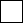 